СЕНЋАНСКА ГИМНАЗИЈА СЕНТА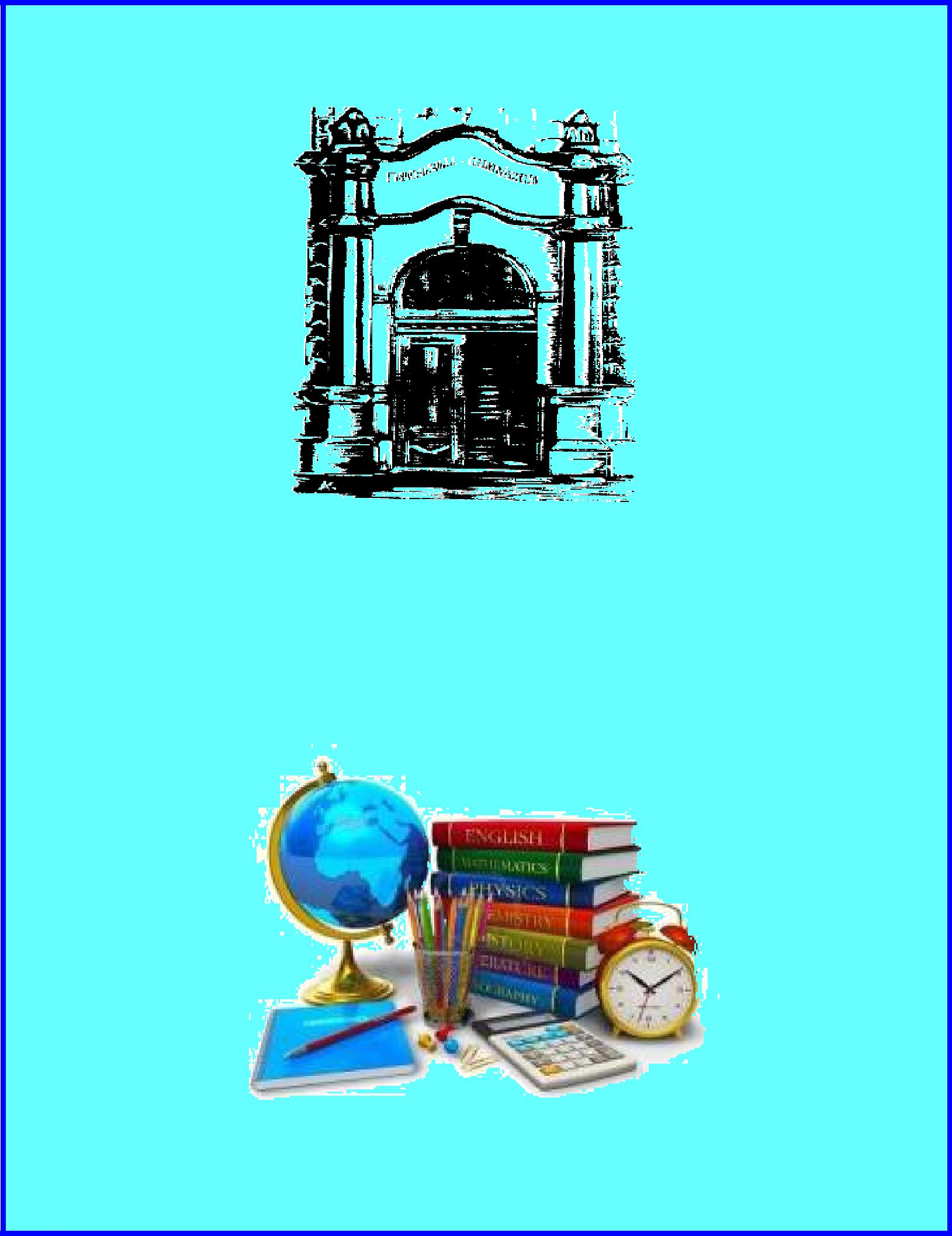 ГОДИШЊИ ПЛАН РАДА СЕНЋАНСКЕ ГИМНАЗИЈЕЗА ШКОЛСКУ 2021/2022. ГОДИНУСЕНТА, 15. септембар 2021. године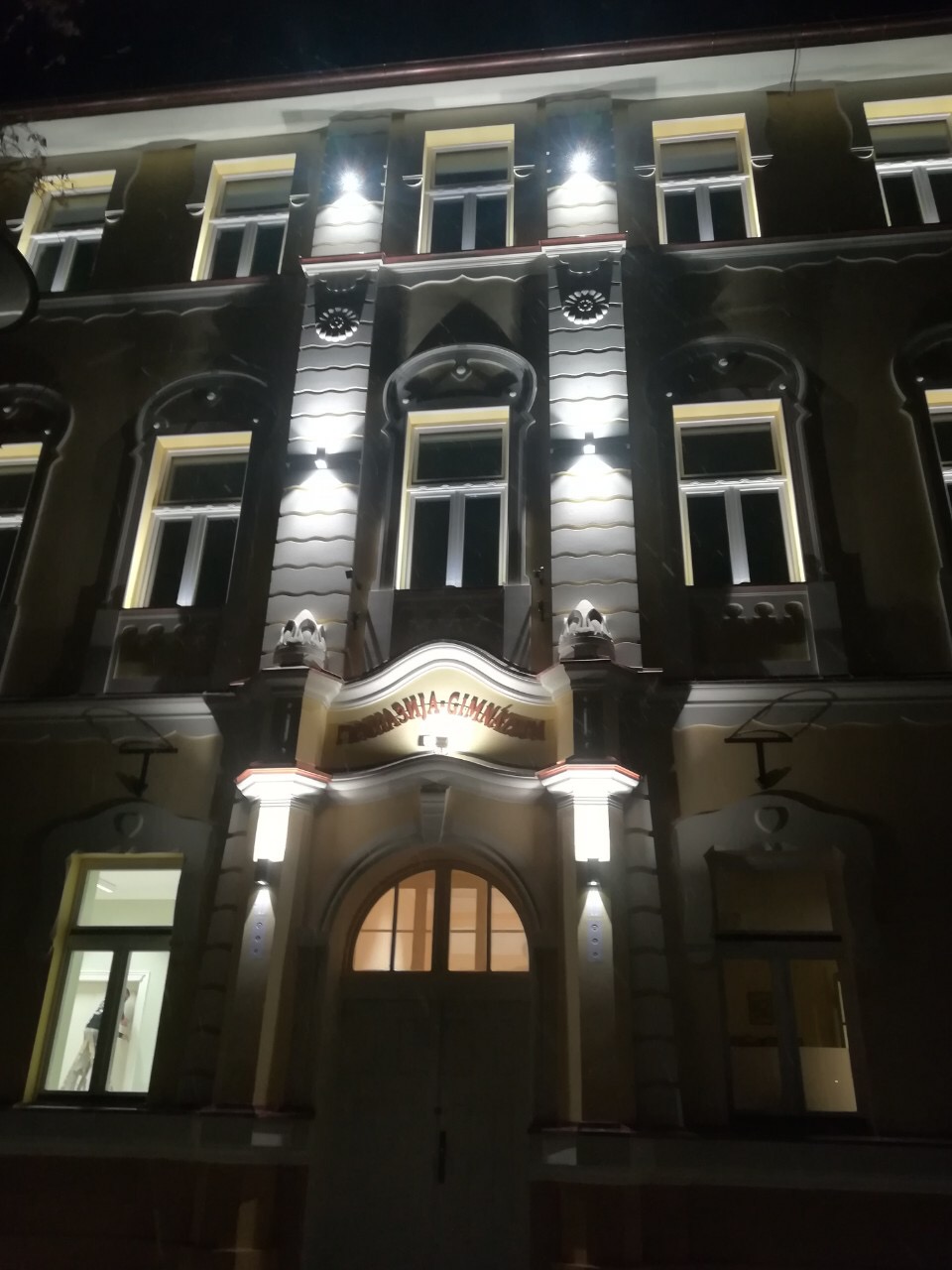 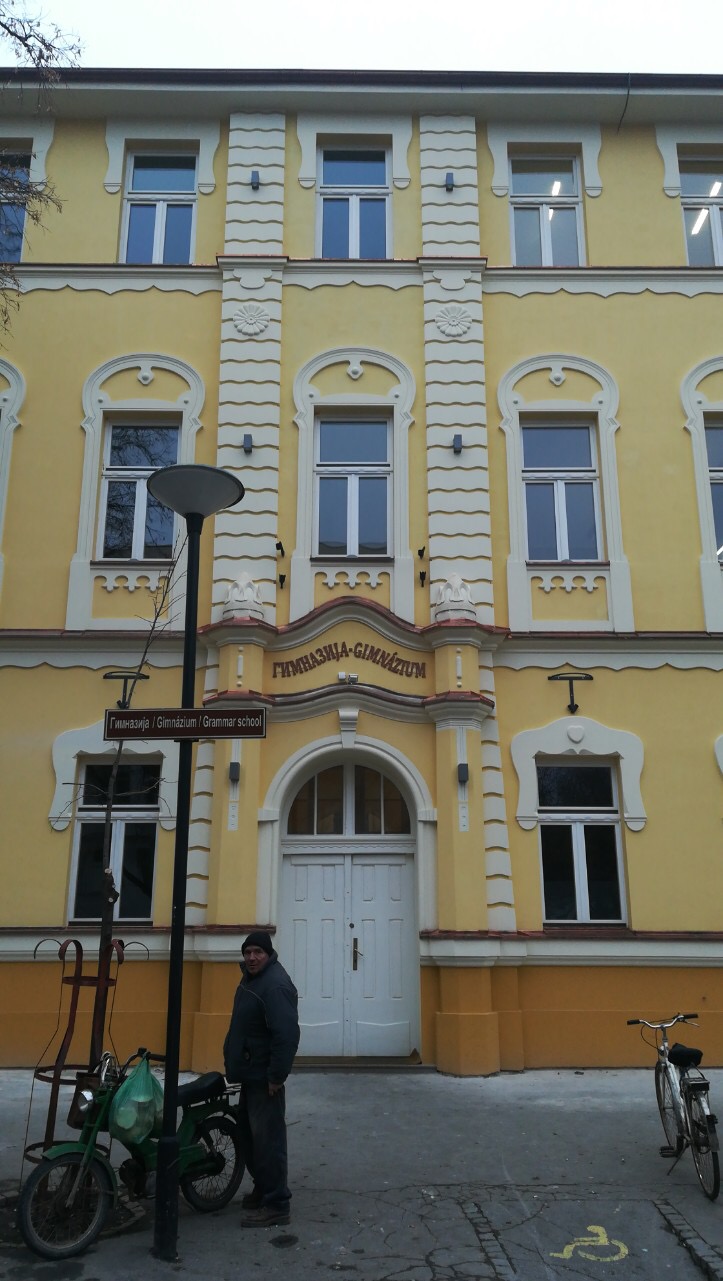 УВОДНИ ДЕО...........................................................................................................................................................6УСЛОВИ РАДА ШКОЛЕ.......................................................................................................................................10Подаци о наставном особљу – за школску 2021/2022 годину оквиру 40 часовне радне недеље.....................12Подела предмета на наставнике за школску 2021/2022. годину..........................................13УЧЕНИЦИ.................................................................................................................................................................16БРОЈНО СТАЊЕ ВАНРЕДНИХ УЧЕНИКА.........................................................................................................17 ОРГАНИЗАЦИЈА ОБРАЗОВНО-ВАСПИТНОГ РАДА ШКОЛЕ .....................................................................18ПРАВИЛНИК О ШКОЛСКОМ КАЛЕНДАРУ ЗА СРЕДЊЕ ШКОЛЕ СА СЕДИШТЕМ НА ТЕРИТОРИЈИ АУТОНОМНЕ ПОКРАЈИНЕ ВОЈВОДИНЕ ЗА ШКОЛСКУ 2021/2022. ГОДИНУ........................................................19ОБАВЕЗНЕ ШКОЛСКЕ АКТИВНОСТИ –ГОДИШЊИ ФОНД ЧАСОВА ТЕОРИЈЕ И ВЕЖБИ.....................................................................................................................................................................................28ЛИСТА ИЗБОРНИХ ПРЕДМЕТА..........................................................................................................................31ОСТВАРИВАЊЕ ПЛАНА И ПРОГРАМА............................................................................................................31ИСПИТНИ РОКОВИ...............................................................................................................................................35ФАКУЛТАТИВНЕ НАСТАВНЕ АКТИВНОСТИ................................................................................................36УНАПРЕЂИВАЊЕ ВАСПИТНО-ОБРАЗОВНОГ РАДА ...................................................................................39САМОВРЕДНОВАЊЕ РАДА ШКОЛЕ ................................................................................................................39АКЦИОНИ ПЛАН РАЗВОЈНОГ ПЛАНА ШКОЛЕ ЗА ШКОЛСКУ 2021/2022. ГОДИНУ.............................40ИНОВАЦИЈЕ У НАСТАВИ................................................................................................................................... 53СТРУЧНО УСАВРШАВАЊЕ ................................................................................................................................57ПЛАНОВИ РАДА СТРУЧНИХ ОРГАНА И ОРГАНА УПРАВЉАЊА............................................................. 57ПЛАН РАДА НАСТАВНИЧКОГ ВЕЋА ...............................................................................................................57ПЛАН РАДА ОДЕЉЕЊСКИХ ВЕЋА................................................................................................................... 58ПЛАН РАДА СТРУЧНИХ ВЕЋА ..........................................................................................................................59ПЛАН РАДА СТРУЧНИХ АКТИВА..................................................................................................................... 60ПЛАН РАДА ПЕДАГОШКОГ КОЛЕГИЈУМА.................................................................................................... 63ПЛАН РАДА ОДЕЉЕЊСКИХ СТАРЕШИНА .....................................................................................................64ПЛАН РАДА ДИРЕКТОРА   ЗА 2021/22 ШКОЛСКУ  ГОДИНУ .......................................................................67ПЛАН РАДА ШКОЛСКОГ ОДБОРА ЗА ШКОЛСКУ 2021/2022.ГОДИНУ ......................................................70ПЛАН РАДА САВЕТА РОДИТЕЉА ЗА ШКОЛСКУ 2021/2022.ГОДИНУ .......................................................74ПЛАН РАДА СТРУЧНИХ САРАДНИКА ..............................................................................................................76Годишњи план и програм рада школског библиотекара за 2021/22. школску годину .......................................78ПЛАНОВИ РАДА ШКОЛСКИХ ТИМОВА............................................................................................................ 85ПЛАН РАДА УЧЕНИЧКОГ ПАРЛАМЕНТА .........................................................................................................87ПОСЕБНИ ПЛАНОВИ И ПРОГРАМИ ОБРАЗОВНО-ВАСПИТНОГ РАДА...................................................... 88НАЧИНИ ОСТВАРИВАЊА И ПРИЛАГОЂАВАЊА ПРОГРАМА ДВОЈЕЗИЧНОГ ОБРАЗОВАЊА ......................................................................................................................................................................................................90 ПРОФЕСИОНАЛНА ОРИЈЕНТАЦИЈА УЧЕНИКА ..............................................................................................91ЗАШТИТА И УНАПРЕЂИВАЊЕ ЖИВОТНЕ СРЕДИНЕ .....................................................................................96ОДГОВОРНОСТИ, ДИНАМИКА И НАЧИН РЕАЛИЗАЦИЈЕ ПРОГРАМА ЗАШТИТЕ УЧЕНИКА ОД НАСИЉА, ЗЛОСТАВЉАЊА И ЗАНЕМАРИВАЊА .........................................................................................................................99План такмичења, смотри за 2021/2022 год.......................................................................................................................103ПЛАН ШКОЛСКОГ СПОРТА ..........................................................................................................................................111ПЛАН САРАДЊЕ СА ЛОКАЛНОМ САМОУПРАВОМ............................................................................................... 112ПЛАН САРАДЊЕ СА ПОРОДИЦОМ ..............................................................................................................................114ПЛАН БЕЗБЕДНОСТИ И ЗДРАВЉА НА РАДУ .............................................................................................................118ПЛАН ИЗРАДЕ ИОП-А НА ОСНОВУ АНАЛИЗЕ НАПРЕДОВАЊА УЧЕНИКА У УЧЕЊУ ...................................127ПОСЕБНИ ПРОГРАМИ ЗА ДВОЈЕЗИЧНУ ПОПУЛАЦИЈУ УЧЕНИКА ......................................................................131ПЛАН ШКОЛСКОГ МАРКЕТИНГА................................................................................................................................. 132ПРАЋЕЊЕ И ЕВАЛУАЦИЈА ГОДИШЊЕГ ПЛАНА РАДА ШКОЛЕ........................................................................... 133ПЛАН ЗА ОБЕЗБЕЂИВАЊЕ И КОРИШЋЕЊЕ ФИНАНСИЈСКИХ СРЕДСТАВА .....................................................135ПРИЛОЗИ.............................................................................................................................................................................. 138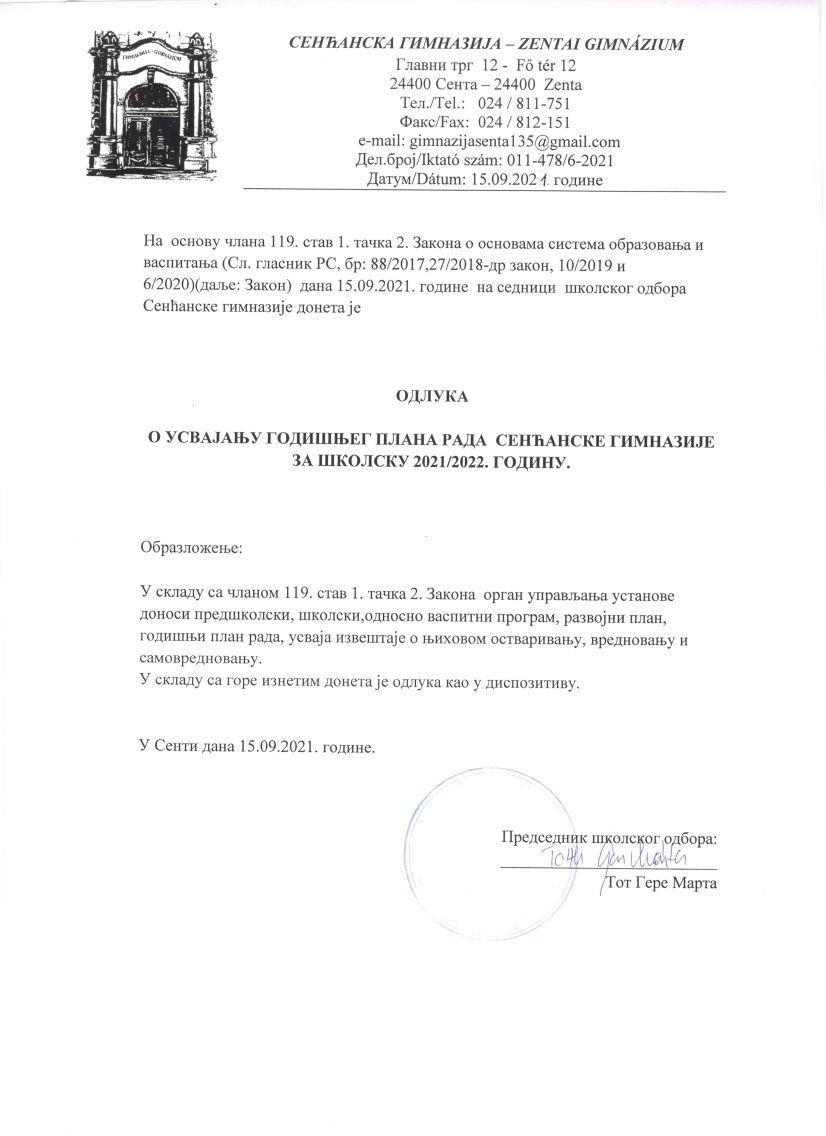 СПИСАК УЧЕСНИКА У ИЗРАДИ ГОДИШЊЕГ ПЛАНА РАДАКоординатор у изради Годишњег плана радаЕва Ујхази, директорУредник Годишњег плана радаТим за израду годишњег плана рада школе и за израду извештаја о раду Гимназије у 2021/2022 школској години. Председник тима: Секретар школе – Андреа НиколићЧланови Тима: Илдико Мариаш Чила Томашић ГереМилица РамаданскиТибор ПатакиАтила ПинтерСекретар школе1. УВОДНИ ДЕОИСТОРИЈАТ ШКОЛЕОдлуком Мађарског краљевског министарства вера и просвете 12. априла 1876. дата је сагласност за отварање гимназије у Сенти. Овим је почело ново поглавље у историји нашег града али и тежак почетак, пун неизвесности за данас најстарију средњу школу у Сенти. Требало је пронаћи сигуран извор прихода за финансирање рада школе, њено опремање наставним средствима и књигама, као и одговорајуће наставничко особље, с обзиром да су први професори радили без сагласности Министарства. Ове потешкоће су успешно решене до 1879, што је потврдило и Министарство трајним одобравањем рада 1881. године.Израстајући из Грађанске школе, гимназија је наследила целокупну њену имовину, од зграде до библиотеке, учила и фонд за награђивање ученика. Још 1883. градске власти доносе одлуку о подизању нове, једноспратне зграде која је изграђена 1885. године на месту где се и данас налази Сенћанска гимназија. Коначно, управљање гимназијом и њен правни положај коначно су уређени доношењем Статута 1886. године. Тако је прва деценија, обележена борбом за опстанак а онда и учвршћивање положаја гимназије успешно окончана, превасходно захваљујући пожртвованости и истрајности њеног првог директора Кути Јожефа.Међутим, то је и даље била нижа гиманзија, а идеја о њеном уздизању у ранг потпуне гиманзије стара је колико и сама установа. Након неколико меморандума градске скупштине, Министарство просвете Краљевине Угарске дозвољава отварање виших разреда 1879, а први матуранти излазе из гиманзије 1901, на двадесетпетогодишњицу њеног оснивања. Успон ове школе најбоље се огледа у порасту броја ученика. Тако је прве, 1876/7. школске године наставу похађао 91, 1891/2. школске године наставу похађао 149, а 1906/7. школске године наставу похађао 234 ученика.Ово, али и све већи ентузијазам градских власти крунисан је доградњом зграде 1908. Истегодине гимназија је са планом своје нове зграде учествовала на Лондонској изложби, добивши високо признање и диплому са златном медаљом.„Општинска виша гимназија Сенте са државном потпором“ – какав је био званични назив – спадала је у модерно опремљену школу по свим стандардима тог времена, располажући кабинетима, фискултурном салом, салом за цртање, ботаничком баштом, библиотеком и чак 13 редовних професора.Избијањем Првог светског рата прекинут је не само успон већ и нормалан рад гимназије током више година. Њена зграда је преуређена у војну болницу, средства из гимназијских фондова су отишла за ратне зајмове, године рата узроковале су велике и никад у потпуности надокнађене штете на инвентару, библиотеци и збиркама.Завршетком рата и присаједињењем ових крајева Србији и потом новоствореној јужнословенској држави почиње и нова епоха у животу Сенћанске гимназије. 9. новембра 1920. школа је подређена Министарству просвете Краљевине Срба, Хрвата и Словенаца под именом „Државна гимназија у Сенти“, и од школске 1920/1. године отварају се оделења са наставом и на српском језику, и то од првог до петог разреда, тако да 1923/4. године достижу завршни, осми разред. Долази до новог таласа повећавања броја ученика, између осталог и услед дозволе девојкама да уписују гиманзију као редовне ученице, па их је школске 1921/2. године било већ 281. Долази и до побољшања наставничког кадра који је сачињавало 14 професора, 7 суплената – приправника и 4 учитеља.Указом краља Александра Карађорђевића 24. августа 1929. гимназија је сведена на нижу, четворогодишњу. Градске власти су, уз подршку професора, ученика и становништва Сенте, упутиле меморандум да се обнови осмогодишња гиманзија, али овај, као и слични покушаји 30-тих година, нису уродили плодом. Упркос томе, средином 30-тих година прошлог века значајно су побољшане прилике у гимназији, пре свега захваљујући тадашњем директору Миливоју В. Кнежевићу: јављају се збирке попут минеролошко – геолошке или музејска збирка Стевана Сремца, основан је ботанички врт и купљен кино-пројектор. Акценат се све више ставља на сарадњу гимназије и породица ученика кроз рад удружења „Заједница дома и школе“.Са избијањем Другог светског рата и окупацијом ситуација се драматично мења. Гимназија у Сенти обнавља рад већ маја 1941. године, али настава на српском језику је укинута, а српска оделења распуштена. Довољно је сетити се судбине 10 јеврејских ученика наше гимназије који су трагично завршили у Аушвицу 1944. године, па да се увиди да је гимназија била заточеник једног варварског времена.Већ 9. октобра 1944, дан након ослобађања Сенте, Народноослободилачки одбор доноси одлуку о обнављању рада гимназије у Сенти, и то на оба језика. У то време наставу је држало 10 професора српске и 11 мађарске националности. Септембра 1945. године гимназија се враћа у своју зграду, и тада су 7. и 8. разред били мешовити због малог броја ученика, али већ наредне школске године отворено је свих осам разреда, са 13 оделења односно 496 ученика на српском, и 19 оделења то јест 932 ученика на мађарском језику. Због раста броја ђака, од 1948. јављају се две одвојене гимназије – „Стеван Сремац“ са наставом на српском, и „Бојаи Фаркаш“, која је наставу изводила на мађарском језику. Обе гимназије су имале засебну управу, школске одборе и наставничка већа. Издвајањем нижих оделења, од 1. до 4. разреда, ове две школе опет су сједињене у јединствену гимназију 1956. године. И поред идеолошког приступа образовању, нове власти су од самог почетка омогућиле несметано школовање на оба језика, тај највреднији део традиције и поноса Сенћанске гимназије.Од 1963. године гимназија „Моша Пијаде“ ушла је у Заједницу средњих школа, а 1990. се поново јавља као самостална установа иступањем из Међуопштинског образовног центра „8. октобар“, да би наредне године била регистрована као Гимназија општег смера.Од 2013- до данас у гимназији постоји билингвални општи смер на српско-енглеском наставном језику. Између 2013 и2017  године постојало је и билингцални мађарско-енглески природно-математички смер. Од 2008/09. школске године у гимназији постоји и друштвено- језички смер.Захваљујући Фондацији Бетлен Габор нам је омогућена доградња зграде постојеће гимназије и за ту сврху нам је одобрено 388.211,32 ЕУ.Пројект смо успешно завршили.За адаптацију и санацију Сенћанске гимназије је уложено 185.192.377,56 динара од стране Канцеларија за капитална улагања Србије преко локалне самоуправе Сента.ШКОЛА ДАНАСШколске 2021/2022. године отворено је 3 одељења у Сенћанској гимназији:на српском наставном језику 1 (једно одељење општег смера). на мађарском наставном језику 1+1 (једно општег смера, једно одељење друштвено-језичког смера).ЦИЉЕВИ И ОПШТИ ИСХОДИ СРЕДЊЕГ ОБРАЗОВАЊА И ВАСПИТАЊАСредње образовање и васпитање остварује се у складу са циљевима који су дефинисани законом којим се уређују основе система образовања и васпитања, а нарочито:развој кључних компетенција неопходних за даље образовање и активну улогу грађанина за живот у савременом друштву; развој стручних компетенција неопходних за успешно запошљавање; оспособљавање за самостално доношење одлука о избору занимања и даљег образовања; свест о важности здравља и безбедности, укључујући и безбедност и здравље на раду; оспособљавање за решавање проблема, комуникацију и тимски рад; поштовање расне, националне, културне, језичке, верске, родне, полне и узрасне равноправности, толеранције и уважавања различитости; развој мотивације за учење, оспособљавање за самостално учење, самоиницијативе, способност самовредновања и изражавања сопственог мишљења. Средње образовање и васпитање мора да обезбеди услове да ученици и одрасли постигну опште исходе образовања и васпитања у складу са Законом.ПОЛАЗНЕ ОСНОВЕ ЗА ИЗРАДУ ГОДИШЊЕГ ПЛАНА РАДА1. Закон о основама система образовања и васпитања („"Сл. гласник РС", бр. 88/2017 и 27/2018 - др. Закон,10/2019,27/2018- др закон); 2. Закон о средњем образовању и васпитању („ Сл. гласник РС бр. 55/13, 101/17,27/2018-др закон,6/2020 и 52/2021); 3. Правилник о наставном плану и програму за гимназију ("("Сл. гласник СРС - Просветни гласник", бр. 5/90 и "Сл. гласник РС - Просветни гласник", бр. 3/91, 3/92, 17/93, 2/94, 2/95, 8/95, 23/97, 2/2002, 5/2003, 10/2003, 11/2004, 18/2004, 24/2004, 3/2005, 11/2005, 2/2006, 6/2006, 12/2006, 17/2006, 1/2008, 8/2008, 1/2009, 3/2009, 10/2009, 5/2010, 7/2011, 4/2013, 14/2013, 17/2013, 18/2013, 5/2014, 4/2015, 18/2015, 11/2016, 13/2016 - испр., 10/2017 - испр. и 12/2018 - др. правилник "Сл. гласник РС", бр. 30/2019 - др. правилник и "Сл. гласник - Просветни гласник", бр. 8/2019 - др. Правилник и4/2020-др правилник)4. Правилник о наставном плану и програму предмета Верска настава за средње школе ("Службени гласник РС - Просветни гласник", бр. 6/03, 23/04, 9/05 и 11/16); 5.Правилник о општим стандардима постигнућа за крај општег средњег образовања и средњег стручног образовања у делу општеобразовних предмета („Службени гласник РС“, бр. 117/13); 6. Правилник о стандардима квалитета рада установе („Службени гласник РС – Просветни гласник“, број 14/18); 7. Правилник о стандардима постигнућа за предмет Матерњи језик и књижевност за крај средњег образовања („Службени гласник РС – Просветни гласник“, број 13/18.)8. Правилник о стандардима компетенција за професију наставника и њиховог професионалног развоја ("Сл. гласник РС - Просветни гласник", бр. 5/11); 9. Правилник о календару образовно-васпитног рада средњих школа за школску 2019/2020. годину10. Правилник о изменама Правилника о критеријумима и стандардима за финансирање установе која обавља делатност средњег образовања и васпитања11. Правилник о  сталном стручном усавршавању и напредовању у звања наставника, васпитача и стручних сарадника („Службени гласник РС“, број 81/17и 48/18)12. Правилник о Општим стандардима постигнућа за предмет Српски као нематерњи језик за крај првог и другог циклуса обавезног образовања, општег средњег образовања и основног образовања одраслих- („Службени гласник РС“, број 55/17)13. Правилник о оцењивању ученика у средњем образовању и васпитању ("Службени гласник РС", бр.  82/2015 и 59/2020)14. Правилник о ближим условима у погледу простора, опреме и наставних средстава за остваривање плана и програма наставе и учења у гимназији  (Сл.гласник СРС –Просветни гласник бр. 5/90 Службени гласник РС- Просветни гласник бр. 13/19)15.Правилник о поступању установе у случају сумње или утврђеног дискриминаторног понашања и вређања угледа, части или достојанства личности (Сл.гласник РС, бр. 65/2018 од 24.08.2018. ступио на снагу 1.9.2018, а примењује се од школске 2018/2019.године)16. Развојии план школе; 17. Резултати самовредновања рада школе; 18. Школски програм школе. УСЛОВИ РАДА ШКОЛЕ МАТЕРИЈАЛНО-ТЕХНИЧКИ И ПРОСТОРНИ УСЛОВИ РАДА ПРОСТОРИЈЕ ЗА ИЗВОЂЕЊЕ НАСТАВЕСтање по завршетку радова на доградњи и адаптацији и санацији зграде: 2.2. КАДРОВСКИ УСЛОВИ РАДАПРЕГЛЕД ЗАПОСЛЕНИХ РАДНИКА И КВАЛИФИКАЦИОНА СТРУКТУРАПодаци о наставном особљу – за школску 2021/2022 годину оквиру 40 часовне радне недељеНаставници са уговором о извођењу наставе 2021/2022.: Подела предмета на наставнике за школску 2021/2022. годину2.3. УЧЕНИЦИБРОЈНО СТАЊЕ УЧЕНИКАБрој одељења и ученика: укупно ученика у 13 одељења и то: на српском наставном језику 4 одељења, на мађарском наставном језику 9 одељења____________________________________________________________________________________________________________________________________________________________3. ОРГАНИЗАЦИЈА ОБРАЗОВНО-ВАСПИТНОГ РАДА ШКОЛЕ3.1. ОПШТА ОРГАНИЗАЦИЈАРАД У ДВЕ СМЕНЕПрви наставни дан школске 2020/2021.године започет је одслушањем националне Химне Боже правде, након тога читан је писмо Министра просвете, науке и технолошког развоја, Бранка Ружића. Настава у Сенћанској гимназији се одвија у две смене, пре подне и после подне. У једној смени су први и други разреди, а у другој смени трећи и четврти разреди. Смене се смењују месечно. Распоред смена се организује у договору са другим школама. Школска 2021/2022 година је кренула у другој смени са часовима од 45 минута. Настава се организује поштујући све мере за спречавање и сузбијање заразне болести COVID-19 које налаже Стручно упутство за организовање и остваривање образовно-васпитног рада у средњој школи у школској 2021/2022.години.РАД ШКОЛСКЕ БИБЛИОТЕКЕШколска библиотека ради за време наставе према договореним терминима. Понедељак ,среда,  петак : Сенћанска гимназија а наредна седмица :понедељак, среда ,изузев петка, који ће  наизменично радити.РАСПОРЕД ЗВОЊЕЊАПРАВИЛНИК О ШКОЛСКОМ КАЛЕНДАРУ ЗА СРЕДЊЕ ШКОЛЕ СА СЕДИШТЕМ НА ТЕРИТОРИЈИ АУТОНОМНЕ ПОКРАЈИНЕ ВОЈВОДИНЕ ЗА ШКОЛСКУ 2021/2022. ГОДИНУ("Сл. лист АП Војводине", бр. 23/2021)Члан 1Овим правилником утврђује се време остваривања образовно-васпитног рада (теоријска настава, практична настава и вежбе) у току школске 2021/2022. године и време и трајање школског распуста ученика у средњим школама са седиштем на територији Аутономне покрајине Војводине.Остали обавезни и факултативни облици образовно-васпитног рада предвиђени наставним планом и програмом за средње школе планирају се годишњим планом рада.Члан 2Настава и други облици образовно-васпитног рада у средњој школи се остварују у току два полугодишта.Прво полугодиште почиње 1. септембра 2021. године, а завршава се 23. децембра 2021. године. Прво полугодиште има 80 наставна дана.Друго полугодиште почиње 10. јануара 2022. године и завршава се:- 24. маја 2022. године, за ученике четвртог разреда гимназија и има 85 наставна дана,- 31. маја 2022. године, за ученике четвртог разреда четворогодишњих и трећег разреда трогодишњих средњих стручних школа и има 90 наставних дана и- 21. јуна 2022. године, за ученике првог, другог и трећег разреда гимназија, четворогодишњих средњих стручних школа и ученике првог и другог разреда трогодишњих средњих стручних школа и има 105 наставна дана.Друго полугодиште за ученике првог и другог разреда трогодишњег, односно првог, другог и трећег разреда четворогодишњег образовања стручних школа, за које је наставним планом и програмом прописана реализација професионалне праксе према индивидуалном плану реализације ове праксе за сваког ученика, завршава се најкасније 10. августа 2022. године.Члан 3Образовно-васпитни рад из члана 1. став 1. овог правилника остварују се:- у гимназији:- у првом, другом и трећем разреду у 37 петодневних наставних седмица, односно 185 наставних дана- у четвртом разреду у 33 петодневне наставне седмице, односно 165 наставних дана- у средњој стручној школи:- у првом и другом разреду трогодишњег и у првом, другом и трећем разреду четворогодишњег образовања у 37 петодневних наставних седмица, односно 185 наставних дана- у трећем разреду трогодишњег и четвртом разреду четворогодишњег образовања у 34 петодневне наставне седмице, односно 170 наставних дана.У случају када због угрожености безбедности и здравља ученика и запослених није могуће да школе остваре обавезне облике образовно-васпитног рада у пуном броју наставних седмица и наставних дана на годишњем нивоу, могуће је одступање у броју до 5% од утврђеног броја петодневних наставних седмица, односно наставних дана.Табеларни преглед школског календара за средње школе са седиштем на територији Аутономне покрајине Војводине за школску 2021/2022. годину, који се налази у прилогу овог правилника као његов саставни део, исказан је у полугодиштима и квартално.Први квартал има 40, други 40 и трећи 52 наставних дана.Четврти квартал има 53 наставна дана за ученике првог, другог и трећег разреда гимназије и четворогодишњих средњих стручних школа и ученике првог и другог разреда трогодишњих средњих стручних школа, 38 наставних дана за ученике трећег разреда трогодишњих стручних школа и четвртог разреда четворогодишњих стручних школа и 33 наставна дана за ученике четвртог разреда гимназије.Члан 4Наставни план и програм за уметничке школе у првом, другом, трећем и четвртом разреду остварује се према годишњем плану рада школе у петодневним или шестодневним наставним седмицама, у складу са законом.У случају када због угрожености безбедности и здравља ученика и запослених није могуће да школе остваре обавезне облике образовно-васпитног рада у пуном броју наставних седмица и наставних дана на годишњем нивоу, могуће је одступање у броју до 5% од утврђеног броја петодневних наставних седмица, односно наставних дана.Члан 5У току наставног периода школа може утврдити у свом годишњем плану рада највише четири наставне суботе и то у случају ако:- у наставни дан обележава дан школе, или- у наставни дан, истовремено, за већи део ученика школе, реализује екскурзије или другу активност, или- у наставни дан са већином ученика учествује на некој спортској или друштвеној манифестацији, или је домаћин такмичења, друштвене или спортске манифестације, или- је због одсуства већег броја ученика или запослених, који обележавају верски празник, или празник националне мањине утврђен од стране националног савета одређене националне мањине у Републици Србији, у дан тог празника отежано извођење наставе.Наставна субота у којој се надокнађује пропуштен рад у смислу става 1. овог члана, налази се у истом кварталу у коме је и дан који је одређен као ненаставни.У свим другим случајевима одступања од школског календара, школа је дужна да поступа у складу са чланом 28. став 5. и 105. став 3 и 4. Закона о основама система образовања и васпитања ("Службени гласник РС", бр.: 88/2017, 27/2018 - др. закон, 10/2019 и 6/2020).Члан 6У току школске године ученици имају зимски, пролећни и летњи распуст.Зимски распуст почиње 24. децембра 2021. године, а завршава се 10. јануара 2022. године.Пролећни распуст почиње 15. априла 2022. године, а завршава се 25. априла 2022. године.Летњи распуст за ученике четвртог разреда гимназије, четвртог разреда четворогодишњих и трећег разреда трогодишњих средњих стручних школа почиње по завршетку матурског/завршног испита, а завршава се 31. августа 2022. године.Летњи распуст за ученике првог, другог и трећег разреда гимназије и четворогодишњих средњих стручних школа и ученике првог и другог разреда трогодишњих средњих стручних школа почиње 22. јуна 2022. године, а завршава се 31. августа 2022. године.Члан 7Време саопштавања успеха ученика и поделе ђачких књижица, сведочанстава и диплома по завршетку првог, односно другог полугодишта, школа утврђује годишњим планом рада.Члан 8У школи се празнују државни и верски празници у складу са Законом о државним и другим празницима у Републици Србији ("Службени гласник РС" број 43/01, 101/07 и 92/11).У школи се обележава:- 21. октобар - Дан сећања на српске жртве у Другом светском рату, као радни и наставни дан- 08. новембар - Дан просветних радника- 11. новембар - Дан примирја у Првом светском рату, као нерадни и ненаставни дан- 27. јануар - Свети Сава - школска слава, као радни и ненаставни дан- 15. фебруар - Сретење - Дан државности, који се празнује 15. и 16. фебруара 2021. године, као нерадни дани- 22. април - Дан сећања на жртве холокауста, геноцида и других жртава фашизма у Другом светском рату, као радни и наставни дан- 01. мај - Празник рада, који се празнује 1, 2. и 3. маја 2022. године, као ненаставни дани- 09. мај - Дан победе као радни и наставни дан.Члан 9Ученици и запослени у школи имају право да не похађају наставу, односно да не раде, у дане верских празника:- Православни верници - на први дан крсне славе;- Припадници верских заједница које обележавају верске празнике по Грегоријанском односно Јулијанском календару - на први дан Божића и у дане ускршњих празника почев од Великог петка закључно са другим даном празника;- Припадници Исламске заједнице - 02. маја 2022. године, први дан Рамазанског бајрама и 20. јула 2022. године, први дан Курбан-бајрама.- Припадници Јеврејске заједнице - 16. септембра 2021. године, на први дан Јом Кипура и 16. априла 2022., први дан Пасха или Песах.Члан 10Одлукама националних савета националних мањина утврђени су следећи национални празници националних мањина:- за мађарску националну заједницу:* 15. март - Дан револуције и ослободилачке борбе 1848/49* 20. август - Дан Светог Стевана и* 23. октобар - Дан почетка револуције и ослободилачке борбе 1956. године- за бошњачку националну заједницу:* 11. мај - Дан Бошњачке националне заставе* први дан Рамазанског бајрама* први дан Курбанског бајрама и* 20. новембар - Дан ЗАВНОС-а.- за буњевачку националну заједницу:* 02. фебруар - Дан великог прела* 23. фебруар - Дан избора првог Националног савета* 15. август - Дан Дужијанце и* 25. новембар - Дан када је 1918. године у Новом Саду одржана Велика Народна скупштина Срба, Буњеваца и осталих Словена- за хрватску националну заједницу:* 19. март - благдан Светог Јосипа,* 19. јун - датум рођења суботичког бискупа Ивана Антуновића,* 16. октобар - датум рођења бана Јосипа Јелачића и* 15. децембар - датум оснивања Хрватског националног вијећа.- за румунску националну заједницу:* 15. јануар - датум рођења националног песника Михаи Еминескуа,* 04. септембар - празник Велике госпојине,* 01. децембар - Национални празник Румуније и* 07. децембар - Дан националног савета.- за русинску националну заједницу:* 17. јануар - Дан Русина.- за украјинску националну заједницу:* 17. мај - Дан украјинске заједнице у Србији и* 14. октобар - Дан украјинских хероја.- за македонску националну заједницу:* 02. август - Илинден - Дан устанка народа Македоније против Турака,* 08. септембар - Дан државности Републике Македоније,* 11. октобар - Дан борца и* 16. децембар - Дан Националног савета.- за немачку националну заједницу:* 15. децембар - Дан оснивања националног савета.- за ромску националну заједницу:* 14. јануар-Василица,* 03. петак у марту - Бибија,* 08. април - Међународни дан Рома и* 06. мај-Ђурђевдан.- за бугарску националну заједницу:* 03. март -Дан ослобођења од турског ропства,* 24. мај - Дан Кирила и Методија и* 01. новембар - Дан народних будитеља.- за чешку националну заједницу:* 04. фебруар - Дан чешке књижевности,* 28. март - Дан образовања,* 16. мај - Дан националног савета,* 28. септембар - Дан Чеха (Св. Вацлав) и* 04. октобар - Дан чешког језика.- за словачку националну заједницу* први викенд у августу - Дани словачких народних свечаности.Члан 11За време зимског распуста, школа може да планира реализовање додатног и допунског рада са ученицима.О броју часова, обухвату ученика и распореду извођења додатног и допунског рада са ученицима из става 1. овог члана, на предлог наставничког већа одлучује директор.Члан 12Пријављивање за полагање пријемних испита обавиће се од 4-8. априла 2022. године. Од понедељка 4. априла до четвртка 7. априла 2022. године пријављивање ће се вршити преко портала Моја средња школа, а у четвртак 7. априла и петак 8. априла 2022. године пријављивање ће се вршити у средњим школама које организују и спроводе пријемне испите.Пријемни испити за упис ученика у средње школе за школску 2022/2023. годину биће организовани у периоду од 13-22. маја 2022. године, и то за упис у:- средње школе у којима се део наставе одвија на страном језику;- средње балетске школе;- одељења за ученике са посебним способностима за математику;- одељења ученика са посебним способностима за физику;- одељења ученика са посебним способностима за рачунарство и информатику;- одељења ученика са посебним способностима за сценску и аудио-визуелну уметност;- одељења ученика са посебним способностима за географију и историју;- одељења ученика са посебним способностима за биологију и хемију;- одељења за ученике са посебним способностима за филолошке науке (испит из српског/матерњег језика и књижевности и испит из страног језика);- средње музичке школе;- уметничке школе ликовне области и на образовне профиле у области уметности.Предаја докумената за упис у одељења за ученике са посебним способностима за спорт одржаће се у суботу, 21. маја и понедељак, 23. маја 2022. године.Члан 13Годишњим планом рада Школа је обавезна да планира два радна дана на нивоу школске године (субота - 11. или 18. септембар 2021. године, у првом полугодишту и субота 14. или 21. мај 2022. године, у другом полугодишту) за организовање и реализацију активности из области изборних предмета (грађанско васпитање, верска настава и др.), ваннаставних активности, спортских активности, области екологије и заштите животне средине, културно-уметничке активности, као на пример:- одлазак у верске објекте - цркве, манастире и храмове,- одлазак у музеје и галерије, спомен збирке,- обилазак етно кућа, историјских налазишта,- одлазак у национални парк, природне резервате,- организовање акција озелењавања и уређења школе и околине,- активности у локалној заједници,- спортски сусрети,- сусрети школа,- организован одлазак на едукативне и креативне радионице,- организовање мини истраживачких пројеката,- забавна међуодељењска дружења.Годишњим планом рада Школа треба да предвиди дан за организовану посету ученика међународном сајму образовања "Путокази" у Новом Саду. Уколико се ова активност реализује у наставном дану, школа утврђује начин надокнађивања пропуштеног образовно-васпитног рада до краја полугодишта у којем је посета организована.Годишњим планом рада школа ће утврдити екскурзије и време када ће надокнадити наставне дане у којима су се реализовале екскурзије.Ако је Дан школе наставни дан према календару, школа ће тај дан надокнадити на начин који утврди годишњим планом рада.Време саопштавања успеха ученика и подела ђачких књижица на крају првог полугодишта, школа утврђује годишњим планом рада, у складу са овим правилником.Време подела сведочанстава, полагања завршног испита на крају трогодишњег образовања и матурског испита на крају четворогодишњег образовања, као и време поделе диплома, школа утврђује годишњим планом рада, у складу са овим правилником.Члан 14У среду, 06. октобра 2021. године, настава се изводи према распореду часова за петак.У суботу, 02. априла 2022. године, настава се изводи према распореду часова од понедељка.Члан 15Завод за вредновање квалитета образовања и васпитања ће у школској 2021/2022. години спровести међународно испитивање ПИСА 2022 (главно тестирање), у периоду од 08. марта до 18. априла 2022. године.Члан 16Овај правилник ступа на снагу осмог дана од дана објављивања у "Службеном листу АП Војводине", а сходно члану 53. став 2. Закона о државној управи ("Службени гласник РС", бр: 79/05, 101/07, 95/10, 99/14, 47/18 и 30/18 - др. закон), биће објављен и у "Службеном гласнику РС".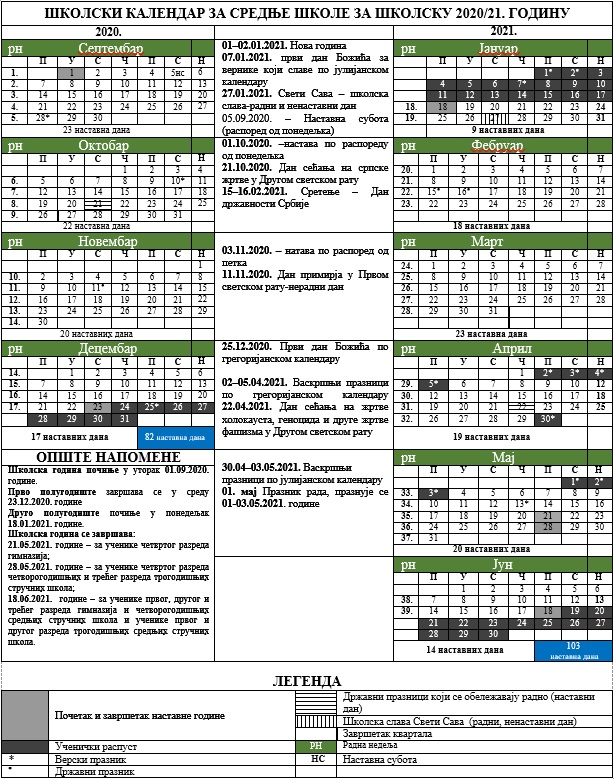 3.2. ОБАВЕЗНЕ ШКОЛСКЕ АКТИВНОСТИ –ГОДИШЊИ ФОНД ЧАСОВА ТЕОРИЈЕ И ВЕЖБИ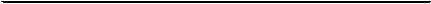 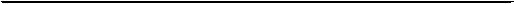 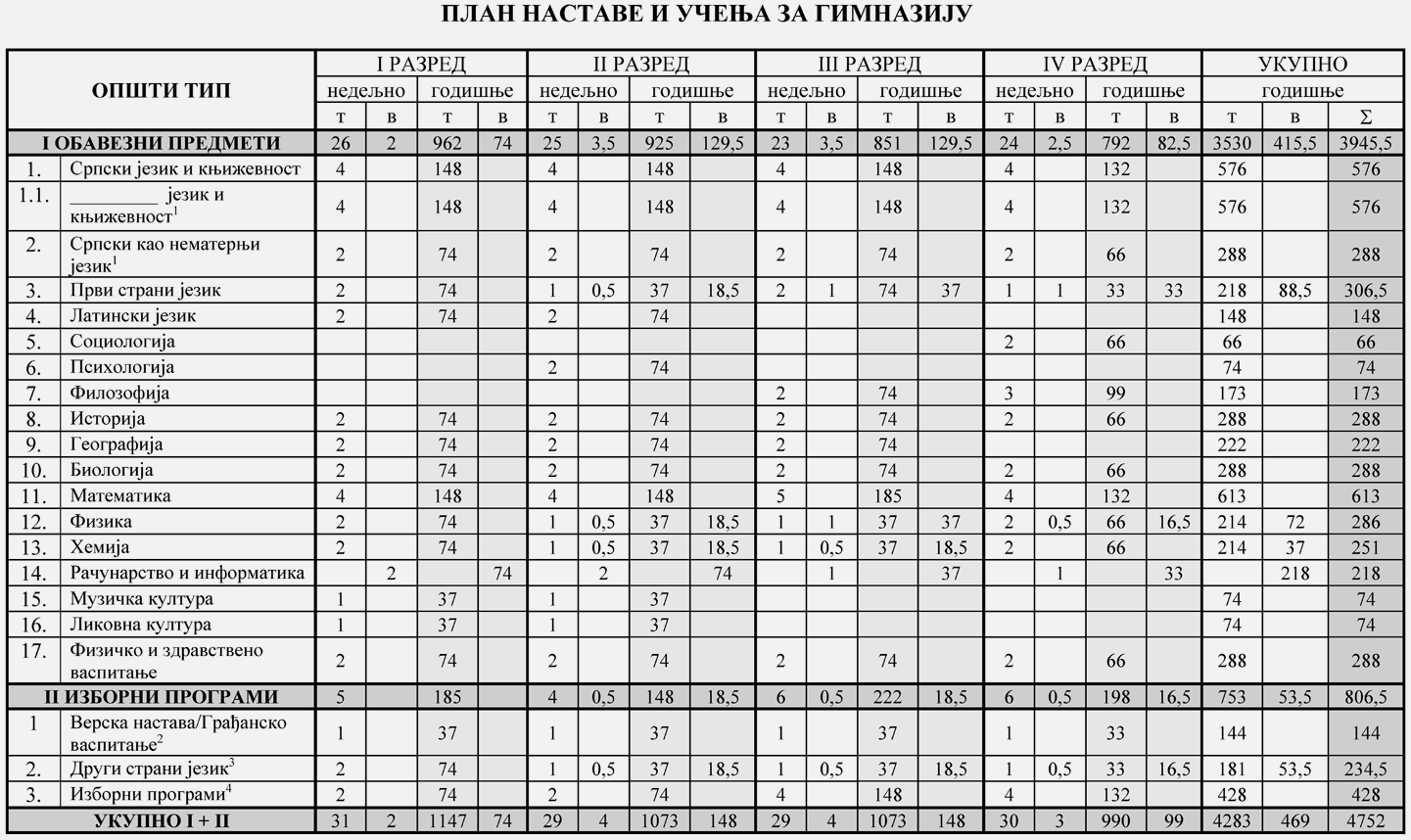 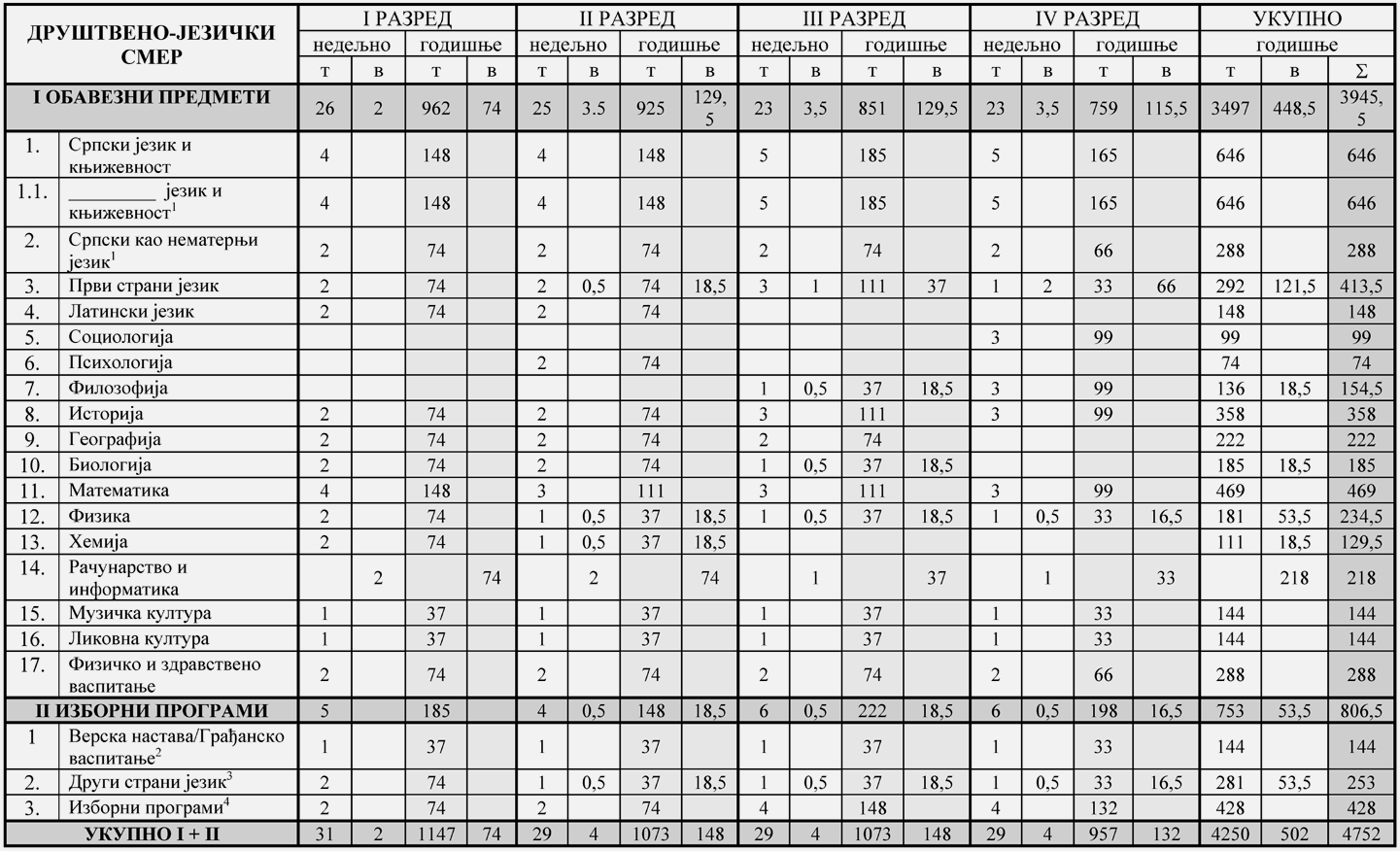 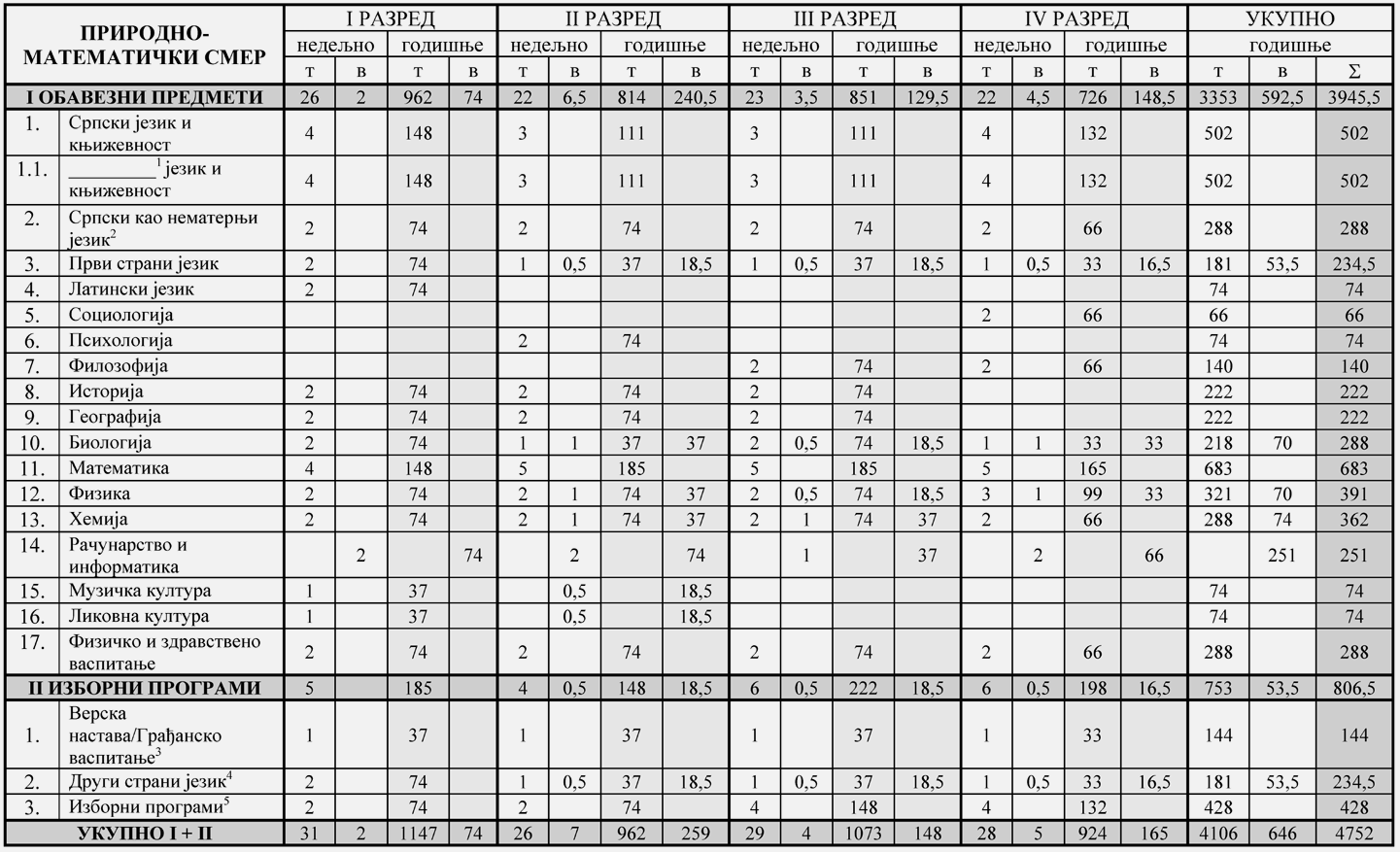 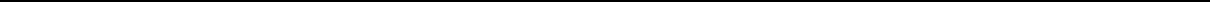 ОСТВАРИВАЊЕ ПЛАНА И ПРОГРАМАРаспоред радних недеља у току наставне годинеДОДАТНИ РАДУ оквиру школског развојног плана који је сачињен прошле године, један од издвојених приоритетних циљева школе су ваннаставне активности ученика. У оквиру тих активности подразумева се и додатни рад са циљем да ученици проширују своја знања, да се припремају за такмичења и пријемне испите на факултетима. Технички проблем организовања ваннаставних активности због ограниченог простора у школи и преоптерећености ученика наставним градивом отежава реализацију овог плана.У циљу указивања посебне помоћи ученицима који напредују изнад просека, школа организује додатну наставу примењујући активне организационе форме: рефератску наставу, рад у лабораторијама, повремена јавна саопштења закључака до којих су ученици дошли у процесу самосталног истраживачког рада. Циљеви додатне наставе су:напредовање ученика припремање за разна такмичења припреме за пријемне испите развијање свестраности развијање мотивације ученика Годишњи фонд: по 35 часова. ЦиљЦиљ додатног рада је да омогући одабраним и талентованим ученицима да прошире и да продубе своја знања и вештине из неких наставних области и предмета у складу са својим интересовањима, способностима и склоностима, као и да подстиче ученике на самостални рад, развој логичког, стваралачког и критичког мишљења и да допринесе њиховом оспособљавању за даље самообразовање.ЗадациЗадаци:задовољавање индивидуалних особености ученика, склоности, интересовања, способности за учење; подстицање индивидуалног развоја ученика (адекватног темпа), пре свега њихових интелектуалних карактеристика, што омогућава брже напредовање ученика (акцелерација); проширивање и продубљивање обима и садржаја појединих предмета за које ученици показују интересовање и способности; груписање ученика према способностима и интересовањима чиме се стварају услови за индивидуализацију додатног рада; идентификовање обдарених и талентованих ученика. Садржаји додатног радаСадржаји додатног рада полазе од редовног плана и програма, али се, сходно интересовањима и потребама ученика, проширују, продубљују и допуњују новим садржајима, одређених наука, и као такви важе само за ученике обухваћене овим обликом рада. Самим тим, садржаји додатног рада су индивидуализовани, како у односу на ученика, тако и у односу на наставника.Начин и поступак остваривањаДодатним радом треба обухватити ученике: који постижу изузетне резултате у савладавању садржаја програма, који показују интересовање за проширивање и продубљивање знања и вештина који су обдарени и талентовани за одређене области и предмете.Један ученик, се по правилу, може укључити у додатни рад само из једне наставне области, односно предмета. Међутим, уколико ученик постиже изузетне резултате из више наставних области, односно предмета, може бити укључен у додатни рад из два предмета ако они припадају сродној групи (природна, друштвена и сл.) и ако ученик изричито испољи жељу. Ученици који су обухваћени додатним радом из једне наставне области, односно предмета могу бити ангажовани и у раду једне секције, научне групе, дружине и сл.Разредни старешина, предметни наставник, педагошко-психолошка служба школе, одељењска заједница ученика предлажу ученике за укључивање у додатни рад. Коначно одлука о избору ученика, за укључивање у додатни рад по наставним областима и предметима појединих одељења и разреда, доносе одговарајућа одељењска или разредна већа и образовно-васпитно веће школе.Програм додатног рада треба планирати и организовати у оквиру недељног распореда часова образовно-васпитног рада. Часови могу да трају краће или дуже од 60 минута, зависно од садржаја који се остварују.Треба настојати да се према могућностима додатни рад организује: пре почетка редовне наставе у супротној смени, за време радних субота и сл. При томе се мора водити рачуна о просторним, материјалним и организацијским могућностима школе, као и о томе које време најбоље одговара ученицима и наставницима, а поготово ученицима-путницима.С обзиром на примену и функцију додатног рада наставник треба да препоручи најразноврсније облике, методе и поступке рада који ће ученицима омогућити да њихове креативне способности и интересовања максимално дођу до изражаја (индивидуални и групни облик; проблемска, индивидуализована и други облици наставног рада).Наставник треба да упућује ученике да самостално испитују разне појаве, да се служе литературом, приручницима, алатима и инструментима, као и да сачине записе, анализе, закључке и сл.Прилог - Планови додатне наставе по предметима - посебни фајл ДОПУНСКИ И ПРИПРЕМНИ РАДОрганизација и планирање допуснке наставе врши се на основу сагледаних потреба, са циљем да се помогне ученицима да постигну позитиван успех. Организује се из свих предмета, а према потребама ученика.Годишњи фонд: 10 – 30 часова. Припремни и допунски рад организује се ако се у току године укаже потреба.Припремни рад се остварује за ученике који полажу разредни или поправни испит и за ванредне ученике.Допунски рад се организује за ученике који стално или повремено заостају у савлађивању образовно-васпитних садржаја у редовној настави.Циљ Циљ: омогућавање ученицима који заостају у савлађивању образовно-васпитних садржаја да се лакше укључују у редовни васпитно-образовни процес.Задаци  Задаци:ближе одређивање програмских садржаја у којима ученици не постижу добре резултате; савлађивање овако утврђених садржаја треба више ускладити са потребама и могућностима ученика за које се организује овакав рад; пружање помоћи ученицима да се лакше уклопе у редовну наставу и праћење њиховог напредовања. Садржаји  Садржаји су идентични прописаном наставном плану и програму. Избор, ширина и дубина обраде, као и дидактичко-методички поступци, у овим облицима рада су, више него обично, под утицајем индивидуалних карактеристика ученика укључених у допунски и припремни рад.Начин и поступак остваривања  Пре издвајања ученика за допунски рад треба утврдити узроке и тешкоће које ученици имају у савлађивању градива. У самом идентификовању ученика за које треба организовати допунски рад учествују школски психолог и педагог, предметни наставник, одељењски старешина, родитељ, а према потреби и школски лекар.Узимајући у обзир узроке заостајања појединих ученика у савлађивању садржаја неких наставних подручја (предмета), допунским радом се обухватају:ученици који долазе из других школа, а поготово из других република, с обзиром на то да се програми разликују; ученици који су похађали наставу у иностранству; ученици који су због болести, породичних и других оправданих разлога дуже одсуствовали са наставе; ученици који перманентно заостају и тешко савлађују наставно градиво; ученици који у току наставне године више пута у континуитету добију негативне оцене из неког наставног подручја (предмета), а посебно ако су из тог предмета у претходном разреду показали недовољан успех или ишли на поправни испит; ученици који у довољној мери не познају језик на којем се обавља настава. Допунски рад треба, по правилу организовати у току читаве наставне године, с тим што за неке ученике или групе ученика може да траје дуже или краће време, што зависи од узрока заостајања и потребног времена за савлађивање садржаја програма неких наставних подручја у редовној настави.Припремни рад се организује, по правилу, у августовском испитном року, изузев за ученике завршног разреда за које се организује у јунском испитном року.Приликом планирања допунског рада мора се водити рачуна о следећем:један ученик, који заостаје у савлађивању садржаја из више предмета може бити укључен у додатни рад истовремено само из два предмета; допунски рад организовати са групом ученика или са појединим ученицима, а број ученика у групи не треба да буде већи од 10 и зависи од узрока заостајања ученика и природе садржаја програма појединих предмета; група ученика за допунски рад може се образовати у оквиру једног одељења или у оквиру једног разреда; групе по правилу, треба да обухватају оне ученике који имају исте проблеме и тешкоће у савлађивању садржаја неких предмета; састав појединих група не треба да буде сталан у току читаве године, будући да неки ученици који отклоне пропусте које су имали у праћењу напуштају их, али да се у њих укључују неки нови ученици; оријентационо планирати садржаје за сваког ученика и за сваку групу, водећи рачуна при томе да се допунски рад може одржати у оквиру једног или два часа недељно. Трајање допунског рада се мора еластичније организовати. У зависности од пропуста у знању, нивоа усвојености градива, психофизичких могућности ученика као и оптерећености ученика у току дана, дужина рада са појединим ученицима у групама може трајати краће или дуже од 45 минута. 3.3. ФАКУЛТАТИВНЕ НАСТАВНЕ АКТИВНОСТИКао део Правилника о плану и програму образовања и васпитања за гимназију предвиђени су следећи факултативни предмети: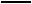 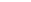 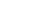 У зависности од одлуке Кризног штаба.ЕКСКУРЗИЈЕ И ИЗЛЕТИ – на основу Правилника о организацији и остваривању екскурзије у средњој школи (Сл. Гласник РС, бр. 30/19)Одељењска и стручна већа школе предлажу план и програм активности који разматра Наставничко веће. Предложени план и програм разматра и на њега даје сагласност Савета родитеља школе на основу Правилника о организацији и остваривању екскурзије у средњој школи ( Сл. гласник РС , бр. 30/2019)  Екскурзије се организују и изводе уз сагласност родитеља, најмање 70% ученика истог разреда и ако су створени услови за остварвање циљева и задатака.• Изјашњавају се о могућим дестинацијама за извођење екскурзије 2. Стручна и одељењска већа:Утврђују предлог програма екскурзије 3. Ученички парламент: Разматра предлог програма екскурзије4. Наставничко веће: Разматра и доноси програм екскурзије 5. Савет родитеља: Разматра и даје сагласност на програм екскурзије 6. Састанак директора и одељењских старешина: Упознавање са садржином Правилника о наставном плану и програму за гимназију који се односи на организовање екскурзија Одређивање стручног вође путовања Упознавање са програмом екскурзије ПЛАН ЕСКУРЗИЈА У ШКОЛСКОЈ 2021/2022. ГОДИНИ- Школским програмом екскурзије за трећи и за четврти разред су предвиђене до 3 дана али по овом предлогу оне би биле седмодневне. Поред горе наведеног Школски програм садржи планирање екскурзија само за треће и четврте разреде али овај тим је дао предлоге и за први и за други разред.О тачним дестинацијама ће се касније одлучити. ЗАЈЕДНИЧКИ ИЗЛЕТИ- Излети се организују уз сагласност родитеља, планирају се на почетку школске године, једнодневни су, реализују се у оквиру наше земље, а имају за циљ обогаћивање знања и разумевања природних и друштвених појава, уметничких дела, развијања склоности према науци, култури и уметности. Излети су усклађени са наставним планом и програмом образовања за обавезне и изборне предмете и омогућавају непосредно искуство из кога се најефикасније и најефективније учи.Школа организује излете као што су:Учествовање на Фрушкогорском маратону Сајам књига Посете позоришту у Будимпешти и у Новом Саду или БеоградуСајам образовања „ПУТОКАЗИ“Сајам науке Излети у оближњу околину.   СЛОБОДНЕ АКТИВНОСТИ - СЕКЦИЈЕУ оквиру школе организују се следеће слободне активности:Научно истраживачке – по предметима Културно уметничке – аматерско позориште Спортско-рекреативне – атлетика. Црвени крст- прва помоћ Хор.ДРУШТВЕНО-КОРИСТАН РАДЦиљ друштвено-корисног рада је да васпитава ученике да добровољним радом самостално и у оквиру друштвено-организованих активности у слободном времену, доприносе стварању и унапређивању услова живота и рада људи у ужој и широј друштвеној заједници.Задаци су: развијање навика ученика да стално и рационално обављају различите послове рада задовољавања личних потреба, потреба породице и друштвене средине; стицање навика и одговорности за чување и естетски изглед средине у којој ученик учи, ради и живи; развој и неговање урбане и комуналне културе; развијање свести о потреби колективног рада и принципима који се примењују у акцијама и активностима друштвено-корисног рада; развијање осећања одговорности за преузете обавезе и радне задатке уз неговање радне културе ученика и спремности за сарадњу. Садржаји и облици радаОдржавање школског простора: уређење учионице; уређење заједничких просторија (хол, степениште, сале, библиотека, терена за физичко васпитање и спорт); неговање зеленила у згради и ван ње (расађивање, неговање цвећа, дрвећа, украсних биљака); уређивање и одржавање простора за одмор у згради и ван ње. Услужне делатности: рад у припремању и издавању школског листа; рад у школској библиотеци; помоћ у школској кухињи или трпезарији; дежурство у школи приликом појединих акција, приредби, такмичења, смотри; продаја школског прибора и сопствених производа; рад у школском расаднику цвећа и биља. Израда украсних и употребних предмета: у сарадњи са предузећима израда предмета од: тканине, коже, вуне, керамике, стакла, метала, глинамола, пластике и гипса; израда паноа и зидних новина; израда шема, графикона и других наставних учила. Хуманитарне и друге активности: добровољно давање крви; отклањање последица од елементарних непогода; сакупљање књига за школску библиотеку; акције сакупљања добровољног новчаног и другог прилога за оболеле или пострадале; акција "Друг-другу"; приредба за оболелу децу по болницама, за децу радника школе поводом Нове године; сакупљање секундарних сировина (стара хартија, флаше...).Акција на територији месне заједнице: сарадња и помоћ предузећима (уређење, озелењавање терена, укључивање у производњу и сл.); сарадња и помоћ пољопривредним предузећима (производња и убирање усева и сл.); одржавање и уређење спомен-обележја и споменика; чишћење снега; учешће у акцијама пошумљавања, озелењавање и сл.; остале активности на молбу месне заједнице. Активности по избору школе: све активности које нису обухваћене претходним целинама а покажу се као друштвено и педагошки оправдане (активности везане за професионално оспособљавање и сл.). Објашњење за реализацију Понуђени оријентациони програм свака школа треба да прилагоди својим условима, потребама,интересовањима и да донесе свој глобални програм који улази у састав годишњег програма школе.На основу глобалног програма, свака одељењска заједница треба да донесе свој програм активности, водећи, при томе рачуна о следећем:да ученици одељења узму учешће у планирању и програмирању друштвено-корисног рада; да понуђене активности буду још више конкретизоване зависно од својих услова и интересовања; да се активности равномерно расподеле по месецима; да се оријентационо предвиди број часова за сваку целину; да се предвиде сарадници, наставници и други субјекти који ће учествовати у реализацији задатака; да се планира онолико активности колико ученици могу да ураде како ова активност не би ишла на штету наставе. Непосредним планирањем и припремањем конкретне активности треба обухватити следеће: утврђивање трајања рада, места рада, састава и броја група, конкретног задужења за групу, одговорног ученика групе, резултати који се очекују по обављеном послу, анализе остварених резултата, појединци који су највише допринели, али и истицање оних који нису испунили очекивања. 3.5. УНАПРЕЂИВАЊЕ ВАСПИТНО-ОБРАЗОВНОГ РАДАПРОГРАМ УНАПРЕЂИВАЊА ОБРАЗОВНО-ВАСПИТНОГ РАДАПрограм унапређивања образовног-васпитног рада као један од најзначајнијих процеса, обједињује друге програме, акционе планове и активности који се планирају ове школске године.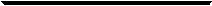 САМОВРЕДНОВАЊЕ РАДА ШКОЛЕУ оквиру пројекта Вредновање и самовредновање рада школе, школа ће ове школске године посебну пажњу посветити активностима око самовредновања рада, због што тачније процене тренутне ситуацији и што бољег унапређивања рада школе. Планира се се самовредновање у следећим кључним областима: - Област: Настава и учењеЧланови Тима за самовредовање:Милоје Грбин – наставник социологијеМилица Рамадански -наставник филозофије3. Тибор Патаки- наставник историје4. Арпад Нађ Абоњи – наставник мађарског језика и књижевностиУ процесу реализације самовредновања учествује стручни сарадник-психолог, у сарадњи са наставницима. У процесу ће се прикупљати подаци од наставника, ученика и родитеља, као и из расположиве документације школе.АКЦИОНИ ПЛАН САМОВРЕДНОВАЊА ЗА ШКОЛСКУ 2021/2022. ГОДИНУНа основу извештаја Тима за самовредновање, тимови и стручна већа су комплетирали евиденцију предвиђену законским одредбама. Тим је сачинио акциони план рада за школску 2021/2022. годину. Циљ акционог плана је да се на основу анкета подељених родитељима, наставницима и ученицима у сарадњи са њима одреде кључне области за следећу фазу самовредновања.Кључне области:Област Настава и учење АКЦИОНИ ПЛАН РАЗВОЈНОГ ПЛАНА ШКОЛЕ ЗА ШКОЛСКУ 2021/2022. ГОДИНУАФИРМАЦИЈА ШКОЛЕУНАПРЕЂИВАЊЕ ПЛАНИРАЊА И САМОВРЕДНОВАЊАУНАПРЕЂИВАЊЕ НАСТАВЕ И УЧЕЊАОСТАЛИ ПРИОРИТЕТИИНОВАЦИЈЕ У НАСТАВИПрограм иновација саставља се у сарадњи са предметним наставницима.ПРИМЕНА МЕТОДА АКТИВНОГ УЧЕЊА И НАСТАВЕ (АУН)Разлика између традиционалне и активне наставеУместо само стицања знања: Подстицање развоја и богаћење искуства детета. Уместо фиксних програма : Флексибилни. Умесо предавања: Активне методе.Уместо спољашње мотивације за учење :Унутрашња мотивација ученика. Уместо класичних оцена : Без оцена, индивидуализовано праћење развоја детета. Уместо наставника – предавача: Организатор, партнер, мотиватор. Уместо одсуства партиципације ученика : Учешће ученика у доношењу одлука о школском учењу. Активна школа у изворном значењу је школа која је више центрирана, усмерена на дете, које се третира као целовита личност, а не само као ученик, тј. разни аспекти његове личности су ангажовани у наставном процесу. Основне карактеристике активне, “нове” школе су: не мора постојати целовит унапред фиксиран план и програм него више нека врста оријентационих планова и програма, или један обавезни део програма (образовни стандард) и део који је флексибилан и варира зависно од конкретних услова наставе; полази се од интересовања деце и учење се надовезује на та интересовања; свако учење се повезује са претходним знањем и личним животним искуством детета; мотивација за учење је лична (унутрашња); доминантне су методе активне наставе/учења - практичне, радне, мануелне активности, експресивне активности (као што су цртање или литерарни састави), лабораторијске вежбе, социјалне активности, теренски рад, посматрање природних појава итд. Циљ активне школе јесте развој личностии ндивидуалности сваког детета, а не само усвајање неког школског програма. Оцењује се задовољство деце предузетим активностима, напредак детета у поређењу са почетним његовим стањем, мотивисаност заинтересованост за рад и активности, развој личности. Методе активног учења и наставе (подвучено):А) Смислено наспрам механичког учењаА1) Механичко учење (учење напамет) А1 а) Напамет, не може се осмислитиА1 б) Напамет, али смислено градиво А1 ц) “Бубање” (учење напамет потенцијално смисленог градива)А2) Смислено вербално рецептивно уче њеБ) Практично наспрам вербалног учењаБ1) Практично механичко уче ње Б2) Практично смисаоно уче ње Б3) Уче ње целовитих активностиЦ) Рецептивно наспрам учења путем открићаЦ1) Решавање проблема Ц2) Учење путем открића у ужем смислу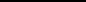 Д) Конвергентно наспрам дивергентног учењаД1) Дивергентно (стваралачко) уче њеЕ) Трансмисивно наспрам интерактивног учењаЕ1) Трансмисивно учење Е2) Интерактивно (кооперативно) уче њеЕ2 а) Кооперативно наставник - ученик Е2 б) Кооперативно у групама ученика Е2 ц) Тимска настава Е2 д) Учење по моделуФ) Облици учења с обзиром на степен и врсту помагала која се користеФ1) Лабораторијска и кабинетска настава Ф2) Уче њ е уз осла њање на школску библиотеку, медијатеку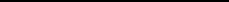 Ф3) Облици наставе који користе локалне образовне потенцијале Ф4) Уче ње уз помоћ рачунараПоступци активирања ученика у наставиI. Дијагноза почетног стања: утврђивање дечијих предзнањаУтврђивање претходних знања и искустава која су потребна као основа за стицање нових: Утврђивање дечјих предзнања прилика је да се, понове и утврде чињенице, појмови и терминологија коју деца већ поседују. Повезивање постојећих знања и искустава са новим градивом: II. Начин презентовања новог градиваПроблемско излагање градива. Коричћење питања и задатака у излагању градива. Излагање градива на што више различитих начина Показивати како су настајала знања. Повезивање градива - корелација. Поступно изграђивање знања. Објашњавање нових речи. Подстицање маште. Коричћење хумора III. Начин утврђивања градива и проверавања ученичких знањаЧесто понављање наученога. Примена наученога. Анализа погрешних одговора. Детаљно познавање резултата учења. Играње улога. Слободно бирање активности. Повећавање практичне компетенције Повећавање компетенције ученика за самоучење. Идеје за извођење активне наставе и учењаУрбанистичка и ликовна решења града будућности Самостално долажење до појма реченице Самостална примена математичких формула Упоређење два појма по семантичким цртама Идеја за теме, појаве, појмове које имају више тумачења Израда логичке схеме организације појмова Логика природних закона Графички приказ осе историјског времена Реципрочно учење Слагалица знања Мозгалице ( браинсторминг) Постављање питања За и против (про ет контра) Суђење историјској личности Логика историјског следа Улога критичара ТВ емисије Израда пропагандног плаката и постера Вођена израда заједничког текста Писање сценарија Драматизација прозних и поетских текстова “Тужан сам - који литерарни текстови на најбољи начин исказују моја осећања” Шта би твој лик урадио Детективска прича Анализа уџбеничког текста Прављење дела уџбеника “Не љути се човече” Истраживање у библиотеци/медијатеци Претраживање база података Лична датотека Прес-клипинг Гост на часу Лабораторијски експеримент Природњачки центар Ботаничка експедиција Израда туристичког локалног водича Истраживање у завичајном музеју Прављење речника локалног дијалекта Амбијентална едукативна радионица Пројекатска настава као вид активног учења Едукативна радионица као облик активног учења и наставе. Разлике између писане припреме за час и сценарија за активно учење и наставу (АУН)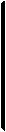 СТРУЧНО УСАВРШАВАЊЕУ току године наставници учествују на стручним усавршавањима која организује Министарство Просвете, Удружење педагога, као и путем размене искустава наставника са наставницима других школа.Стручно усавршавње наставника и стучних сарадника на поменутим скуповима врши се у складу са финансијским могућностима школе (ако локална самоуправа за ову намену посебно обезбедни средства). Од претходне школске године наставници нису у могућности да одлазе на стручна усавршавања због недостатка стредстава која би требало да обезбеди локална самоуправа.Школа располаже Каталогом програма стручног усавршавања запослених у образовању за школску 2021/2022. годину, у којем су наведени акредитовани семинари који су одобрени од стране Министарства Просвете.Прилог - План стручног усавршавања наставника4. ПЛАНОВИ РАДА СТРУЧНИХ ОРГАНА И ОРГАНА УПРАВЉАЊА4.1. ПЛАН РАДА НАСТАВНИЧКОГ ВЕЋАПЛАН РАДА НАСТАВНИЧКОГ ВЕЋА У ШКОЛСКОЈ 2021/2022.ГОДИНИПослови и радни задаци, време реализације  и   носиоци активности- 4.2. ПЛАН РАДА ОДЕЉЕЊСКИХ ВЕЋАСЕПТЕМБАР:доношење плана рада већа договор у вези васпитног рада договор у вези сарадње са родитељима ОКТОБАР:организација допунске и додатне наставе НОВЕМБАР:анализа успеха првог квартала, праћење рада ученика актуелни проблеми ДЕЦЕМБАР:актуелни проблеми ЈАНУАР:закључивање оцена на крају 1. полугодишта ФЕБРУАР:анализа успеха 1. полугодишта организација и препреме за такмичења изостанци МАРТ:договор у вези екскурзија актуелни проблеми АПРИЛ:анализа рада и успеха трећег квартала разматрање рада секција МАЈ:изостанци ученика припреме за матуру ЈУН:успех и владање ученика анализа рада одељенског већа подела свдочанстава и награда ПЛАН РАДА СТРУЧНИХ ВЕЋА школе постоје следећа стручна већа: Веће матерњег језика Веће друштвених наука Веће природних наукаВеће способности и вештине школској 2021/2022. години планирају се 4 састанка са следећом тематиком: 1.доношење плана рада већа уједначавање критеријума оцењивања коришћење наставних средстава 2.договор о начину рада на допунској настави заједничка израда тестова знања планирање и организовање рада секција 3.такмичења 4.мењање положања ученика у настави анализа рада Прилог - Планови рада стручних већа.4.4. ПЛАН РАДА СТРУЧНИХ АКТИВАШкола има стручни актив за развојно планирање и стручни актив за развој школског програма.СТРУЧНИ АКТИВ (ТИМ) ЗА РАЗВОЈНО ПЛАНИРАЊЕПредседник актива за развојно планирање је директор, Ујхази Ева.Школски одбор је именовао Стручни актив за развојно планирање у следећем саставу: представници наставничког већа, Тима за самовредновање, локалне самоуправе, савета родитеља и ученичког парламента.Школски тим за развојно планирање:Милоје ГрбинАгнеш ЕрдељиИлдико МариашАтила Пинтердр Ливиа КрижанМарта Рац Сабочлан Савета родитеља-Александра Арсеновићчлан ученичког парламента – Лили СичПлан стручног актива (тима) за развојно планирањеПлан стручног актива (тима) за развој Школског програмаПЕДАГОШКИ КОЛЕГИЈУМПЛАН РАДА ПЕДАГОШКОГ КОЛЕГИЈУМАЗА ШКОЛСКУ 2021/2022. ГОДИНУПедагошки колегијум чине директор и представници стручних већа и актива. Њиме председава директор школе.План рада Педагошког колегијума4.5. ПЛАН РАДА ОДЕЉЕЊСКИХ СТАРЕШИНА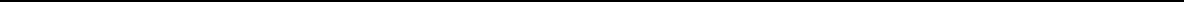 ПЛАН РАДА ДИРЕКТОРА   ЗА 2021/22 ШКОЛСКУ  ГОДИНУПЛАН РАДА ШКОЛСКОГ ОДБОРА ЗА ШКОЛСКУ 2021/2022.ГОДИНУПослови и радни задаци, време реализације  и   актери- право одлучивања имају искључиво чанови школког одбораПЛАН РАДА САВЕТА РОДИТЕЉА ЗА ШКОЛСКУ 2021/2022.ГОДИНУпослови, радни задаци, време планиране реализације, актери4.10. ПЛАН РАДА СТРУЧНИХ САРАДНИКАПЛАНА РАДА ПСИХОЛОШКО-ПЕДАГОШКЕ СЛУЖБЕ ЗА 2021/2022. ШКОЛСКУ ГОДИНУСенћанска гимназија- школска библиотека-  Годишњи план и програм рада школског библиотекара за 2021/22. школску годину за 50% педагошке нормеЦиљеви и задаци : Циљеви рада школског библиотекара остају исти и реализују се у складу са Правилником о програму рада стручних сарадника а путем библиотечко-информационих, васпитно-образовних и културних активности. Међутим, као и претходне године, реализација конкретних задатака зависиће од услова рада односно прописаних мера за одвијање васпитно-образовног процеса услед још увек присутне пандемије корона вируса. Стога ће планирање појединих сегмената иначе уобичајених активности библиотекара, и ове године бити условно. Примарни циљ је и даље допринос остваривању и унапређењу васпитно-образовног процеса, али ће обим и изводљивост појединих активности зависити од актуелних прилика. Планирамо и даље обезбеђење различитих извора информација ; квалитета приступа информацијама (уређење фонда, аутоматизована обрада, сајт) ; праћење потреба васпитно-образовног процеса (анализа и набавка) ; систематично информисање корисника (прикази књига на сајту школе, усмено) ; подстицање интересовања за књигу и стицању квалитетних знања кроз подршку интелектуалној радозналости и креативности у окиру садашњег обима рада библиотекара (50% педагошке норме),  реализацију књижевног сусрета уколико то услови буду омогућавали, окупљање ученика у школској библиотеци зависно од одобрене физичке дистанце и предложених мера за начин издавања књига. Планирање развоја информационе писмености кроз уобичајену реализацију обуке ученика усмерене на самостално претраживање извора информација и њихово коришћење и ове године је условно, односно, биће реализовано уколико за то буду постојали услови.  Књижни фондЦелокупан активни књижни фонд је уређен систематично и у слободном је приступу. Ове године ћемо окончати систематизацију и аутоматизовану обраду и старог пасивног фонда, односно музеолошких збирки. Међутим, због скраћеног радног времена библиотекара као и одвикнутости ученика од коришћења штампаних издања током онлајн наставе, не очекујемо знатно веће интересовање у односу на претходну годину. Процедура регистрације старе и ретке књиге прошле године је довршена уочавањем, обрадом и достављањем на регистрацију још једне потенцијално старе књиге на мађарском језику. Акт о категоризацији још увек нисмо добили ни за једну предложену књигу. Такође нисмо обавили дигитализацију предложених књига на мађарском језику те ћемо покушати ове године инсистирати на том поступку. Електронски извориНакон што је окончана аутоматизована обрада преосталих књига активног фонда, који је у потпуности доступан у електронској бази података, приступили смо инвентарисању и аутоматизованој обради до сада неинвентарисаног старог фонда, потом обради и осталих књига старог инвентарисаног  фонда, које су често инвентарисане на непрописан начи, по више примерака под једним инвентарним бројем. И тај процес је, после низа година, доведен до краја. За уношење у електронску базу података преостало је око 113 књига старог фонда, али и уношење стручне ознаке за сва књижевна дела у нови библиотечки програм, с обзиром да смо тај податак у претходном програму брисали из одговарајуће рубрике, ради добијања тачне статистике о структури фонда. На сајту школе је и даље омогућен приступ значајнијим библиографским базама (све значајније српске и мађарске библиотеке са електронским каталозима). Приступ, значај и начин коришћења ученицима се објашњава током библиотечке обуке. Приступ базама пуног текста (дигиталне библиотеке на српском и мађарском) омогућен је преко линкова поменутих библиотека, али и посебних линкова ка дигиталним библиотекама на сајту школе, тако да део лектире, књижевне критике и стручне грађе ученици могу пронаћи и у електронској форми посредством сајта школе, на што им се указује током библиотечке обуке.  Од увођења ванредног стања па и током управо завршене школске године, на сајту школе смо поставили линкове за pdf или html верзију већег броја ињижевних дела за обраду на српском језику, које смо могли пронаћи, нарочито дела предвиђених новим наставним програмима која нису заступљена у фонду библиотеке. Тако су ученици могли читати књижевна дела и поједине књижевне критике и у електронској форми.   С обзиром на чињеницу да набавке нових књига није било први пут после низа година,  претходне године нисмо могли израдити ни приказе нових књига на сајту школе, што је такође била уобичајена пракса информисања ученика и наставника, поред другух начина обавештавања. У другом полугодишту прошле године приступили смо обуци, упознавању и постепеном коришћењу новог програма за библиотечко пословање „QULTO“, који функционише на потпуно другачији начин од претходног, што захтева повремене консултације ради обезбеђења неопходних података, као и појединачно  уношење УДК ознаке за сва књижевна дела. То је задатак који намеравамо током ове године реализовати у могућој мери. И прошле године смо успели израдити летопис школе у електронској форми и поставити на сајт школе. Нови OPAC каталог још није доступан на сајту школе, али је доступан досадашњи, што ће ускоро бити измењено.  Простор, електронска и остала опрема : С обзриром на чињеницу, поменуту у прошлогодишњем плану, да школска библиотека са реконструкцијом школе није добила никаква побољшања, него је чак ситуација у том погледу неповољнија (зазидани прозори, губитак дела полица, клима уређаја, завеса, услови рада нису бољи.  Смештајни простор је надокнађен импровизованим, не и савременим  полицама. Након расходовања дотрајалих и непотребних рачунара, библиотека располаже једним ученичким рачунаром са приступом интернету, који је довољан за ученичке потребе, с обзиром на технолошку опремљеност самих учионица и нтересовање ученика. Пројектор је дотрајао и користи се само повремено, тако да користимо друге расположиве пројекторе за потребе библиотечке обуке. Током прошле године библиотеци је дариван један лаптоп од стране Националног савета мађарске националне мањине, тако да намеравамо поред постојећег лаптопа за библиотекара, у договору са информатичаром, пренети све податке и инсталирати нови програм на овај лаптоп. Интернет у библиотеци више није доступан уз помоћ рутера у самој библиотеци него на нивоу школе тако да ученици сада не могу, као некад, уз помоћ шифре библиотечког рутера, користити своје мобилне телефоне за извођење часа у библиотеци.Фонд старих неинвентарисаних и расходованих часописа и даље заузима простор на највишим полицама јер смо очекивали да ће бити смештени у ормаре у приземљу школе.Редуковање плана Смањивање педагошке норме школског библиотекара за 50 процената и отежано усклађивање распореда рада библиотекара у две школе са распоредом часова у Гимназији, и пре појаве корона вируса одразило се на могућност реализације културних активности, а прошле године, због пандемије корона вируса било је немогуће реализовати уобичајене часове библиотечке обуке, као и уводне часове упознавања са библиотечким ресурсима и културним наслеђем школе. Овогодишњи план ће, као и претходне године, поједине активности условити развојем ситуације. Накнадне обавезе бибиотекара у виду дежура,  наћи ће се у оперативним плановима.Орјентациони план радних сати по месецима за 50 % педагошке нормеОријентациони план програмских активности по месецимаПрограмски садржајиПлан и програм обуке  за самостално претраживање и обраду информација30.8.2021.                                                                    Библиотекар: Снежана Сабљић- Прилог – План рада библиотеке – посебан фајл4.12. ПЛАНОВИ РАДА ШКОЛСКИХ ТИМОВАТИМОВИ шк. 2021/2022. годПрилог: Планови рада тимова и актива – посебан фајл ПЛАН РАДА УЧЕНИЧКОГ ПАРЛАМЕНТА У нашој школи је оформљен ученички парламент. Задаци парламента су: - давање предлога и мишљења стручним органима школском одбору, Савету родитеља и директору о правилима понашања у школи, Годишњем програму рада, школском развојном плану, слободним и ваннаставним активностима, учешће на спортским и другим такмичењима и организацији свих манифестација ученика у школи и ван ње;разматрање односа и сарадња ученика и наставника, васпитања и стручног сарадника; обавештавање ученика о питањима од посебног значаја за њихово школовање.ПЛАН РАДА УЧЕНИЧКОГ ПАРЛАМЕНТА ЗА ШКОЛСКУ 2021/2022. ГОДИНУРуководиоци: Милица Рамадански, Илдико Мариаш,5. ПОСЕБНИ ПЛАНОВИ И ПРОГРАМИ ОБРАЗОВНО-ВАСПИТНОГ РАДА5.1. ПРОГРАМИ/АКТИВНОСТИ ЗА РАЗВИЈАЊЕ СОЦИЈАЛНИХ ВЕШТИНА (КОНСТРУКТИВНО РЕШАВАЊЕ ПРОБЛЕМА, НЕНАСИЛНА КОМУНИКАЦИЈА)Школа у оквиру својих обавезних наставних предмета, грађанског васпитања као изборног предмета, као и кроз факултативне активности развија способност за препознавање проблема, вештине планирања акција за решавање проблема, удруживање и тимски рад, подстиче самоиницијативу и предузетнички дух ученика.5.2. НАЧИНИ ОСТВАРИВАЊА И ПРИЛАГОЂАВАЊА ПРОГРАМА ДВОЈЕЗИЧНОГ ОБРАЗОВАЊАУ Сенћанској гимназији се изводи и двојезична настава на српском и енглеском језику.Двојезично (билингвално) образовање је специфичан облик извођења наставе појединих предмета на српском и енглеском језику у склопу наставног плана и програма које утврђује Министарства просвете и науке Републике Србије. Ученици савладавају градиво на један интересантан и обогаћен начин. Они уче градиво у истом обиму и према критеријумима као и остали ученици који те предмете слушају само на српском језику. Главни циљ двојезичне наставе је пружање ученицима не само стручне компетенције - овладавање стручном терминологијом, у сваком појединачном програму, него и одличну језичку и комуникацијску компетенцију. Страни језик постаје средство за стицање језичких и нејезичких знања и вештина, а матерњи и енглески језик се не искључују већ се надопуњују. Двојезично образовање је занимљив ученицима јер је имплементиран са страним националном програмом, што га чини много садржајнијим. Након сваког завршеног разреда ученици добијају сведочанство на коме је уписано да су похађали наставу на два језика.Спровођењу Пројеката увођења двојезичне наставе на српском и енглеском језику на територији Аутономне Покрајине Војводине се прикључила и Сенћанска гимназија. Захтев бр. 44-1/2012 од 1.02.2012. године директорице Сенћанске гимназије Еве Ујхази за увођење двојезичне наставе на српско-енглеском језику од школске 2012/2013. године је прихваћен. На основу мишљења Завода (за унапређивање образовања и васпитања) бр. 315/12 од 2.04.2012. године Министарство просвете и науке је сагласио да се у Сенћанској гимназији из Сенте реализује двојезична настава на српско-енглеском језику, од школске 2012/2013. године.Двојезичну наставу воде професори, врсни педагози који су студирали у иностранству, или поседују лиценцу за рад у иностраним програмима. Минимални ниво знања наставника за улазак у билингвални програм је B2/C1 према Заједничком европском оквиру за језике, који подразумева управо предавање одређеног предмета на датом (енглеском) језику. Овакав кадар гарантује успешност код ученика, не само у учењу страног језика, већ и у савладавању градива из предмета које уче на два језика.Квалификације и стручно усавршавање наставника билингвалних одељења:КВАЛИФИКАЦИЈЕ И СТРУЧНО УСАВРШАВАЊЕ НАСТАВНИКА БИЛИНГВАЛНИХ ОДЕЉЕЊАИлдико Мариаш:  1. Положен ECL испит на нивоу B2 из енглеског језика, 22.02.2012.2. Успешно завршена онлајн обука BritishCouncil-a “TKTEssentials” у периоду 18.06.2012.-30.08.2012.3. Конференција „The English Book’s Conference – CLIL & Bilingual Eduacation“,  Београд,  17.11.2012.4. Конференција о билингвалном образовању, Скупштина Аутономне Покрајине Војводина, Нови Сад, 29.11.2013.5. Стручно усавршавање у Лондону у школи језика Oxford House College (Great Chapel Street, London, W1F 8FS) између 03.02.2014. и 07.02.2014. на курсу „General English Intensive“ на нивоу „upper-intermediate“.6. Стручно усавршавање у Лондону у школи језика Oxford House College (Great Chapel Street, London, W1F 8FS) између 13.10.2014. и 17.10.2014. на курсу „General English Intensive“ на нивоу „advanced“.7. Стручно усавршавање у Даблину, Ирској између 25.04.2016. и 29.04.2016. у школи језика Language in Dublin, на курсу „40+English Holiday  “8. Стратегије и технике рада у CLIL настави, 03.02.2017, Београд9. Стручни скуп – Евалуација ефеката билингвалне наставе, Нови Сад, 20.07.201710. Стручно усавршавање -Лондон, Велика Британија, Лондон, 09.10.2017 -  13.10.2017.,OxfordHouseCollege (GreatChapelStreet, London, W1F 8FS) . на курсу „GeneralEnglish“ на нивоу „advanced“.Милица Рамадански:1. Положен ECL испит на нивоу  C1 из Енглеског језика.Милоје Грбин:1. Положен ECL испит на нивоу B2 из Енглеског језика5.3. ПРОФЕСИОНАЛНА ОРИЈЕНТАЦИЈА УЧЕНИКАПлан професионалне оријентације посебно је уграђен у годишњи план и програм рада педагошко-психолошке службе, а реализује се у сарадњи са предметним наставницима, одељенским старешинама и широм друштвеном средином. У оквиру тога обрађују се следећи садржаји:Информисање ученика о свету рада и занимања, систему образовања и оспособљавање за самостално прикупљање информација- Формирање правилних ставова према раду Праћење развоја ученика и утврђивање са професионалним жељама и интересовањима Организовање дискусије са ученицима о занимањима Организовање посета предузећима Индивидуално професионално саветовање Сарадња са родитељима на плану професионалне оријентације Организовање предавања у усклађености психофизичких способности са захтевима професије Обезбеђивање литературе, филмова и дидактичког материјала за професионалну оријентацију Упознавање ученика са условима уписа на факултете Сарадња са факултетима Редовна посета ученика четвртих разреда сајму образовања „Путокази“ у Новом СадуПЛАН ПРОФЕСИОНАЛНЕ ОРИЈЕНТАЦИЈЕ УЧЕНИКА ЗА 2021/2022.Професионална оријентацијаОве школске године планира се професионална оријентација ученика путем радионичарског рада:Професионална оријентација иима за циљ пружање помоћи ученицима да разумеју своје мотиве, интересовања, вредности и способности којима могу допринети друштву, затим им обезбеђују знања о тржишту рада, унапређују њихове вештине доношења одлука за своје будуће образовање и занимање, оспособљавају их да планирају своју каријеру. Каријерно информисање – обезбеђивање информација о занимањима, путевима каријере, потребама на тржишту рада, образовним инситуцијама, актуелним програмима и пројектима који се реализују, активностима које се реализују на локалу (сајмови, праксе, волонтирање итд.). Каријерно саветовање – омогућава ученику да сагледа и разуме сопствене циљеве за даљи професионални развој, оснажује га за доношење и преиспитивање одлуке о каријери, припрема га на будуће промене и изазове на каријерном путу, организовању сопствених потенцијала како при тражењу, тако и при обављању посла. Професионалну оријентацију у школи реализује педагошко- психолошка служба, користећи разноврсне активности. Активности у оквиру стручне службе у школи (просветно-педагошка служба) су усмерене на примену тестова, давање повратне информације и усмеравање на филијале НСЗа за даљу професионалну оријентацију. Програм професионалне оријентације омогућава да млади у оквиру школе присуствују петофазној обуци која их оснажује да самостално донесу одлуку на основу увида у сопствене капацитете, увида у информације о будућим занимањима и каријерним путевима, као и практичног искуства у реалним сусретима са будућим занимањем.Петофазни моделПетофазни модел професионалне оријентације је пут од пет корака који воде младу особу до избора занимања и активног планирања каријере.У овом процесу особа пре свега упознаје себе, своје таленте, особине, вредности и интересовања. Потом упознаје могућности околине – сазнаје каква све занимања постоје, која су занимања тражена,упоређује их са својим жељама и склоностима. Затим истражује какве су образовне могућности – школе, факултети и неформални образовни курсеви потребни да би се неко успешно бавио жељеним занимањем.После овог процеса истраживања, упознавања себе и околине особа је спремна да донесе одлуку о каријери и креира свој акциони план како ће одлуку спровести у дело.Током целог овог процеса млади сазнају да је важно самостално и информисано доносити одлуке, да је важно пажљиво планирати и дисциплиновано спроводити кораке, али и да је у реду грешити и мењати планове, као што се и сами мењамо.Како би успешно прошли кроз све фазе модела младима ће на располагању у школама и канцеларијама за младе бити различите прилике за самостално и групно учење и истраживање – тестови, радионице, саветовање, практичне вежбе и портфолио за праћење плана каријере.ЦиљевиОпшти циљ је да ученици буду у стању да самостално донесу одлуку о даљем школовању и занимању.Програмски садржајиМлади сада усаглашавају изборе жељене школе и каријере и њихове остварљивости у склопу дејстава, тј. утицаја, нпр. родитеља, вршњака, пријатеља, саветодавних установа, привреде и друштва; у току процеса избора занимања треба да дефинишу привремено стање у вези са жељеном школом, односно каријером; да укључе родитеље (старатеље) као битне носиоце одлука; да провере избор школе са контролном листом; да профил личности још једном упореде са школским профилом захтева и да донесу одлуку.Радионице Припрема сусрета са експертима/експерткињама у нашој школи  Спровођење интервјуа  Припрема за интервју  Путеви образовања и каријере Повезивање области рада са занимањима  Прикупљање и обрада информација о школама и занимањима Слика савременог света рада Радионица за родитеље/старатеље и децу: моја очекивања  Ја за десет година Мој тип учења Какав/каква сам у тиму очима других  Самоспознаја – аутопортрет  свету вредности  Пут способности свету вештина и способности свету интересовања  Уводна радионица о професионалној оријентацијиМодулиСамоспознаја  Информисање о занимањима  Путеви каријере  Реални сусрети  Одлука о избору занимања оквиру програма професионалне оријентације за ученике осмишљене су и развијене бројне радионице. Ове радионице су веома разноврсне, како тематски – покривају свих 5 корака долажења до одлуке о каријери, тако и методски (користе савремене интерактивне технике и методе тренинга), намењене су раду са мањим и већим групама младих, па и индивидуалном раду. СамоспознајаСамоспознаја је сусрет ученика са сопственим „ја“ (предности, недостаци, интересовања, склоности) и представља полазну основу за процес одлучивања. Ако је млада особа свесна својих личних капацитета (способности, вештина, предности, талената), онда може циљано да се информише о могућностима у будуцој струци, али и могућностима школовања, те да сазна која јој занимања тј. опције школовања одговарају.ЦиљевиОпшти циљ ове области је освешћивање личних афинитета и капацитета ученика и ученица у оквиру стицања реалне слике о себи.Ученик би требало да препозна да је суочавање са сопственим „ја“ важан предуслов за њен процес одлучивања и подстиче је да сазна шта је то што добро или мање добро зна и уме (предности и недостаци, као и области за развој), како би у даљем процесном следу могла циљано да упореди свој профил личности са профилом захтева, тј. могућностима школовања или занимања.Програмски садржајиМлади би требало да науче да открију, истраже и испитају сопствене жеље, интересовања и склоности, као и да умеју да уоче таленте и способности, како би научили да процене и рефлектују лична очекивања; да препознају сопствене капацитете и спремност на учинке; да изврше саморефлексију у погледу интересовања, склоности, способности (самопроцена) и да се надовежу на избор занимања и школовања; да се критички суоче са биографијама занимања и темом посла; да оснаже осећај сопствене вредности, нарочито девојке, у погледу подесности за широк спектар школовања и занимања.МетодеУ овом делу дат је приказ метода које се планирају за рад са ученицима у области професионалне оријентације. Осим описа метода приказане су и све радионице у којима се дате методе користе. Каријерно саветовањеКаријерно саветовање као важан начин рада са ученицима, помаже им да разреше каријерне недоумице, доносе одлуке и лакше открију своје циљеве и жеље, кроз усмерен, стручно вођен разговор, у сигурном окружењу. Реч је о процесу у коме млади могу са стручном особом да поделе своје недоумице и питања, буду саслушани, а да им саветник/саветница без сугестија помаже да дођу до својих жеља и разумеју своје могућности.Оно што је важно истаћи је управо то да саветник не даје савете . Он не говори младој особи која је дошла на професионално саветовање, шта да ради и шта је најбоље, а шта није добро за њу.Улога саветника је да помогне младој особи да упозна и прецизније одреди неке своје способности, таленте, интересовања, вредности…Његова улога је да информише – пружи информације које има о свету образовања, занимањима, неформалним обукама, корисним интернет сајтовима и упути на неке друге изворе информисања.Саветник треба да охрабри и подржи младе на путу до одлуке и коначно им помогне да самостално процене себе и своје потенцијале и донесу одлуку.Пролазећи кроз овај процес ученици се оспособљавају да управљају својим професионалним развојем и остварују своје циљеве.Каријерно вођењеПрофесионална оријентација и каријерно вођење представљају организован систем друштвене и стручне делатности на пружању континуиране помоћи појединцу током његовог целокупног каријерног развоја, у слободном избору усмерења и опредељења, у образовању и професионалној активности, са циљем постизања професионалног идентитета, у складу са личним особинама и потребама тржишта рада за појединим занимањима.Професионална оријентација јесте појам који је у употреби од двадесетих година прошлог века, када су и код нас оснивана прва саветовалишта. Седамдесетих година прошлог века паралелно са њим почиње да се јавља и користи и термин каријерно вођење и саветовање.Професионална оријентација је, у земљама у којима је добро институционално утемељена, схваћена као систематска друштвена и стручна подршка развоју људских ресурса, усклађена са развојном политиком и плановима државе.Појам каријерног вођења и саветовања превазилази почетни избор школе и професије и обухвата уклапање професионалних и приватних улога појединца, посла и слободног времена и менталног здравља. Он директније упућује на циљеве ове системске активности и наглашава не само корист за појединца, већ и његову снажну социјалну компоненту.Каријерно вођење у свету препознато је као:оспособљавање појединаца да планирају своје образовање, обуку и рад; пружање помоћи образовним институцијама да квалитетно мотивишу појединце у преузимању одговорности за властито образовање и рад; пружање помоћи предузећима и организацијама да мотивишу своје запослене за даље образовање, флексибилни професионални развој, управљање каријером, обучавање и проналажење адекватног радног места, као и професионалну промоцију; − допринос развоју локалне, регионалне и националне економије кроз развој радне снаге.Одлука о избору занимањаУ оквиру ове области у процесу професионалне оријентације млади оспособљени су да донесу одлуку о својој будућој школи и/или о свом будућем занимању.У овој процесној фази, млада особа је до сада упознала интересовања и способности, развила је способност оријентације посредством информација и претраживања; она познаје могућности школовања и путеве каријере, уме да упореди свој профил личности са захтевима света занимања и практично је испробала како то функционише на школовању и у раду. Сада доноси одлуку (5. корак) о даљем образовању у некој школи.ЦиљевиОпшти циљ ове области учења јесте тај да су младе особе које су уцествовале у програму професионалне оријентације, оснажене и у стању да самостално донесу одлуку о даљем школовању и занимању.Програмски садржајиМлади сада усаглашавају изборе жељене школе и каријере и њихове остварљивости у склопу дејстава, тј. утицаја, нпр. родитеља, вршњака, пријатеља, саветодавних установа, привреде и друштва; у току процеса избора занимања треба да дефинишу привремено стање у вези са жељеном школом, односно каријером; да укључе родитеље (старатеље) као битне носиоце одлука; да провере избор школе са контролном листом; да профил личности још једном упореде са школским профилом захтева и да дон 5.4. ЗАШТИТА И УНАПРЕЂИВАЊЕ ЖИВОТНЕ СРЕДИНЕОбавља се у оквиру посебног плана рада секције из биологије и ликовног васпитања у циљу улепшавања и озелењивања школске зграде.ПРОГРАМ ЗАШТИТЕ ЖИВОТНЕ СРЕДИНЕПрограм заштите животне средине има за циљ да утиче на развијање здравствених, хигијенских и естетских навика ученика гимназије како општег, тако и друштвеног и природног смера. На тај начин ће активности програма бити усмерене на јачање свести ученика о значају здраве животне средине, уз примену концепта одрживог развоја и очувању, као и унапређењу природних ресурса.Циљ нам је, да ученици буду у стању да укључе и нестручне особе у акције заштите животне средине, да препознају методе селективне обраде и рециклирања отпадног материјала, да имају аргументе за очување природе, да знају да презентују своје мисли и еколошка решења у писаној форми, и на крају, а не мање важно, да умеју препознати манипулацију преко реклама и да буду еколошки одворни током куповине.Реализација програма се остварује кроз наставу четворогодишњег плана и програма из биологије, активности еколошке секције школе, заједничким истраживањима и акцијама школе и локалне самоуправе, привредних субјеката активних на територији општине Сента, организацијом Црвеног крста општине Сента, као и на друге начине, у складу са законом.5.5. ОДГОВОРНОСТИ, ДИНАМИКА И НАЧИН РЕАЛИЗАЦИЈЕ ПРОГРАМА ЗАШТИТЕ УЧЕНИКА ОД НАСИЉА, ЗЛОСТАВЉАЊА И ЗАНЕМАРИВАЊААКЦИОНИ ПЛАН ТИМА ЗА ЗАШТИТУ УЧЕНИКА ОД НАСИЉА, ЗЛОСТАВЉАЊА И ЗАНЕМАРИВАЊАПЛАН РАДА И АКТИВНОСТИ ТИМААКЦИОНИ ПЛАН ПРЕВЕНТИВНИХ АКТИВНОСТИ ЗА СПРЕЧАВАЊЕ НАСИЉАЗАДАЦИ УЧЕНИКА	ВРЕМЕ РЕАЛИЗАЦИЈЕЗАДАЦИ НАСТАВНОГ ОСОБЉА ( психолог, одељењски старешина, предметни наставник) И ВРЕМЕ РЕАЛИЗАЦИЈЕАКЦИОНИ ПЛАН ИНТЕРВЕНТНИХ АКТИВНОСТИ ЗА СПРЕЧАВАЊЕ НАСИЉАПлан такмичења, смотри за 2021/2022 год.- Република Србија и иностранство Актив: Српски језик и књижевностАктив: Мађарски језик и књижевностУ школској 2021/2022 године из мађарског језика и књизевности планирано је два такмичења. Такмичења ће бити реализована у зависности од епидемиолошке ситуације Covid 19.Фебруар-март:такмичење из мађарског језикаМарт-април: „KMV“01.09.2021.        Актив: Српски језик као нематерњиИме наставника: Маријана Голић, Јудит ТотИз српског језика као нематерњег не постоји такмичење за средње школе.Актив:ИсторијаАктив: ГеографијаБрој ученика зависи од броја пријављених ученика, који се самостално пријављују онлајн преко интернета у новембру 2021.Планирана средства зависе од броја пријављених ученика и пласмана ученика на регионално и републичко такмичење.Актив: МатематикаАктив: Немачки језикБрој ученика зависи од броја пријављених ученика.Планирана средства зависе од броја пријављених ученика и пласмана ученика на регионално и републичко такмичење.Актив:-------социологија-----------------------------Актив:	ФизикаАктив: Физичко ВаспитањеАктив: хемија5.6. ПЛАН ШКОЛСКОГ СПОРТАГодишњи план рада поред садржаја редовне наставе, календара спортских такмичења, садржи и планове рада спортских секција, као што су:Рукомет Одбојка Фудбал Атлетика Стони тенис Пливање Гимнастика Е П Т Е М Б А Р Атлетика – припрема ученика за одељењски крос и крос РТС- а (одржава се на стадиону према планираном плану и програму уз стручну пратњу наставника физичког васпитања).О К Т О Б А Р Одбојка – припрема ученика за општинско и окружно такмичење(изводи се на основу датог распореда такмичења ученика средњих школа, екипа од 12 ученика, уз пратњу наставника физичког васпитања).Н О В Е М Б А Р Стони тенис - припрема ученика за општинско и окружно такмичење(изводи се на основу датог распореда такмичења ученика средњих школа, екипа сингл и дубл, у пратњи наставника физичког васпитања).Д Е Ц Е М Б А Р Кошарка - припрема ученика за општинско и окружно такмичење(изводи се на основу датог распореда такмичења ученика средњих школа, у фискултурној сали - екипа од 12 ученика, уз пратњу наставника).Ф Е Б Р У А Р Мали фудбал - припрема ученика за општинско и окружно такмичење(изводи се на основу датог распореда такмичења ученика средњих школа, екипа од 10 ученика, уз пратњу наставника физичког васпитања).М А Р Т Рукомет – припрема ученика за општинско и окружно такмичење(изводи се на основу датог распореда такмичења ученика средњих школа, екипа од 12 ученика, уз пратњу наставника физичког васпитања).А П Р И Л Школски турнир у баскету(одржава се на терену у школском дворишту по пријави екипа ученика свих разреда - мушка екипа коју чини 4 ученика, уз суђење и пратњу наставника физичког васпитања, а на иницијативу Ђачког парламента).М А Ј Школски турнир у малом фудбалу(одржава се на терену у школском дворишту по пријави екипа ученика свих разреда - мушка екипа од 10 ученика, уз суђење и пратњу наставника физичког васпитања, а на иницијативу Ђачког парламента.Ј У Н Дан изазова у организацији локалне заједнице и спортских клубова(одржавају се различите спортске активности у центру града и школским теренима и стадиону, уз учешће ученика школе по пријави екипа и у пратњи наставника).5.7. ПЛАН САРАДЊЕ СА ЛОКАЛНОМ САМОУПРАВОМСарадња са локалном самоуправом, која укључује и сарадњу са канцеларијама за младе у јединицама локалне самоуправе, остварује се на основу програма који чини део школског програма и део развојног плана школе.Школа прати, укључује се у дешавања у локалној самоуправи, и заједно са њеним представницима планира садржај и начин сарадње, нарочито о питањима од којих зависи развој школе.Програм сарадње школе са друштвеном средином обухвата разноврсне активности које школа организује за ученике у сарадњи са привредним, културним и јавним установама. Сарадња се остварује са општинском библиотеком, домовима културе, спортско-рекреативним центром, галеријом, са основним школама у општини Сента, Црвеним крстом, Центром за социјални рад, МУП-ом и другим установама.Школа прати, укључује се у дешавања у локалној самоуправи, и заједно са њеним представницима планира садржај и начин сарадње, нарочито о питањима од којих зависи развој школе. План сарадње са друштвеном средином је саставни део Годишњег плана рада.Од активности које школа организује, међу најзначајније спадају:Школа са локалном самоуправом сарађује развијајући партнерске односе и сарадњу. Непосредан утицај локална самоуправа, осим преко финансирања материјалних трошкова школе, остварује преко своја три представника у Школском одбору. Они учествују у дискусији и усвајању свих школских докумената и доношењу свих одлука. Школа настоји да се преко њих, као и у директној сарадњи директора са представницима локлне самоуправе превазиђу озбиљни проблеми у финансирању, нарочито развојних активности школе, који већ доста дуго постоје због степена економске развијености општине.Ради праћења успешности сарадње, школа унутар процеса самовредновања организује анкетирање представника локалне заједнице у циљу утврђивања њиховог задовољства сарадњом и активностима школе. Анкетирање се обавља анонимно како би било објективно. Мишљење, добијено као резултат анкетирања, узима се у обзир у поступку самовредновања квалитета рада школе.Користиће подршку локалне самоуправе за своје активности, школа истовремно пружа подршку развоју културе, спорта и грађанских иницијатива у својој локалној средини доприносећи унапређењу квалитета живота за све грађане.Школа прати и укључује се у у дешавања у локалној самоуправи и заједно са њеним представницима планира садржај и начин сарадње.Сарадња са локалном самоуправом садржи следеће активности:- учешће ученика у обележавању и прослављању значајних датума и јубилеја (академије, изложбе, одржавање споменика и др.); организовање радних акција солидарности у месној заједници и широј друштвеној средини уз учешће ученика; учешће ученика на састанцима у месној заједници, широј друштвеној средини, и др.; укључивање талентованих ученика у културно-уметничка, спортска и друга друштва средине, као и обезбеђивање могућности да та друштва имају своје секције у школи, добровољног давања крви, пружања помоћи старима, акције Црвеног крста и друге акције које се организују у друштвеној средини.5.8. ПЛАН САРАДЊЕ СА ПОРОДИЦОМСАРАДЊА СА РОДИТЕЉИМАСарадња са родитељима:- рад и сарадња са родитељима у реализацији појединих активности; информисање родитеља о захтевима који се постављају ученицима; о резултатима ученика и др.; заједнички рад на подизању ефикасности ученика у учењу и раду; укључивање родитеља у остваривање образовно-васпитних послова и задатака из појединих програма и свих облика сарадње школе и друштвене средине (секције, професионална оријентација, друштвено-користан рад, манифестације и сл.); рад на подизању нивоа педагошко-психолошког образовања родитеља.Одељењски старешинаУ оквиру сарадње са родитељима одељењски старешина:припрема, организује и реализује родитељске састанке као облик групне сарадње са родитељима (најмање четири пута годишње); припрема, програмира и организује рад одељењског савета родитеља; информише родитеље о захтевима које поставља школа пред ученика, о резултатима које ученици постижу у укупном образовно-васпитном раду (најмање четири пута годишње), заједнички ради са родитељима на побољшању резултата учења, рада и развоја ученика; иницира, подстиче и укључује родитеље у остваривању програма рада школе (професионалне оријентације, друштвено-корисног рада, слободних активности и других културних активности школе и др.) и прихвата иницијативе родитеља; у сарадњи са падагошко-психолошком службом и другим стручњацима ради на подизању нивоа педагошко-психолошког образовања родитеља; ради са групама родитеља чија деца имају исте проблеме (према потреби); индивидуално ради са родитељима (једном недељно); укључује у сарадњу са родитељима школског педагога, психолога, социјалног радника и друге стручњаке изван школе у складу са конкретним потребама: Садржаји радаСарадња школе и породице део је ширег подручја рада школе, означеног као сарадња школе са средином.Носиоци активности сарадње са родитељима су сви учесници у васпитно- образовном процесу. Посебно је значајно место и улога разредног старешине и стручних сарадника школе - школског психолога и педагога.Садржаји сарадње проистичу из потребе школе, породице, развојних карактеристика младих на овом узрасту и индивидуалних потреба појединаца.Сарадња школе и породице мора се заснивати на поштовању најопштијих принципа: рад мора бити планиран и програмиран - садржајно, по структури и времену. Са планом и програмом сарадње родитељи морају бити упознати на почетку школске године или код евентуалних промена у току године, али увек унапред; рад мора бити заснован на поштовању личности родитеља; у контактима треба уважавати знања и искуства родитеља са њиховом децом, а такође неопходна је и обострана тактичност.Назначени садржаји остварују се у оквиру непосредне и посредне сарадње.Непосредна сарадња може бити индивидуална и групна. Индивидуално сарађују са родитељима: одељенски старешина, стручни сарадници, наставници, директор школе и други учесници у васпитно-образовном процесу о питањима значајним за поједине ученике, родитеље, наставнике и одељенског старешину. Групна сарадња одвија се у оквиру: родитељских састанака, трибине за родитеље, савета родитеља, школе, састанака родитеља ученика о специфичним проблемима на нивоу саветодавног рада (слаби ученици, са поремећајима у понашању, ученици који избегавају часове и др.).Ови облици сарадње се одвијају применом метода разговора, саветовања, демонстрација, посета, анализа документације, техника дијагностичког истраживања, предавања за родитеље и др.Школа је обавезна да родитеље информише о захтевима које поставља ученицима у реализацији појединих активности, као и о свим позитивним и негативним појавама везаним за ученике као појединце или групу појединаца. Родитеља треба да информише одељенски старешина. Школа и њени представници не треба да своје информације заснивају на изношењу само негативних појава, пожељно је увек почети са позитивним а када се дају негативне, оне морају бити аргументоване и да их прате решења за њихово превазилажење.Информисање родитеља могуће је остварити и другим облицима, на пример, изложбама, приредбама, такмичењима и сличним манифестацијама.Посебан проблем је сарадња са родитељима ученика који имају тешкоћа у постизању успеха у учењу и понашању чији су узроци више у детету (адолесцентне сметње, болест, деликвенција и сл.) више у породици (развод родитеља, нови брак код родитеља, досељење породице и сл.), више у школи (ауторитаран однос, рад без поштовања индивидуалних особености ученика и родитеља, низак ниво стручне и педагошко-психолошке оспособљености носилаца активности) или више чинилаца. Најпогодније је да се ова сарадња остварује уз учешће школског психолога и педагога да се одвија техником саветодавног, групног и индивидуалног рада, уз већ наведено педагошко-психолошко образовање родитеља.Од групних облика рада најдужу традицију и најчешћу примену имају редовни родитељски састанци, које, по правилу, припремају и реализују одељењске старешине када су организовани на нивоу одељења, а директор школе са стручним сарадницима када се организује на нивоу разреда или одсека образовног профила.За интензивнији васпитни рад са ученицима припремање и подстицање родитеља за заједничко деловање неопходно је посветити већу пажњу припреми родитељских састанака. То је посебно значајно за утисак родитеља у школи као целини, а посебно о васпитно-образовном раду у њој.За информативне састанке погодно је предвидети, у првом делу састанка, теме од општег значаја за школу и родитеље (из области педагошко-психолошког образовања родитеља), било као предавање или као подстицај за вођење дискусије, а у другом делу информације везане за ученике.Посредна сарадња школе и родитеља одвија се преко делегата родитеља у органу управљања школе, савету родитеља, као и у оквиру свих других облика сарадње школе са средином.У програму рада школе постоји програм рада савета родитеља који се доноси сваке године. Савет родитеља се састаје једанпут месечно, а његове активности се одвијају преко комисија (за услове живота и рада у школи, за организацију друштвено-корисног рада и слободних активности, за наставна питања, за социјалну и здравствену бригу о ученицима и др.).ПРОГРАМ САРАДЊЕ СА ПОРОДИЦОМУ осетљивом периоду узраста у коме се налазе ученици средњих школа, између 15 и 19 година, значај и улога породице у којој одрастају је веома важна, а односи неретко испуњени недовољним разумевањем и проблемима. Циљ школе је да породицу укључи у свој рад као партнера у образовно-васпитном процесу.Превасходни интерес породице је адекватан развој њихове деце, па је школа својим програмом предвидела редовно информисање родитеља о образовном напредовању, понашању и односима које ученици граде у школској средини.Школа подстиче и негује партнерски однос са породицом односно са старатељима ученика. Сарадња школе и породице део је ширег подручја рада школе, означеног као сарадња школе са средином. Породица и школа су два најважнија фактора у развоју личности ученика. Циљеви сарадње школе и породице су правилан нтелектуални, емоционални, социјални, психички и физички развој детета. Са тим циљем породица и школа заједнички делују у смислу праћења развоја и напредовања детета, правилног усмеравања и предузимања мера за несметан развој ученика.Програм сарадње са родитељима обухвата:рад и сарадња са родитељима у реализацији појединих активности; информисање родитеља о захтевима који се постављају ученицима; о резултатима ученика; заједнички рад на подизању ефикасности ученика у учењу и раду; укључивање родитеља у остваривање образовно-васпитних послова и задатака из појединих програма и свих облика сарадње школе и друштвене средине (секције, професионална оријентација, друштвено-користан рад, манифестације и слично); рад на подизању нивоа педагошко-психолошког образовања родитеља. Носиоци активности сарадње са родитељима су сви учесници у васпитно-образовном процесу. Посебно је значајно место и улога одељењског старешине и стручног сарадника школе - школског психолога.Садржаји сарадње проистичу из потребе школе, породице, развојних карактеристика младих на овом узрасту и индивидуалних потреба појединаца.Сарадња школе и породице мора се заснивати на плану сарадње са родитељима који је саставни део Годишњег плана рада. Са планом и програмом сарадње родитељи се упознају на почетку школске године. Рад мора бити заснован на поштовању личности родитеља уз уважавање знања и искуства родитеља са њиховом децом.Сарадња са родитељима се остварује непосредно, кроз индивидуалне и групне разговоре, родитељске састанке и посредно, кроз Савет родитеља. Са родитељима сарађују сви запослени који су укључени у образовно – васпитни рад (одељенске старешине, наставници, школски психолог, секретар и директор).Непосредна сарадња може бити индивидуална и групна. Индивидуално сарађују са родитељима: одељенски старешина, стручни сарадници, наставници, директор школе и други учесници у васпитно-образовном процесу о питањима значајним за поједине ученике, родитеље, наставнике и одељењског старешину. Групна сарадња одвија се у оквиру: родитељских састанака, трибине за родитеље, савета родитеља, школе, састанака родитеља ученика о специфичним проблемима на нивоу саветодавног рада. Родитеља информише одељенски старешина. План садржаја рада на родитељским састанцима чини саставни део Годишњег плана рада.Посредна сарадња школе и родитеља одвија се преко делегата родитеља у органу управљања школе, савету родитеља, као и у оквиру свих других облика сарадње школе са средином.Савет родитеља:предлаже представнике родитеља ученика у Школски одбор предлаже свог представника у Стручни актив за развојно планирање и у друге тимове школе; предлаже мере за осигурање квалитета и унапређивање образовно – васпитног рада; учествује у самовредновању квалитета рада школе сваке године по појединим областима, а сваке четврте или пете године у целини; разматра предлог програма образовања и васпитања, развојног плана, годишњег плана рада, извештаје о њиховом остваривању, вредновању и самовредновању; учествује у поступку предлагања изборних предмета и у поступку избора уџбеника; разматра намену коришћења средстава остварених радом ученичке задруге, као и средстава од проширене делатности, од донација и средстава ученика; разматра услове за рад ученика, услове за рад школе, услове за одрастање и учење; учествује у поступку прописивања мера заштите и безбедности ученика за време боравка у школи свих активности које организује школа; даје сагласност на програм и организовање екскурзија и других ваннаставних активности, и разматра извештај о њиховом остваривању; разматра и друга питања утврђена Законом и Статутом. План рада Савета родитеља је саставни део Годишњег плана рада. Информисање чланова Савета родитеља врши се и посредно, објављиванем одговарајућих информација на огласној табли школе, на веб сајту и путем поште.Ради праћења успешности сарадње, школа унутар процеса самовредновања организује анкетирање родитеља у циљу утврђивања њиховог задовољства сарадњом и активностима школе. Анкетирање се обавља анонимно како би било објективно. Мишљење родитеља, односно старатеља, добијено као резултат анкетирања, узима се у обзир у поступку самовредновања квалитета рада школе.5.9. ПЛАН БЕЗБЕДНОСТИ И ЗДРАВЉА НА РАДУПрограм безбедности и здравља на раду обухвата заједничке активности школе, родитеља и локалне самоуправе, усмерене на развој свести за спровођење и унапређивање безбедности и здравља на раду.Основни циљ Програма безбедности и здравља на раду (даље у тексту: Програм) јесте стварање и јачање свести о свим могућим и остварљивим заједничким активностима школе, родитеља и локалне самоуправе усмерене на спровођење и унапређење безбедности и здравља на раду и остваривања највиших могућих стандарда заштите.У оквиру Програма се констатује да је орган управљања у школи у складу са Законом о основама система образовања и васпитања ("Сл. гласник Р Србије"", бр. 72/2009, 52/2011 и 55/2013) и Законом о безбедности и здрављу на раду ("Сл. гласник Р Србије" бр. 101/05) и другим позитивним прописима, донео три општа правна акта која уређују тематику везану за безбедност и здравље на раду запослених и ученика, а то су:-Правилник о безбедности и здрављу на раду од 11.03.2013.године -Правилник Сенћанске гимназије о мерама, начину и поступку заштите и безбедности ученика за време боравка у школи и свих активности које организјуе школа од 29.11.2010.године -Правилник о заштити од пожара од od 29.11.2010. године, у вези са којим је школа донела и реализовала Програм основне обуке запослених из области заштите од пожара, на који Програм је сагласност дао надлежни орган Министарства унутрашњих послова бр. 217-186/14-1 од 17.01.2014. године Констатује се да је именована овлашћена и сертификована фирма за вођење послова у вези са одржавањем безбедности и здравља на раду и то – "ИНСТИТУТ ЗА БЕЗБЕДНОСТ И ПРЕВЕНТИВНИ ИНЖИЊЕРИНГ" ДОО НОВИ САД, ул. Војводе Шупљикца бр. 48, Нови Сад са којом је школа закључила Уговор о вођењу послова безбедности и здравља на раду бр. 065-982/НС од 08.04.2013. године.Констатује се да је школа својом Одлуком бр. 345-1/2013 од 04.06.2013. године одредила Бошка Бурића, дипл. инг. запосленог у Институту за безбедност и превентивни ижињеринг из Новог Сада, ЈМБГ: 2612957370007, са пребивалиштем у Бачком Јарку на адреси у ул. Цара Лазара бр. 83, са положеним испитом о практичној оспособљености за обављање послова безбедности и здравља на раду (Уверење бр. 152-02-002270/2006-20 од 17.08.2006.године) ради обављања послова везаних за лице задуженог за безбедност и здравље на раду у складу са чланом 40. Закона о безбедности и здрављу на раду ("Сл. гласник Р Србије" бр. 101/05), а почевши од 08.04.2013. године, а које послове ће обављати у "Сенћанској гимназији" у Сенти, ул. Главни трг бр. 12.Правилником о безбедности и здрављу на раду у складу са Законом о безбедности и здрављу на раду ("Сл. гласник Р Србије" бр. 101/05) се уређују питања из области безбедности и здравља на раду, а у циљу заштите живота и здравља запослених од повреда на раду, заштите запослених од професионалних болести и осталих оболења, отклањања узрока повреда и здравставених оштећења на раду као и стварања што повољнијих и безбеднијих услова рада.Право на безбедност и здравље на раду имају и друга лица која учествују у радном процесу, а нису у радном односу код послодавца, као и лица која се затекну у радној околини по било ком основу (ученици, студенти), на практичној настави или стручној пракси у школи.Школа је дужна да спроводи мере безбедности и здравља на раду у виду:Превентивног и периодичног прегледа и испитивања опреме за рад Доношења акта о процени ризика Вођења и чувања евиденција везаних за повреде на раду и других евиденција у складу са Правилником о безбедности и здрављу на раду Испитивања услова радне околине Оспособљавања запослених за безбедан и здрав рад Осигурања запослених од повреда на раду Запослени у школи су дужни да:поштују прописе о безбедности и здрављу на раду обавесте Послодавца о свакој врсти потенцијалне опасности која би могла да утиче на безбедност здравље на раду наменски користе средства и опрему личне заштите подвргну се провери да ли су под утицајем алкохола или других опојних средстава по налогу лица за безбедност и здравље на раду истакну своје здравствене недостатке приликом ступања на рад учествују у пружању прве помоћи приликом повреде на раду, и да не пуше где је то забрањено. Правилник Сенћанске гимназије о мерама, начину и поступку заштите и безбедности ученика за време боравка у школи и свих активности које организјуе школа обезбеђује се ученицима право на заштиту и безбедност и то:у школској згради и школском дворишту, на путу између куће и школе, ван школске зграде и школског дворишта – за време остваривања образовно-васпитног рада или других наставних и ваннаставних активности које организује школа. Одељењски старешина и предметни наставници су у обавези да у свакодневном контакту са ученицима, а нарочито на часовима одељењске заједнице и одељењског старешине, ученике упознају са опасностима са којима се могу суочити за време боравка у школи и извођења других активности које организује школа, као и са начином понашања којим би се те опасности могле избећи или отклонити.Одредбе Правилника о безбедности на раду (Правилник) дужни су да поштују сви запослени у школи, ученици, родитељи, односно старатељи ученика и трећа лица која се налазе у школској згради, школском дворишту или на другом месту на којем се остварује образовно-васпитни рад или друга активност у организацији школе.Школа сарађује са државним органима, органима општине Сента и другим субјектима и надлежним институцијама са којима је таква сарадња потребна у поступку обезбеђивања и спровеђења мера утврђених Правилником.У циљу остваривања овог Програма:школа иницира и подстиче дијалог и сарадњу са локалном самоуправом и родитељима, а ради стварања и развијања свести о свим могућим и остварљивим заједничким активностима школе, родитеља и локалне самоуправе усмерене на спровођења и унапређења безбедности и здравља на раду, а непосредним учешћем представника школе, локалне самоуправе и родитеља у оквиру надлежних и формираних радних тела у школи (одбори, савети и сл.) или на ваншколским окупљањима.организовањем и/или упућивањем својих представника (саветовања, едукације, семинари, симпозијуми, трибине, предавања, стручна усавршавања и друге активности које су уско повезане са пословима безбедности и здравља на раду);планирају се и утврђују заједничке активности школе, родитеља и локалне самоуправе усмерене на спровођења и унапређења безбедности и здравља на раду спроводе се и реализују утврђене заједничких активности усмерене на спровођења и унапређења безбедности и здравља на раду. У оквиру претходног става водиће се рачуна о следећем:стварању, јачању и развијању свести о значају и улози безебедности и здравља на раду и тежњи ка остваривању највиших могућих стандарда безбедности и заштитена раду; могућности употребе савремених научно-технолошких и техничких достигнућа као и модерне технологије ради побољшања безбедности и здравља на раду и стварања безбедних и здравих услова за рад; сталном праћењу и међусобном извештавању у вези са прописима из области безбедности и здравља на раду и њиховој примени, као и реализацији општих аката школе који се тичу безбедности и здравља на раду; о сарадњи са свим институцијама на нивоу локалне самоуправе од значаја за реализацију и остваривање овог Програма; редовно консултовање са лицем задуженим за послове безбедности и здравља на раду о образовању и развијању културе рада у области безбедности и здравља на раду ЗАШТИТА И УНАПРЕЂИВАЊЕ ЗДРАВЉА УЧЕНИКАЗдравствено-васпитни радСложена здравствена проблематика, карактеристична за популацију младих, захтева интензиван и систематски образовно-васпитни рад у средњој школи. Плановима и програмима образовања, здравствено васпитање и образовање конципирано је као принцип целокупне образовно-васпитне делатности школе а поједини захтеви програма остварују се у оквиру појединих наставних предмета и других облика које организује школа. Организатор и координатор рада у подручју здравственог васпитања и образовања је стручни сарадник/здравствени радник.Циљ здравственог васпитања је да допринесе изграђивању телесне, психички и социјално здраве и зреле личности оспособљене да се брине за очување, заштиту и унапређивање сопственог здравља и здравља других људи.Задаци и оквирни садржаји рада: развијање и формирање свести ученика да је здравље основни извор људске среће, свести о здрављу као пуном физичком, психичком, и социјалном благостању и услови за успешан рад, напредовање и економску егзистенцију; подизање здравствене културе ученика тако да брига о здрављу постане саставни део свакодневних навика, потреба и поступања, односно здравствено-хигијенског режима живота: развијање свести ученика о значају физичких активности(нормални рад, спорт, игра, кретање), за правилно функционисање и очување функција појединих органа, организма и здравља у целини и да физичку активност - рад усвајају као сопствени стил живљења;оспособљавање и мотивисање ученика да буду носиоци здравствено васпитних акција у школи и друштвеној средини и доприносе унапређивању здравља становништва; развијање интересовања и подстицање ученика да усвајају и проширују знања о неговању и чувању здравља, о болестима и могућностима лечења када је то потребно; развијање свести о одговорности појединца за сопствено здравље као дужности према себи и другима; сузбијање хигијенско-здравствене немарности и запуштености, небриге према сопственом физичком развоју и здрављу; неговању навика одржавања личне хигијене и естетске неге тела и упознавање поремећаја који се јављају као последица недовољне личне хигијене, затим хигијене исхране нехигијенског начина живљења, болести као последица недовољне личне хигијене (појава ваши, шуге, гљивичних обољења и др.); епидемиолошки ланац ширења заразних болести, "болести прљавих руку" и других епидемијских зараза; заштита од кожних и венеричних болести мензеболести и метаболизма, посебно условљеним неправилном исхраном - гојазност, васкуларна обољења; примена контрацептивних средстава, предности и недостаци оралних и других контрацептивних средстава; неговање и развијање културе одевања и упознавања ученика са хигијенско-естетским захтевима у одевању; упознавање карактеристика ментално здраве и зреле личности, неговање хуманих и хармоничних међуљудских односа међу друговима, у школи, породици, на раду, упознавање психофизичких карактеристика адолесцената; узрока и облика адолесцентске кризе и оспособљавање за њихово превазилажење, за превазилажење конфликата и унапређивања менталног здравља; спровођење примарне превенције од болести зависности; стицање знања о штетном утицају психоактивних супстанци на здравље; упознавање ученика са друштвеним коренима болести зависности и њиховим појавним облицима, о штетном утицају на потомство и сл.; подстицање ученика да прихватају мере против болести зависности и да се сами укључују у организоване акције против пушења, уживања алкохола, ширења дроге и наркоманије, формирање позитивних ставова и оспособљавање ученика да активно учествују и буду носиоци заштите и унапређивања хигијенско естетског уређења школе и животне средине; стицање знања о потреби одржавања хигијене у стану, школи, на улици, у парковима, у природи где бораве и живе људи. Васпитање за родну равноправностЗадаци:изграђивање свести да се однос мушкарца према жени и жене према мушкарцу јавља као природни однос човека према човеку; формирање схватања да се човек као свесно стваралачко биће самопотврђује у извршавању својих права, дужности и одговорности не на основу полне припадности већ на основу способности и рада; формирање става да је равноправност између полова могућа у друштвено-економским условима потпуне равноправности у свим областима живота: у раду, друштвеним и културним активностима; васпитање ученика за једнако вредновање способности и резултата рада оба пола, сузбијање предрасуда о инфериорности једног пола; развијање другарских пријатељских односа, међусобног уважавања и поштовања достојанства личности супротног пола; развијање одговорности према себи и партнеру, спремности за слободно одлучивање о рађању деце, остваривање одговорног родитељства, неговање породичних односа и васпитање деце. Садржаји:Хуманизација односа међу личностима различитих полова. Однос мушкарац-жена као природан однос човека према човеку. Хуманизација односа међу партнерима као израз хуманизације укупних међуљудских односа. Равноправност људи (мушкарца и жене) у свим областима живота: у раду, друштву, у породици и најинтимнијим односима. Поштовање достојанства личности супротног пола и права на слободу одлучивања о интимној сфери живота, рађању, родитељству и међусобна одговорност у томе. Морални аспекти сексуалних односа.Упознавање ученика са степеном физичке и психичке зрелости у доба адолесценције и њиховог јединства. Сексуалност као саставна компонента живота. Појава љубавног осећана (љубав психички, социјално и физички зрелих особа, спајање љубавних осећања са сексуалним и претварање у доживљај трајније љубави). Забављање, одговорност према партнеру и себи.Однос према својој породици и узајамно поверење. Здравствене и друге последице прераног полног општења: Рана трудноћа, побачај, тешкоће зрелог везивања и нестабилност осећања. Венеричне болести.Припрема за породицу и брак. - Зрелост за брак и породицу (физичка, психичка и социјална зрелост). Фактори који утичу на стварање срећне породице.Упознавање ученика са појавом трудноће, њеним током и припремама за материнство, односно одговорно родитељство оца и мајке.Социолошки аспекти породице и брака: место породице у друштву:- улога породице у васпитању деце, друштвена брига о породици као целини и заштита појединих њених чланова; односи у породици и браку, равноправност оба пола у правима и одговорностима, неговање емоционалних односа у породици; рађање жељеног детета; планирање породице, демографски развој и популациона политика, савремена контрацептивна средства; предбрачна и брачна саветовалишта и школе за родитеље.Правни аспекти брака и породице: дефиниција породице и брака; законске одредбе о дужности и обавезама у породици и браку; патолошки односи у породици и негативне последице по партнере, децу и друштвену заједницу, развод као лек за поремећене односе у породици односно браку.Наведени садржаји служе као основа за избор. Они се остварују у оквиру свих облика васпитно-образовног рада обавезних и факултативних активности у школи али и у средини. Избор из садржаја се врши према потребама средине.Начин и поступак остваривања садржаја и облика рада на заштити и унапређивању здравља ученикаФизичко и психичко здравље ученика је основни предуслов њиховог успешног рада и напредовања, те отуда здравствено-васпитни рад треба схватити као принцип целокупног васпитно-образовног процеса.Поједини задаци овог подручја обухваћени су програмима наставних предмета и осталих образовно-васпитних активности. Посебан значај у његовој реализацији има настава физичког и здравственог васпитања, биологија, психологија, затим, од ваннаставних активности акције у одељењској заједници, као и активност омладине Црвеног крста. У оквиру радних састанака одељењске заједнице треба обрадити значајне теме из области здравственог васпитања. Више тематских целина потребно је реализовати и са родитељима.Здравственом васпитању могу да допринесу предавања, дискусије, разговори, питања и одговори у настави, на трибинама, семинарима, сусретима, као и самостални радови ученика (реферати, илустрације, цртежи, видео, дијаслике, и сл.). Ови облици рада реализују се уз помоћ филма, литературе, анализама ТВ-програма и сл.За формирање позитивних ставова, вредности и понашање ученика битни су: 1. услови живота и рада у школи; организација рада, понашање и поступци наставника, неговање позитивне климе, међусобни односи наставника и ученика, односно укупан ментално хигијенски аспект васпитног процеса, и, 2. као што увек бива, ученици се за заштиту и унапређивање здравља могу васпитавати усамим здравственим активностима и доследним захтевима наставника за правилно понашање: ангажовање у свакодневној здравствено-хигијенској контроли, реализовање програма Црвеног крста, учешће у акцијама чувања здравља, у хигијенско-естетском уређењу средине, одржавање хигијене на радном месту, на летовању, логоровању и сл.Ово васпитно подручје треба да буде остварено тако да ученици схвате природу и слободу љубави као јединства телесног и духовног у човеку, да прихвате одговорност не само за родитељство већ и за све друштвено-економске функције живота у оквиру којих могу градити срећу и слободу својих личних (укључујући и интимне) и друштвених односа.Васпитни рад на формирању ових ставова не треба издвајати од укупног васпитно-образовног утицаја. На изграђивању ставова о хуманим односима међу половима (који су у суштини морални ставови) нарочито треба остварити у настави књижевности и уметности и др., а навике одговарајућег понашања формирати у практичном свакодневном хуманом понашању и односу младих међусобно.Програмско подручје "Васпитање за хумане односе међу људима и одговорне односе између личности различитих полова" дато је у пет целина са најосновнијим информацијама које треба обавезно изложити за све ученике средње школе. Понеки садржаји из овог програма већ су укључени у програме образовања за неке струке те их у том случају није потребно понављати. Међутим, потребно је обезбедити и овде и у свим другим струкама индивидуални контакт са васпитаницима да би се проверио ниво усвојених хигијенских и здравствених навика, прихватање дужности и одговорности за очување здравља, као и процес развоја ученика у зреле личности, што је услов за стабилне односе у породици.За реализацију садржаја овог дела програма (који се обавезно укључује у програм рада одељењске заједнице) школа треба да ангажује одговарајуће стручњаке с тим да што је могуће више садржаја обраде сами ученици радећи на потребном материјалу (из литературе) и учешћем у дискусији у којој стручњак - педагог, психолог, лекар, учествује као модератор.Школа је обавезна да допуни ово подручје информацијама о специфичностима везаним за целокупну област здравственог васпитања, физичког васпитања за хумане односе међу личностима оба пола, које произлазе из природе појединих профила. О значају и садржајима васпитања за хумане међуљудске односе и односе међу половима, школа треба да упознаје и родитеље и тако утиче на мењање и односа родитеља према васпитању деце (омладине) за једну од основних функција живота - хуманизацију репродукције човека.Програмски садржаји у области заштите и унапређивања животне средине остварују се у средњем образовању у оквиру свих предмета, додатног рада, слободних и друштвених активности, културне и друштвене делатности школе, друштвено-корисног рада, одељењских заједница и осталих облика образовно-васпитног рада.Исказани циљ и задаци односе се на све понуђене садржаје програма. У зависности од врсте активности и организационих форми (секција, кружоци, клубови, часописи, изложбе, трибине и сл.) врши се избор понуђених садржаја програма уз помоћ задатака који се на њих односе.Стицање знања и вештина ученика треба да се заснива на мултидисциплинарном приступу а што значи да је целовито, комплексно, проблемски одређено и као такво садржано у свим делатностима, јер се тако може остварити неопходна међусобна повезаност као дијалектичка основа у стицању нових знања, умења и навика за даљи развој и управљање човековом средином на локалном, регионалном и глобалном плану.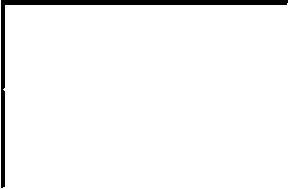 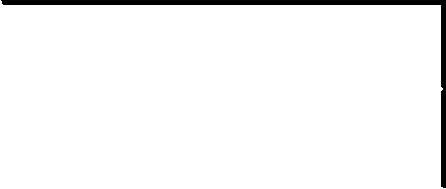 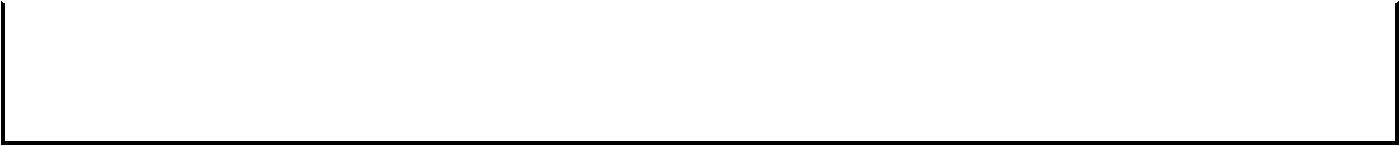 Додатне информације о спроведеним активностима могу се добити из дневника евиденције васпитно- образовног рада, дневника рада школског психолога и педагога, одељењских старешина и наставника физичког васпитања.ПРОГРАМ ЕДУКАЦИЈЕ ОД СТРАНЕ МУП-A ЗА УЧЕНИКЕ И РОДИТЕЉЕЦИЉЕВИ ПРОГРАМАЕдукације ученика и родитеља о безбедности у саобраћају, јавном реду и миру, превенцији алкохолизма и наркоманије и о другим темама по избору родитеља и ученика.Унапређење безбедности ученика у саобраћају.Превенција малолетничке деликвенције, наркоманије и алкохолизма код ученика.Циљеви ових активности усмерени су ка:• побољшању свеукупне безбедности у образовно-васпитним установама и њиховој непосредној близини.• превенцији асоцијалног и антисоцијалног понашања деце и омладине;• подстицању прихватања друштвено-пожељних облика понашања;• учвршћивању позитивних ставова о основним стандардима друштвеног живота;• благовременом и објективном информисању наведене популације о правима и обавезама, сходно Конвенцији УН о правима детета.НАЧИН И ПОСТУПАК ОСТВАРИВАЊА ПРОГРАМАУ складу са Потсетником МУП-а за реализацију едукативних радионица са ученицима, наставницима и родитељима.Путем едукативних радионица за ученике, наставнике и родитеље.Одељењске старешине дужне су на почетку школске године обавестити ученике и родитеље о могућности реализације едукативних радионица.РЕАЛИЗАТОРИ ОБУКЕОвлашћени представници МУП, који долазе на позив школе.МЕСТО РЕАЛИЗАЦИЈЕЕдукација се реализује у учионицама школе.ВРЕМЕ РЕАЛИЗАЦИЈЕУ складу са договором између МУП и школе.САДРЖАЈ ПРОГРАМА ЕДУКАЦИЈЕБЕЗБЕДНОСТ У САОБРАЋАЈУ ЈАВНИ РЕД И МИР МАЛОЛЕТНИЧКА ДЕЛИНКВЕНЦИЈА Одредбе појма малолетничке делинквенције Етиолошки фактори који одређују малолетничку делинквенцију:фактори који су везани за личност и фактори социјалне средине. Малолетници - субјекти понашања Класификација малолетних извршилаца кривичних дела Кривично-правне одредбе о малолетницима: васпитни налози врсте кривичних санкција које се изричу према малолтним учиниоцима кривичних дела: васпитне мере казна малолетничког затвора мере безбедности. Модели понашања малолетника који врше кривична дела и прекршаје Спречавање и сузбијање малолетничке делинквенције Превентивне активности полицијских службеника (превенција у школама) Полиција у локалној заједници.4) ДРОГЕ - ОСНОВНЕ ИНФОРМАЦИЈЕКанабиноидиМарихуана Хашиш Хашишово уље Хероин Кокаин Синтетичке (халуциногене) дрогеЛСД Екстази Амфетамин сулфат Ефекти, последице, знаци препознаваља конзумирања дрога.Напомене:поглавље које се односи на опојне дроге у целини намењено је едукацији наставника, педагошко – психолошке службе и родитеља. приликом реализације едукативних радионица са ученицима школа, из текста треба издвојити само онај део који се односи на врсте дрога и последице конзумирања. 5) АЛКОХОЛИЗАМАлкохолизам код младих Најзначајнији фактори у развоју алкохолизма код младих:Адолесценција Породица Група вршњака Шира социјална средина 6) ДРУГЕ ТЕМЕ ПО ИЗБОРУ РОДИТЕЉА И УЧЕНИКАТоком радионица дискутује се о бројним темама, као што су:"Права, дужности и обавезе деце и малолетника", "Појавни облици криминалитета, са посебним освртом на малолетничку делинквенцију", "Злоупотреба психоактивних супстанци– дроге и алкохолизам", "Екстремни облици понашања код младих", "Савети о поступању у ситуацијама када је упућена дојава о подметању експлозивних направа у образовно-васпитним установама", "Безбедност ученика током реализације екскурзија у иностранству", као и о свему што наведену популацију интересује, а из домена је поступања припадника полиције. 5.10. ПЛАН ИЗРАДЕ ИОП-А НА ОСНОВУ АНАЛИЗЕ НАПРЕДОВАЊА УЧЕНИКА У УЧЕЊУПЛАН РАДА СТРУЧНОГ ТИМА ЗА ИНКЛУЗИВНО ОБРАЗОВАЊЕШКОЛСКА 2021 /2022. ГОДИНААкциони план СТИО тима сачињен је у складу са Законом о основама образовања и васпитања бр 72/2009, члан 77, и члан 98, Правилника о додатној образовној, здравственој и социјалној подршци детету и ученику и правилника о ближим упутствима за утврђивање права на индивидуални образовни план, његову примену и вредновање.Општи циљ: унапређивање квалитета напредовања ученика и њихово оптимално укључивање у редован образовно-васпитни рад и његово напредовање и осамостаљивање у вршњачком колективу, као и сензибилизација родитеља у вези са инклузивном образовањем.Специфични циљевиУпознавање свих циљних група ( родитеља, ученика и запослених у школи ) са акционим планом тима за инклузивно образовањеЈачање сарадња СТИО и ЛЗ у вези са укључивањем у реализацију инклузивног образовањаУнапређивање процеса пружања додатне подршке ученицима којима је подршка потребнаЗАДАЦИ СТИО Унапређивање квалитета образовно-васпитног рада у школи-доношење акционог инклузивног планаОрганизовање активности, координација реализације и евалуација активности плана за инклузивно образовањеИдентификација ученика са потешкоћама у учењу и напредовању, ученика из осетљивих и маргинализованих група и других ученика који имају потребу за додатном подршкомУчествовање у изради педагошког профилаУчествовање у раду педагошког колегијума и информисање о плану активности, као и предлагање ученика којима је потребна додатна подршкаИзрада, спровођење и евалуација ИОП-а ( вредновање остварености и квалитета плана рада )Вођење евиденције о раду тима, и евиденције о ученицима којима се пружа додатна подршкаПружање стручне помоћи наставницима ( у раду са ученицима, родитељима, кроз интерне едукације или организацију семинара )Пружање подршке родитељима ученика који похађају наставу по инклузивном образовањуОсмишљавање антидискриминационих мера и начина партиципације родитеља у сарадњи са другим тимовима школеПрикупљање и размена примера добре праксеОстваривање сарадње са ИРК, другим стручним тимовима и релевантним установамаЧланови ИОП тима: Ивана Дондур Максимовић, фрофесор математике, Агнеш Ердељи, психолог, и Емеше Бот, професор енглеског језикаПредседник тима: Емеше Бот, професор енглеског језика5.11. ПОСЕБНИ ПРОГРАМИ ЗА ДВОЈЕЗИЧНУ ПОПУЛАЦИЈУ УЧЕНИКАНастава се у школи одвија на два наставна језика – српском и мађарском.Наствни кадар је двојезичан, што подразумева да сви наставници у школи говоре оба језика.Настава се реализује у потпуности на матерњем језику, пошто је стручна заступљеност потуна.С обзиорм на чињеницу да ученици имају тешкоће да савладају оба језика, организују се програми за њихов заједнички боравак и дружење како би кроз међусобну комуникацију развијали језик друге националности.Ови програми се реализују преко ваннаставних активности, кроз организовање заједничких излета, свечаности, забава.Ученички парламент се посебно бави овим активностима, приликом организовања заједничких манифестација на нивоу школе, где се посебно негује двојезичност, међусобно дружење ученика различитог матерњег језика.КОМПЕНЗАТОРНИ ПРОГРАМИ/АКТИВНОСТИ ЗА ПОДРШКУ УЧЕЊУ ЗА УЧЕНИКЕ ИЗ ОСЕТЉИВИХ ГРУПАКомпензаторни програми за ученике се организују у оквиру допунске и додатне наставе из појединих предмета.Ученицима који имају тешкоће са моториком, омогућава се на часовима фискултуре развијање моторних способности, како би научили да користе поједине делове тела за извршење моторичких активности са којима имају тешкоће.Ученички парламент организује разне активности – свечаности, игре, плес, забаву, које имају компензаторни карактер.ПЛАН ШКОЛСКОГ МАРКЕТИНГАШколске 2021/2022. године у школи ћемо почети рад на маркетингу, односно даљем развоју и унапређивању угледа и имиџа школе и њеној промоцији не само у локалној заједници него и шире у целом региону. Посебна пажња ће се посветити сарадњи са родитељима, са акцентом на унапређењу односа наставник-ученик-родитељ и успостављању што квалитетније сарадње са друштвеном средином.Највеће учешће у свим тим активностима очекујемо од наших успешних ученика и Ученичког парламента који ће организовати културне, спортске и хуманитарне акције. Наставићемо и са традиционалним неговањем и развијањем љубави и талента наших ученика према техници, уметности, књижевности, спорту и другим дисциплинама, промовишћу њихову свестраност и таленат.Школски сајт планирамо да освежимо и проширимо, уносећи нове информације које ће помоћи и нашим ученицима, али и промовисати школска дешавања и евентуалне успехе наших ученика и наставника.Кроз заједничке акције наших ученика и ученика партнерских школа настојаћемо да остваримо нове резултате и разменимо искуства у многим областима везаним за образовни систем, савремене тенденције и интересовања данашњих средњошколаца.5.16. ПРАЋЕЊЕ И ЕВАЛУАЦИЈА ГОДИШЊЕГ ПЛАНА РАДА ШКОЛЕ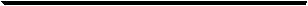 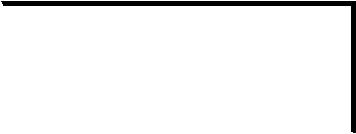 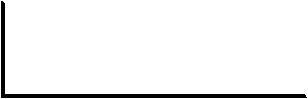 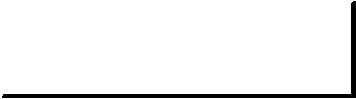 ПЛАН ЗА ОБЕЗБЕЂИВАЊЕ И КОРИШЋЕЊЕ ФИНАНСИЈСКИХ СРЕДСТАВАПРИЛОЗИПЛАНОВИ РАДА СТРУЧНИХ ВЕЋА Посебан фајлПЛАН СТРУЧНОГ УСАВРШАВАЊА НАСТАВНИКАПосебан фајл ГЛОБАЛНИ/ГОДИШЊИ ПЛАНОВИ НАСТАВНИХ ПРЕДМЕТАПосебан фолдер – са фајловимаПЛАНОВИ ДОПУНСКЕ, ДОДАТНЕ И ПРИПРЕМНЕ НАСТАВЕ ПО ПРЕДМЕТИМАПосебан фајл ПЛАНОВИ РАДА ВАННАСТАВНИХ АКТИВНОСТИПосебан фајлПЛАНОВИ РАДА ТИМОВА Посебан фајлПЛАНОВИ РАДА СТРУЧНИХ АКТИВА Посебан фајлПЛАН РАДА БИБЛИОТЕКЕ Посебан фајл Нaстaвнe прoстoриjeБрojНoрмaтив (%)Кабинети22100%Сaлa зa физичкo вaспитaњe280%Библиoтeкa сa читaoницoм1100%Лaбoрaтoриje16100%Рaчунарски цeнтaр2100%Рaдиoницa1100%Збoрницa1100%Дирeктoр1100%Aдминистрaциja3100%Стручни сaрaдници2100%Пoмoћнo oсoбљe1100%Aрхивa1100%Спoртски тeрeни3100%Мaгaцин1100%ВРСТА ПОСЛОВАСТРУЧНАСПРЕМАНЕОДРЕЂЕНООДРЕЂЕНОУГОВОР О ИЗВОЂЕЊУ НАСТАВЕУКУПНОДиректорвисока11Стручни сарадницивисока22Наставницивисока2211134НаставницивишаНаставницисредња11Администрацијасредња22Администрацијависока11Финансијевисока11Помоћно-техничко особљеосновна5,55,5Помоћно-техничко особљесредњаДомаросновнаДомарсредња22УКУПНО321549,5ред. Бр.Презиме и имеРедовна настава+Допунски, додатни, индивидуални, припремни и други облици пед.радаРад са ученицимаРад са родитељимаСвега непосредног рада са ученицимаПрипремеРад у стручним органима, већима, тимовима,активимаСеминари, стр.усавршавања, и посете часовимаДежурство и заменaОстали пословиУкупно1Маријана Голић1824212592121402Аранка Јухас1824212592121403Арпад Нађ Абоњи184212593111404Чила Томашић Гере184212592121405Емеше Бот154197,52121,5336Едит Салаи6283112157Оршоља Нађ Хорти184212592121408Рита Бевиз Каваи1231562121279Милоје Грбин133166,521,5212910Јудит Тот14317711112811Милица Рамадански17,5421,591120,53512Јован Гашовић112135,5111,52213Тибор Патаки2042127101114014Влaтко Петровић16319811213215Ева Хусак1231561112416Моника Рожа Шипош140,5221197112817Дора Чонић1112111560,50,52218Ивана Дондур Максимовић1434212172,52,52,52,53819Ливиа Крижан18642125921214020Андреа Поша Катона18422922213821Игор Марковић200,54241021214022Ласло Кањо143212070,50,52823Илдико Мариаш201,542127101114024Срђан Радојчин82104111625Игор Савићевић2210,50,5426Атила Пинтер2042127101114027Золтан Ђолаи1021251112028Андреј Новаковић2211429Габор Лехоцки552,5110,51030Карољ Сабо Тенки1021251112031Анико Шамберт Белец61731112Редни бр.Име и презиме ПредметБрој часова%1. Тимеа Чизмадиа ХорватМатематика, Рачунарство и информатика3+116,67+52.Агнеш ХортиПсихологија420ПредметНаставникОдељењеБрој часоваПроценат ангажовањаСрпски језик и књижевностМаријана Голић1/1, 2/1, 3/1, 4/11688,89Мађарски језик и књижевностАранка Јухас2/2, 2/3, 3/2, 4/2, 4/420111,11Мађарски језик и књижевностАрпад Нађ Абоњи1/2, 1/3, 3/3, 4/318100Српски језик као нематерњиМаријана Голић3/2, 4/2422,22Српски језик као нематерњиЈудит Тот1/2, 1/3, 2/2, 2/3, 3/3, 4/3, 4/41477,78Енглески језикЕмеше Бот1/3, 2/3, 3/3, 4/1, 4/2, 4/41583,33Енглески језикЧила Томашић Гере1/1, 1/2, 2/1, 2/2, , 3/1, 3/2, 4/318100Немачки језикЕдит Салаи2/1, 2/3316,67Немачки језикОршоља Нађ Хорти1/1, 1/2, 1/3, 2/2, 3/1, 3/2, 3/3, 4/1, 4/2, 4/3, 4/418100Латински језикРита Бевиз Каваи1/1, 1/2, 1/3, 2/1, 2/2, 2/31266,67Психологија Агнеш Хорти2/2, 2/3420Психологија Милоје Грбин2/1210Социологија Милоје Грбин4/1210Социологија Карољ Сабо Тенки4/2, 4/3, 4/4735Филозофија Милица Рамадански3/1, 3/2, 3/3, 4/1, 4/2, 4/3, 4/416,582,5ИсторијаЈован Гашовић1/1, 2/1, 3/1, 4/1840ИсторијаТибор Патаки1/2, 1/3, 2/2, 2/3, 3/2, 3/3, 4/3, 4/4 1890Географија Влатко Петровић1/1, 1/2, 2/1, 2/2, 2/3, 3/1, 3/2, 3/31680Географија Ева Хусак1/3210Биологија Моника Рожа Шипош1/2, 1/3, 2/2, 2/3, 3/2, 4/2, 3/313,567,5Биологија Дора Чонић1/1, 2/1, 3/1, 4/1, 4/41050Математика Ивана Дондур Максимовић1/1, 2/1, 3/1, 4/11794,44Математика Др Крижан Ливиа1/2, 2/2, 3/2, 4/2, 4/422122,22Математика Андреа Поша Катона1/3, 2/3, 4/31055,56Математика Тимеа Чизмадиа Хорват3/3316,67Физика Ласло Кањо1/2, 1/3, 2/3, 3/2, 3/3, 4/3, 4/41470Физика Игор Марковић1/1, 2/1, 2/2, 3/1, 4/1, 4/213,567,5Хемија Илдико Мариаш1/1, 1/2, 1/3, 2/1, 2/2, 2/3, 3/1, 3/2, 4/1, 4/2, 4/419,597,5Рачунарство и информатика Срђан Радојчин1/1, 2/1, 3/1, 4/1840Рачунарство и информатика Игор Марковић1/2, 1/3, 3/2, 4/3, 4/4735Рачунарство и информатика Андреа Поша Катона1/2, 2/2, 2/3, 4/3, 4/4840Рачунарство и информатика Ливиа Крижан4/2210Рачунарство и информатика Тимеа Чизмадиа Хорват3/315Музичка култураКинга Биро Мађари1/1, 1/2, 1/3, 2/1, 2/2, 2/3, 3/3, 4/3840Ликовна култураИгор Савићевић1/1, 2/1210Ликовна култураАнико Шамберт Белец1/2, 1/3, 2/2, 2/3, 3/3, 4/3630Физичко васпитањеАтила Пинтер1/3, 2/1, 2/2, 2/3, 3/1, 3/2, 3/3, 4/2, 4/3, 4/420100Физичко васпитањеЗолтан Ђолаи1/1, 1/2, 4/1630Грађанско васпитањеМилоје Грбин1/1, 2/1, 3/1, 4/1315Грађанско васпитањеКарољ Сабо Тенки1/2, 1/3, 2/2, 2/3, 3,2, 3/3, 4/2, 4/3, 4/4315Верска наставаГабор Лехоцки1/2, 1/3, 2/2, 2/3, 3,2, 3/3, 4/2, 4/3, 4/4525Верска наставаАндреј Новаковић1/1, 2/1, 3/1, 4/1210Језик, медији,култураЕдит Салаи1/2+1/3, 2/2, 2/3315Појединац, група, друштвоЈован Гашоивић2/115Појединац, група, друштвоМилоје Грбин1/115Појединац, група, друштвоМилица Рамадански1/2+1/315Здравље и спортЗолтан Ђолаи1/1, 1/2 + 1/3, 2/1, 2/2420Основи геополитикеЕва Хусак3/2, 3/3, 4/3, 4/4840Методологија научног истраживањаМилоје Грбин3/1, 4/1420Методологија научног истраживањаИлдико Мариаш 4/2+4/4210Примењене науке 1Дора Чонић4/2+4/4210Уметност и дизајнКинга Биро Мађари4/3210Религије и цивилизацијеТибор Патаки3/3210Религије и цивилизацијеЈован Гашовић3/1210Религије и цивилизацијеМилоје Грбин4/1210Образовање за одрживи развојЕва Хусак 3/2210Образовање за одрживи развојМоника Рожа Шипош2/315Р А З  Р  Е  Д  ИР А З  Р  Е  Д  ИР А З  Р  Е  Д  ИР А З  Р  Е  Д  ИР А З  Р  Е  Д  ИР А З  Р  Е  Д  И1.2.3.4.УКУПНОСрпски наставни језик2014151665Мађарски наставни језик35343359161УКУПНО55   48 48        75             226НА СРПСКОМ НАСТАВНОМ ЈЕЗИКУНА СРПСКОМ НАСТАВНОМ ЈЕЗИКУНА СРПСКОМ НАСТАВНОМ ЈЕЗИКУНА СРПСКОМ НАСТАВНОМ ЈЕЗИКУНА СРПСКОМ НАСТАВНОМ ЈЕЗИКУНА СРПСКОМ НАСТАВНОМ ЈЕЗИКУНА СРПСКОМ НАСТАВНОМ ЈЕЗИКУНА СРПСКОМ НАСТАВНОМ ЈЕЗИКУНА СРПСКОМ НАСТАВНОМ ЈЕЗИКУНА СРПСКОМ НАСТАВНОМ ЈЕЗИКУНА СРПСКОМ НАСТАВНОМ ЈЕЗИКУНА СРПСКОМ НАСТАВНОМ ЈЕЗИКУНА СРПСКОМ НАСТАВНОМ ЈЕЗИКУПОДРУЧЈЕ РАДАСтепенстручне спремеСтепенстручне спремеР А З  Р  Е Д ИР А З  Р  Е Д ИР А З  Р  Е Д ИР А З  Р  Е Д ИР А З  Р  Е Д ИР А З  Р  Е Д ИР А З  Р  Е Д ИР А З  Р  Е Д ИР А З  Р  Е Д ИР А З  Р  Е Д ИПОДРУЧЈЕ РАДАСтепенстручне спремеСтепенстручне спреме1.1.2.2.3.3.4.4.укупноукупноОПШТИ СМЕРIVIV111111--33ОПШТИ СМЕР БИЛИНГВАЛНИ(српско-енгл.језик)IVIV------1111НА МАЂАРСКОМ НАСТАВНОМ ЈЕЗИКУНА МАЂАРСКОМ НАСТАВНОМ ЈЕЗИКУНА МАЂАРСКОМ НАСТАВНОМ ЈЕЗИКУНА МАЂАРСКОМ НАСТАВНОМ ЈЕЗИКУНА МАЂАРСКОМ НАСТАВНОМ ЈЕЗИКУНА МАЂАРСКОМ НАСТАВНОМ ЈЕЗИКУНА МАЂАРСКОМ НАСТАВНОМ ЈЕЗИКУНА МАЂАРСКОМ НАСТАВНОМ ЈЕЗИКУНА МАЂАРСКОМ НАСТАВНОМ ЈЕЗИКУНА МАЂАРСКОМ НАСТАВНОМ ЈЕЗИКУНА МАЂАРСКОМ НАСТАВНОМ ЈЕЗИКУНА МАЂАРСКОМ НАСТАВНОМ ЈЕЗИКУНА МАЂАРСКОМ НАСТАВНОМ ЈЕЗИКУПОДРУЧЈЕ РАДАПОДРУЧЈЕ РАДАСтепен стручне спремеСтепен стручне спремеР  А  З  Р  Е  Д  ИР  А  З  Р  Е  Д  ИР  А  З  Р  Е  Д  ИР  А  З  Р  Е  Д  ИР  А  З  Р  Е  Д  ИР  А  З  Р  Е  Д  ИР  А  З  Р  Е  Д  ИР  А  З  Р  Е  Д  ИР  А  З  Р  Е  Д  ИПОДРУЧЈЕ РАДАПОДРУЧЈЕ РАДАСтепен стручне спремеСтепен стручне спреме1.1.2.2.3.3.4.4.укупноОПШТИ СМЕРОПШТИ СМЕРIVIV111111114ДРУШТВЕНО-ЈЕЗИЧКИ СМЕРДРУШТВЕНО-ЈЕЗИЧКИ СМЕРIVIV111111114ПРИРОДНО-МАТЕМАТИЧКИ СМ.ПРИРОДНО-МАТЕМАТИЧКИ СМ.IVIV------111УЧЕНИЦИ ПУТНИЦИУЧЕНИЦИ ПУТНИЦИУЧЕНИЦИ ПУТНИЦИУЧЕНИЦИ ПУТНИЦИУЧЕНИЦИ ПУТНИЦИУЧЕНИЦИ ПУТНИЦИР  А З  Р  Е  Д ИР  А З  Р  Е  Д ИР  А З  Р  Е  Д ИР  А З  Р  Е  Д ИР  А З  Р  Е  Д ИР  А З  Р  Е  Д И1.2.3.4.УКУПНОУченици путници26281733104Ученици из матичне општ.30203142123УКУПНО56484875227БРОЈНО СТАЊЕ ВАНРЕДНИХ УЧЕНИКАБРОЈНО СТАЊЕ ВАНРЕДНИХ УЧЕНИКАБРОЈНО СТАЊЕ ВАНРЕДНИХ УЧЕНИКАБРОЈНО СТАЊЕ ВАНРЕДНИХ УЧЕНИКАБРОЈНО СТАЊЕ ВАНРЕДНИХ УЧЕНИКАБрој ванредних ученикаЧетврти разред-на мађарском језику1УКУПНО1Прe пoднe                         Пoпoднe1. чaс07.3013:302. чaс08.2014:153. чaс09.1515:204. чaс10:0516:105. чaс10.5517:006. чaс11:4517:507. чaс12:3518:30ЛИСТА ИЗБОРНИХ ПРЕДМЕТАЛИСТА ИЗБОРНИХ ПРЕДМЕТАЛИСТА ИЗБОРНИХ ПРЕДМЕТАЛИСТА ИЗБОРНИХ ПРЕДМЕТАЛИСТА ИЗБОРНИХ ПРЕДМЕТАЛИСТА ИЗБОРНИХ ПРЕДМЕТАЛИСТА ИЗБОРНИХ ПРЕДМЕТАЛИСТА ИЗБОРНИХ ПРЕДМЕТАЛИСТА ИЗБОРНИХ ПРЕДМЕТАЛИСТА ИЗБОРНИХ ПРЕДМЕТАЛИСТА ИЗБОРНИХ ПРЕДМЕТАЛИСТА ИЗБОРНИХ ПРЕДМЕТАЛИСТА ИЗБОРНИХ ПРЕДМЕТАЛИСТА ИЗБОРНИХ ПРЕДМЕТАЛИСТА ИЗБОРНИХ ПРЕДМЕТАЛИСТА ИЗБОРНИХ ПРЕДМЕТАЛИСТА ИЗБОРНИХ ПРЕДМЕТАЛИСТА ИЗБОРНИХ ПРЕДМЕТАЛИСТА ИЗБОРНИХ ПРЕДМЕТАЛИСТА ИЗБОРНИХ ПРЕДМЕТАЛИСТА ИЗБОРНИХ ПРЕДМЕТАЛИСТА ИЗБОРНИХ ПРЕДМЕТАIа ИЗБОРНИ ПРЕДМЕТИПРВИ РАЗРЕДПРВИ РАЗРЕДДРУГИ РАЗРЕДДРУГИ РАЗРЕДТРЕЋИ РАЗРЕДТРЕЋИ РАЗРЕДЧЕТВРТИ РАЗРЕДЧЕТВРТИ РАЗРЕДУКУПНОУКУПНОIа ИЗБОРНИ ПРЕДМЕТИнед.  годишњенед.  годишњенед.годишњенед.годишњенед.годишњенед. годишњенед. годишњенед.  годишњенед.  годишњенед.годишњенед.годишњенед.годишњенед. годишњенед. годишњеВерска настава:1. а) Православни катихизис1371351361324140б) Католички вјеронаук2. Грађанско васпитање1371351361324140Ученик је обавезан да приликом уписа у први и сваки наредни разред школе изабере један од два изборна предмета.За прве, друге и треће разреде од школске  2020/2021 год. постоје 6 нових изборних предмета од којих школа понуди 4 предмета од којих ученици бирају два. На основу одлуке Наставничког већа изборни предмети за школску 2021/22.годину:1. Језик, медији и култура2. Образовање за одрживи развој3. Појединац, група, друштво4. Здравље и спорт5. Основи геополитике6. Примењене науке 17. Методологија научног истраживања8. Религије и цивилизације9. Уметност и дизајнУченик је обавезан да приликом уписа у први и сваки наредни разред школе изабере један од два изборна предмета.За прве, друге и треће разреде од школске  2020/2021 год. постоје 6 нових изборних предмета од којих школа понуди 4 предмета од којих ученици бирају два. На основу одлуке Наставничког већа изборни предмети за школску 2021/22.годину:1. Језик, медији и култура2. Образовање за одрживи развој3. Појединац, група, друштво4. Здравље и спорт5. Основи геополитике6. Примењене науке 17. Методологија научног истраживања8. Религије и цивилизације9. Уметност и дизајнУченик је обавезан да приликом уписа у први и сваки наредни разред школе изабере један од два изборна предмета.За прве, друге и треће разреде од школске  2020/2021 год. постоје 6 нових изборних предмета од којих школа понуди 4 предмета од којих ученици бирају два. На основу одлуке Наставничког већа изборни предмети за школску 2021/22.годину:1. Језик, медији и култура2. Образовање за одрживи развој3. Појединац, група, друштво4. Здравље и спорт5. Основи геополитике6. Примењене науке 17. Методологија научног истраживања8. Религије и цивилизације9. Уметност и дизајнУченик је обавезан да приликом уписа у први и сваки наредни разред школе изабере један од два изборна предмета.За прве, друге и треће разреде од школске  2020/2021 год. постоје 6 нових изборних предмета од којих школа понуди 4 предмета од којих ученици бирају два. На основу одлуке Наставничког већа изборни предмети за школску 2021/22.годину:1. Језик, медији и култура2. Образовање за одрживи развој3. Појединац, група, друштво4. Здравље и спорт5. Основи геополитике6. Примењене науке 17. Методологија научног истраживања8. Религије и цивилизације9. Уметност и дизајнУченик је обавезан да приликом уписа у први и сваки наредни разред школе изабере један од два изборна предмета.За прве, друге и треће разреде од школске  2020/2021 год. постоје 6 нових изборних предмета од којих школа понуди 4 предмета од којих ученици бирају два. На основу одлуке Наставничког већа изборни предмети за школску 2021/22.годину:1. Језик, медији и култура2. Образовање за одрживи развој3. Појединац, група, друштво4. Здравље и спорт5. Основи геополитике6. Примењене науке 17. Методологија научног истраживања8. Религије и цивилизације9. Уметност и дизајнУченик је обавезан да приликом уписа у први и сваки наредни разред школе изабере један од два изборна предмета.За прве, друге и треће разреде од школске  2020/2021 год. постоје 6 нових изборних предмета од којих школа понуди 4 предмета од којих ученици бирају два. На основу одлуке Наставничког већа изборни предмети за школску 2021/22.годину:1. Језик, медији и култура2. Образовање за одрживи развој3. Појединац, група, друштво4. Здравље и спорт5. Основи геополитике6. Примењене науке 17. Методологија научног истраживања8. Религије и цивилизације9. Уметност и дизајнУченик је обавезан да приликом уписа у први и сваки наредни разред школе изабере један од два изборна предмета.За прве, друге и треће разреде од школске  2020/2021 год. постоје 6 нових изборних предмета од којих школа понуди 4 предмета од којих ученици бирају два. На основу одлуке Наставничког већа изборни предмети за школску 2021/22.годину:1. Језик, медији и култура2. Образовање за одрживи развој3. Појединац, група, друштво4. Здравље и спорт5. Основи геополитике6. Примењене науке 17. Методологија научног истраживања8. Религије и цивилизације9. Уметност и дизајнУченик је обавезан да приликом уписа у први и сваки наредни разред школе изабере један од два изборна предмета.За прве, друге и треће разреде од школске  2020/2021 год. постоје 6 нових изборних предмета од којих школа понуди 4 предмета од којих ученици бирају два. На основу одлуке Наставничког већа изборни предмети за школску 2021/22.годину:1. Језик, медији и култура2. Образовање за одрживи развој3. Појединац, група, друштво4. Здравље и спорт5. Основи геополитике6. Примењене науке 17. Методологија научног истраживања8. Религије и цивилизације9. Уметност и дизајнУченик је обавезан да приликом уписа у први и сваки наредни разред школе изабере један од два изборна предмета.За прве, друге и треће разреде од школске  2020/2021 год. постоје 6 нових изборних предмета од којих школа понуди 4 предмета од којих ученици бирају два. На основу одлуке Наставничког већа изборни предмети за школску 2021/22.годину:1. Језик, медији и култура2. Образовање за одрживи развој3. Појединац, група, друштво4. Здравље и спорт5. Основи геополитике6. Примењене науке 17. Методологија научног истраживања8. Религије и цивилизације9. Уметност и дизајнУченик је обавезан да приликом уписа у први и сваки наредни разред школе изабере један од два изборна предмета.За прве, друге и треће разреде од школске  2020/2021 год. постоје 6 нових изборних предмета од којих школа понуди 4 предмета од којих ученици бирају два. На основу одлуке Наставничког већа изборни предмети за школску 2021/22.годину:1. Језик, медији и култура2. Образовање за одрживи развој3. Појединац, група, друштво4. Здравље и спорт5. Основи геополитике6. Примењене науке 17. Методологија научног истраживања8. Религије и цивилизације9. Уметност и дизајнУченик је обавезан да приликом уписа у први и сваки наредни разред школе изабере један од два изборна предмета.За прве, друге и треће разреде од школске  2020/2021 год. постоје 6 нових изборних предмета од којих школа понуди 4 предмета од којих ученици бирају два. На основу одлуке Наставничког већа изборни предмети за школску 2021/22.годину:1. Језик, медији и култура2. Образовање за одрживи развој3. Појединац, група, друштво4. Здравље и спорт5. Основи геополитике6. Примењене науке 17. Методологија научног истраживања8. Религије и цивилизације9. Уметност и дизајнРазредно-Настава вежбиОбавезне и факултативнеУкупноОсталиРазредчасовнаРачунарство иОбавезне и факултативнеРаднихОсталиРазредчасовнаРачунарство иваннаставне актив.Раднихрадни данинаставаинформатикаваннаставне актив.Недељарадни данинаставаинформатикаНедељаI37 недеља-2 недеље39II37 недеља-2 недеље39III37 недеља-2 недеље39IV33 недеље1 недеља2 недеље393 недељеIV33 недеље1 недеља2 недеље39матураматураОСТАЛИ ОБАВЕЗНИ ОБЛИЦИ ОБРАЗОВНО-ВАСПИТНОГ РАДАОСТАЛИ ОБАВЕЗНИ ОБЛИЦИ ОБРАЗОВНО-ВАСПИТНОГ РАДАОСТАЛИ ОБАВЕЗНИ ОБЛИЦИ ОБРАЗОВНО-ВАСПИТНОГ РАДАОСТАЛИ ОБАВЕЗНИ ОБЛИЦИ ОБРАЗОВНО-ВАСПИТНОГ РАДАОСТАЛИ ОБАВЕЗНИ ОБЛИЦИ ОБРАЗОВНО-ВАСПИТНОГ РАДАОСТАЛИ ОБАВЕЗНИ ОБЛИЦИ ОБРАЗОВНО-ВАСПИТНОГ РАДАIII ОСТАЛИ ОБАВЕЗНИ ОБЛИЦИОБРАЗОВНО-ВАСПИТНОГ РАДАПРВИРАЗРЕДДРУГИРАЗРЕДТРЕЋИРАЗРЕДЧЕТВРТИРАЗРЕДУКУПНОIII ОСТАЛИ ОБАВЕЗНИ ОБЛИЦИОБРАЗОВНО-ВАСПИТНОГ РАДАПРВИРАЗРЕДДРУГИРАЗРЕДТРЕЋИРАЗРЕДЧЕТВРТИРАЗРЕДУКУПНОIII ОСТАЛИ ОБАВЕЗНИ ОБЛИЦИОБРАЗОВНО-ВАСПИТНОГ РАДАПРВИРАЗРЕДДРУГИРАЗРЕДТРЕЋИРАЗРЕДЧЕТВРТИРАЗРЕДУКУПНОIII ОСТАЛИ ОБАВЕЗНИ ОБЛИЦИОБРАЗОВНО-ВАСПИТНОГ РАДАгодишњегодишњегодишњегодишњегодишњеЧас одељенског старешине/заједницегодишњегодишњегодишњегодишњегодишњеЧас одељенског старешине/заједнице74 часа70 часова72 часа64 часа280 часоваДодатни раддо 30часовадо 30 часовадо 30 часовадо 30 часовадо 120 часоваДопунски раддо 30часовадо 30 часовадо 30 часовадо 30 часовадо 120 часоваПрипремни и друштвено-корисни рад*до 30часовадо 30 часовадо 30 часовадо 30 часовадо 120 часоваНапомена: *) Ако се у току године укаже потреба за њим.Напомена: *) Ако се у току године укаже потреба за њим.Напомена: *) Ако се у току године укаже потреба за њим.Напомена: *) Ако се у току године укаже потреба за њим.Напомена: *) Ако се у току године укаже потреба за њим.Напомена: *) Ако се у току године укаже потреба за њим.Прилог - Планови допунске наставе по предметима – посебни фајлПрилог - Планови допунске наставе по предметима – посебни фајлПрилог - Планови допунске наставе по предметима – посебни фајлПрилог - Планови припремне наставе по предметима - посебни фајл Прилог - Планови припремне наставе по предметима - посебни фајл Прилог - Планови припремне наставе по предметима - посебни фајл ИСПИТНИ РОКОВИИспитни рокови за редовне ученикеИСПИТНИ РОКОВИИспитни рокови за редовне ученикеИСПИТНИ РОКОВИИспитни рокови за редовне ученикеИСПИТНИ РОКОВИИспитни рокови за редовне ученикеИспитнирокВрста испитаВреме реализацијеИспитнирокВрста испитаВреме реализацијеИспитнирокВрста испитаВреме реализацијејунскиматурски испит01.06. - 11.06.2022.августовскиматурски испит23.08. – 27.08. 2021. августовскиматурски испит23.08. – 27.08. 2021. јунскипоправни испит24.05. – 28.06.2021. августовскипоправни испит23.08. – 27.08. 2021. августовскипоправни испит23.08. – 27.08. 2021. августовскипоправни испит23.08. – 27.08. 2021. Испитни рокови за ванредне ученикеИспитни рокови за ванредне ученикеИспитни рокови за ванредне ученикеИспитни рокВрста испитаВреме реализацијеновембарскииспит01.11. – 30.11.2021.јануарскииспит10.01. – 31.01. 2022.јануарскиматурски испит24.01. – 28.01. 2022.априлскииспит01.04. – 29.04. 2022.јунскииспит01.06. – 21.06. 2022.јунскиматурски испит01.06. - 10.06.2022.августовскииспит22.08. – 31.08. 2022.августовскиматурски испит22.08. - 26.08.2022.3.4. ФАКУЛТАТИВНЕ ВАННАСТАВНЕ АКТИВНОСТИ3.4. ФАКУЛТАТИВНЕ ВАННАСТАВНЕ АКТИВНОСТИ3.4. ФАКУЛТАТИВНЕ ВАННАСТАВНЕ АКТИВНОСТИ3.4. ФАКУЛТАТИВНЕ ВАННАСТАВНЕ АКТИВНОСТИ3.4. ФАКУЛТАТИВНЕ ВАННАСТАВНЕ АКТИВНОСТИIV ФАКУЛТАТИВНЕ ВАННАСТАВНЕАКТИВНОСТИIV ФАКУЛТАТИВНЕ ВАННАСТАВНЕАКТИВНОСТИПРВИРАЗРЕДДРУГИРАЗРЕДТРЕЋИРАЗРЕДЧЕТВРТИРАЗРЕДУКУПНОIV ФАКУЛТАТИВНЕ ВАННАСТАВНЕАКТИВНОСТИIV ФАКУЛТАТИВНЕ ВАННАСТАВНЕАКТИВНОСТИПРВИРАЗРЕДДРУГИРАЗРЕДТРЕЋИРАЗРЕДЧЕТВРТИРАЗРЕДУКУПНОIV ФАКУЛТАТИВНЕ ВАННАСТАВНЕАКТИВНОСТИIV ФАКУЛТАТИВНЕ ВАННАСТАВНЕАКТИВНОСТИПРВИРАЗРЕДДРУГИРАЗРЕДТРЕЋИРАЗРЕДЧЕТВРТИРАЗРЕДУКУПНОIV ФАКУЛТАТИВНЕ ВАННАСТАВНЕАКТИВНОСТИIV ФАКУЛТАТИВНЕ ВАННАСТАВНЕАКТИВНОСТИгодишњегодишњегодишњегодишњегодишњеIV ФАКУЛТАТИВНЕ ВАННАСТАВНЕАКТИВНОСТИIV ФАКУЛТАТИВНЕ ВАННАСТАВНЕАКТИВНОСТИгодишњегодишњегодишњегодишњегодишње1.Екскурзиједо 3 данадо 3 данадо 3 данадо 3 дана2.Стваралачке и слободне активностиученика30-60 час.30-60 час.30-60 час.30-60 час.120-240час.2.Стваралачке и слободне активностиученика30-60 час.30-60 час.30-60 час.30-60 час.120-240час.3.Хор2 часа нед2 часа нед.2 часа нед2 часа нед280 час.4.Културна и јавна делатност школе2 раднадана2 раднадана2 радна дана2 радна дана4.Културна и јавна делатност школе2 раднадана2 раднадана2 радна дана2 радна дана4.Културна и јавна делатност школе2 раднадана2 раднадана2 радна дана2 радна данаВремереализацијеАктивности/Теме и садржајиНачин реализацијеНосиоци реализације исараднициВремереализацијеАктивности/Теме и садржајиНачин реализацијеНосиоци реализације исараднициВремереализацијеАктивности/Теме и садржајиНачин реализацијеНосиоци реализације исараднициСептембар-јунАктивности тимова засамовредновањеПрема акционим плановиматимова за самовредновањеТимови за самовредновање,стручна већа, директор,Педагошки колегијумСептембар-јунАктивности тимова засамовредновањеПрема акционим плановиматимова за самовредновањеТимови за самовредновање,стручна већа, директор,Педагошки колегијумСептембар-јунАктивности тимова засамовредновањеПрема акционим плановиматимова за самовредновањеТимови за самовредновање,стручна већа, директор,Педагошки колегијумСептембар-јунАктивности тимова засамовредновањеПрема акционим плановиматимова за самовредновањеТимови за самовредновање,стручна већа, директор,Педагошки колегијумНовембар-августАктивности Стручногактива за развојнопланирањеПрема Годишњем плану радаСтручног актива за развојнопланирањеЧланови Стручног актива заразвојно планирање, стручна већа,Педагошки колегијумНовембар-августАктивности Стручногактива за развојнопланирањеПрема Годишњем плану радаСтручног актива за развојнопланирањеЧланови Стручног актива заразвојно планирање, стручна већа,Педагошки колегијумНовембар-августАктивности Стручногактива за развојнопланирањеПрема Годишњем плану радаСтручног актива за развојнопланирањеЧланови Стручног актива заразвојно планирање, стручна већа,Педагошки колегијумНовембар-августАктивности Стручногактива за развојнопланирањеПрема Годишњем плану радаСтручног актива за развојнопланирањеЧланови Стручног актива заразвојно планирање, стручна већа,Педагошки колегијумНовембар-августАктивности Стручногактива за развојнопланирањеПрема Годишњем плану радаСтручног актива за развојнопланирањеЧланови Стручног актива заразвојно планирање, стручна већа,Педагошки колегијумСептембар-јунПохађање стручнихсеминараПримена стеченог знања унаставиНаставнициСептембар-јунПохађање стручнихсеминараПримена стеченог знања унаставиНаставнициСептембар-јунПохађање стручнихсеминараПримена стеченог знања унаставиНаставнициПЛАН РАДА ТИМА ЗА САМОВРЕДНОВАЊЕПЛАН РАДА ТИМА ЗА САМОВРЕДНОВАЊЕПЛАН РАДА ТИМА ЗА САМОВРЕДНОВАЊЕПЛАН РАДА ТИМА ЗА САМОВРЕДНОВАЊЕВреме реализацијеАктивностНачин реализацијеНосиоци реализацијеНачин праћења1.кварталДоговор о начину рада тима у шк. 2021/2022.Усвајање програма за рад у новој школској години.Усвајање плана рада тима.Анализа рада на крају првог квартала.СастанакЧланови тимаЗаписник2.кварталАнализа из области настава и учење.Анализа годишњег плана рада.Самовредновање рада професора .Анализа на крају првог полугодишта.СастанакЧланови тимаЗаписник3.кварталСумирање сакупљених података.Презентовање прикупљених података.Анализа на крају трећег кварталаСастанакЧланови тимаЗаписник4.кварталАнализа реализованог програма и годишњег плана.Извештај професора о самовредновању свог рада.Сумирање и презентовање резултата.Анализа на крају  другог полугодишта.СастанакЧланови тимаЗаписникЦиљевиАктивности на реализацији циљеваНосиоци активностиВреме реализације активностиОСНОВНИ ЦИЉ Привлачење што већег броја ученика основних школа да се упишу у Сенћанску гимназију.1. Израда плана школског маркетинга ангажовањем стручњака за школски маркетинг.Директор и Тим за афирмацију школеНа почетку школске годинеМАТРИЦА АФИРМАЦИЈЕ ШКОЛЕСигуран пут до факултета.2. У свим пропагандним материјалима, предавањима, промоцијама и активностима:Треба дати нагласак да је Сенћанска гимназија сигуран и најбољи пут за упис на све факултетe и више школе у земљи и иностранству.Директор и Тим за афирмацију школеТоком школске годинеПОСЕБНИ ЦИЉЕВИШколски маркетинг креиран од стране стручњака за маркетинг.Промоција, унапређивање имиџа и угледа школе у локалној заједници и ширем региону.3. Израда професионалног пропагандног материјала ангажовањем стручњака за школски маркетинг:Полусатни филм о свим аспектима рада школе (настава, ваннаставне, спортске и културне активности, такмичења, екскурзије и др.), рекламе у медијима, плакати и флајери са тежиштем на следећим подацима:- од укупног броја матураната – број уписаних на факултете и више школе, на буџет и самофинансирање, по факултетима и вишим школама;- успех на матури: колико одличних итд.- успех у 4. разреду: колико одличних итд,- успех на такмичењима: број освојених 1, 2. и 3. места на међународним, републичким, покрајинским и окружним такмичењима по предметима;- број наставника доктора, магистара и специјалиста наука, и који су завршили више факултета;- опремљеност школе: број кабинета по врстама, број рачунара, лаптопова, пројектора и др.- дати нагласак да школа адаптацијом има најмодерније просторије за рад. Директор и Тим за афирмацију школеНа почетку школске годинеПОСЕБНИ ЦИЉЕВИШколски маркетинг креиран од стране стручњака за маркетинг.Промоција, унапређивање имиџа и угледа школе у локалној заједници и ширем региону.4. Рекламирање школе у медијима:Поставити филм о школи на Јутјуб.Побољшање изгледа и структуре сајта школе у циљу маркетинга школе: филм о школи (веза ка постављеном филму на Јутјубу), најновије вести и фотографије о раду школе и др.ТВ и кабловске ТВ: филм о школи, рекламе, флајери, интервјуи и др.Штампани медији (новине): рекламе, флајери, најновије вести о раду школе.Директор и Тим за афирмацију школеТоком целе школске годинеПОСЕБНИ ЦИЉЕВИШколски маркетинг креиран од стране стручњака за маркетинг.Промоција, унапређивање имиџа и угледа школе у локалној заједници и ширем региону.5. Коришћење Фејсбука, Instagrama и других друштвених мрежа у промоцији школе.Директор и Тим за афирмацију школеТоком целе школске годинеПОСЕБНИ ЦИЉЕВИШколски маркетинг креиран од стране стручњака за маркетинг.Промоција, унапређивање имиџа и угледа школе у локалној заједници и ширем региону.6. Реализација промотивних предавања, трибина и изложби у Школи и основним школама у региону:Организовати долазак основаца на промотивна предавања у Сенћанску гимназију.Посета представника Сенћанске гимназије основним школама и одржавање промотивних предавања.Током предавања: истаћи рекламни плакат у посећеним основним школама и поделити ученицима 8. разреда флајере, по потреби филм о школи на ДВД и други пропагандни материјал.Тим за афирмацију школеТоком другог полугодиштаПОСЕБНИ ЦИЉЕВИШколски маркетинг креиран од стране стручњака за маркетинг.Промоција, унапређивање имиџа и угледа школе у локалној заједници и ширем региону.7. Укључивање ученика у афирмацију школе:У предавања и афирмацију школе укључити успешне ученике школе и бивше ученике који су постигли изузетан успех у даљем школовању, каријери, науци и уметности.Тим за афирмацију школеТоком школске године.ПОСЕБНИ ЦИЉЕВИШколски маркетинг креиран од стране стручњака за маркетинг.Промоција, унапређивање имиџа и угледа школе у локалној заједници и ширем региону.8. Учинити школу привлачном и пријатном средином за потенцијалне ученике:На улазу, у ходницима и учионицама поставити велики број плаката, зидних новина, слика и друго, али тако да преовлађују ученички радови.Тим за естетско уређење школеТоком целе школске годинеФИНАНСИРАЊЕ ШКОЛСКОГ МАРКЕТИНГА9. Обезбеђење средстава за школски маркетинг:Учешће у јавним конкурсима у земљи и иностранству за финансирање пројеката у области образовања. Обезбеђење средстава из других извора.Директор и Тим за афирмацију школеТоком целе школске годинеОРГАНИЗОВАЊЕ НОВИХ ТАКМИЧЕЊА10. Такмичење из хемије под називом „Вилмош Мариаш“:Израда оперативнг програма о начину и поступку спровођења такмичења.Организовање и спровођење  такмичења чији је иницијатор и место одржавања Сенћанска гимназија, којим се афирмише школа, њени ученици и наставници.Тим за спровођење такмичења,Стручни актив за хемијуСваке школске године у првом полугодиштуОРГАНИЗОВАЊЕ НОВИХ ТАКМИЧЕЊА10. Такмичење из биологије под називом „Геза Фабри“:Израда оперативнг програма о начину и поступку спровођења такмичења.Организовање и спровођење  такмичења чији је иницијатор и место одржавања Сенћанска гимназијс, којим се афирмише школа, њени ученици и наставници.Тим за спровођење такмичења,Стручни актив за биологијуСваке школске године у првом полугодиштуЦиљевиАктивности на реализацији циљеваНосиоци активностиВреме реализације активностиУСАГЛАШАВАЊЕ ПРОГРАМА1.2.3. Програми наставних предмета су међусобно садржајно усклађени у оквиру сваког разреда.1.2.4. Програми наставних предмета су међусобно временски усклађени у оквиру сваког разреда.1. Усаглашавање програма наставних предмета на састанцима стручних већа и актива, тако да програми наставних предмета буду међусобно садржајно и временски усклађени у оквиру сваког разреда.Стручна већа за области предмета и стручни активи за поједине предмете.До почетка сваке школске годинеУСАГЛАШАВАЊЕ ПРОГРАМА1.2.3. Програми наставних предмета су међусобно садржајно усклађени у оквиру сваког разреда.1.2.4. Програми наставних предмета су међусобно временски усклађени у оквиру сваког разреда.2. Израда усаглашених програма наставних предмета и достава истих педагогу школе.Наставници.До почетка сваке школске годинеОБРАЗОВНИ СТАНДАРДИ1.3.2. Годишњи планови наставних предмета садрже образовне стандарде.1.3.3. У годишњим плановима наставних предмета предвиђена је провера остварености прописаних образовних стандарда или циљева учења наставног предмета наведених у наставном програму.1. Допуна годишњих планова наставних предмета са: образовним стандардима и начином провере остварености прописаних образовних стандарда или циљева учења наставног предмета наведених у наставном програму и достава истих педагоду школе.Наставници.До почетка сваке школске годинеИОП1.4.3. У годишњем плану рада школе предвиђен је план израде ИОП-а на основу анализе напредовања ученика у учењу.4.3.3. У школи се примењују индивидуализовани приступ/индивидуални образовни планови за све ученике из осетљивих група.3.2.4. Ученици за које је сачињен ИОП остварују напредак у складу са циљевима постављеним у плану.1. Израда анализе напредовања ученика у циљу израде ИОП-1 и ИОП-3. Тим за инклузивно образовање (ИОП).До почетка сваке школске годинеИОП1.4.3. У годишњем плану рада школе предвиђен је план израде ИОП-а на основу анализе напредовања ученика у учењу.4.3.3. У школи се примењују индивидуализовани приступ/индивидуални образовни планови за све ученике из осетљивих група.3.2.4. Ученици за које је сачињен ИОП остварују напредак у складу са циљевима постављеним у плану.2. Израда ИОП-1 и ИОП-3 на основу анализе напредовања ученика и достава истих педагогу школе.Наставници.До почетка сваке школске годинеИОП1.4.3. У годишњем плану рада школе предвиђен је план израде ИОП-а на основу анализе напредовања ученика у учењу.4.3.3. У школи се примењују индивидуализовани приступ/индивидуални образовни планови за све ученике из осетљивих група.3.2.4. Ученици за које је сачињен ИОП остварују напредак у складу са циљевима постављеним у плану.3. Примена индивидуализованих приступа / индивидуалних образовних планова за све ученике из осетљивих група – ИОП-1 и ИОП-3.НаставнициТоком школске године.ФАКУЛТАТИВНИ ПРОГРАМИ1.4.4. Факултативни програми и план ваннаставних активности сачињени су на основу интересовања ученика и постојећих ресурса.1. Израда извештаја о анализи интересовања ученика и постојећих ресурса у циљу израде факултативних програма и плана ваннаставних активности и достава истог педагогу школе.2. Израда факултативних програма и плана ваннаставних активности на основу анализе о интересовању ученика и постојећих ресурса и достава истих педаогу школе.Тим за израду годишњег плана рада школе.До почетка сваке школске годинеРАЗВОЈНИ ПЛАН6.1.2. Развојни план установе сачињен је на основу извештаја о резултатима самовредновања.6.1.3. Развојни план установе сачињен је на основу извештаја о остварености стандарда образовних постигнућа.1. Израда измена и допуна Развојног плана установе на основу извештаја о резултатима самовредновања и спољашњег вредновања школе.Стручни актив за развојно планирање.По потреби.РАЗВОЈНИ ПЛАН6.1.2. Развојни план установе сачињен је на основу извештаја о резултатима самовредновања.6.1.3. Развојни план установе сачињен је на основу извештаја о остварености стандарда образовних постигнућа.2. Израда извештаја о остварености прописаних образовних стандарда или циљева учења наставних предмета наведених у наставном програму и достава извештаја педагогу школе.Тим за самовредновање.До почетка сваке школске годинеРАЗВОЈНИ ПЛАН6.1.2. Развојни план установе сачињен је на основу извештаја о резултатима самовредновања.6.1.3. Развојни план установе сачињен је на основу извештаја о остварености стандарда образовних постигнућа.3. Израда измена и допуна развојног плана установе на основу извештаја о остварености прописаних образовних стандарда или циљева учења наставног предмета наведених у наставном програму и достава измена и допуна педагогу школе.Стручни актив за развојно планирање.По потребиСАМОВРЕДНОВАЊЕ6.4.3. Директор предузима мере за унапређивање образовно-васпитног рада на основу резултата праћења и вредновања.6.4.5. Тим за самовредновање континуирано остварује самовредновање рада школе у складу са прописима и потребама.1. Израда годишњег плана самовредновања школе. достава плана педагогу школе. 2. Континуирано самовредновање рада школе од стране Тима за самовредновање, у складу са прописима и потребама.3. Предузимање мера од стране директора за унапређивање образовно-васпитног рада на основу резултата праћења и вредновања.Тим за самовредновање.Директор.Годишњи план самовредновања – до почетка сваке школске године. Остале активности - током школске године.СТРУЧНО УСАВРШАВАЊЕ6.5.5. Директор планира лични професионални развој на основу самовредновања свог рада.7.2.1. Запослени на основу резултата самовредновања унапређују професионално деловање.1. Израда личне процене (самовредновање) свога рада и достава исте педагогу школе.2. Израда Личног плана стручног усавршавања на основу личне процене (самовредновање) свога рада и достава истог педагогу школе.Директор.Наставници и стручни сарадници.До почетка сваке школске годинеЦиљевиАктивности на реализацији циљеваНосиоци активностиВреме реализације активности2.1. Наставник примењује одговарајућа дидактичко-методичка решења на часу.2.1.1. Наставник јасно истиче циљевe учења.2.1.2. Наставник даје упутства и објашњења која су јасна ученицима.2.1.3. Наставник истиче кључне појмове које ученици треба да науче.2.1.4. Наставник користи наставне методе које су ефикасне у односу на циљ часа.2.1.5. Наставник поступно поставља све сложенија питања / задатке / захтеве.УГЛЕДНИ ЧАСОВИПланирање и извођење угледног часа наставе или педагошке радионице на коме наставник примењује наведене циљеве.САСТАНЦИСастанак већа и актива са анализом угледних часова и педагошких радионица на коме наставник примењује наведене циљеве.ПОСЕТЕ ЧАСОВИМАПосете часовима са тежиштем на праћењу примене наведених циљева.Стручна већа за области предмета.Стручни активи за поједине предмете.Члан већа (актива) кога одреди веће (актив) држи час уз присуство осталих чланова већа (актива).Наставници.Током школске године.2.2. Наставник учи ученике различитим техникама учења на часу.2.2.1. Наставник учи ученике како да користе различите начине / приступе за решавање задатака / проблема.2.2.2. Наставник учи ученике како да ново градиво повежу са претходно наученим.2.2.3. Наставник учи ученике како да повежу наставне садржаје са примерима из свакодневног живота.2.2.4. Наставник учи ученике како да у процесу учења повезују садржаје из различитих области.2.2.5. Наставник учи ученике да постављају себи циљеве у учењу.УГЛЕДНИ ЧАСОВИПланирање и извођење угледног часа наставе или педагошке радионице на коме наставник примењује наведене циљеве.САСТАНЦИСастанак већа и актива са анализом угледних часова и педагошких радионица на коме наставник примењује наведене циљеве.ПОСЕТЕ ЧАСОВИМАПосете часовима са тежиштем на праћењу примене наведених циљева.Стручна већа за области предмета.Стручни активи за поједине предмете.Члан већа (актива) кога одреди веће (актив) држи час уз присуство осталих чланова већа (актива).Наставници.Током школске године.2.3. Наставник прилагођава рад на часу образовно-васпитним потребама ученика.2.3.1. Наставник прилагођава захтеве могућностима ученика.2.3.2. Наставник прилагођава темпо рада различитим потребама ученика.2.3.3. Наставник прилагођава наставни материјал индивидуалним карактеристикама ученика.2.3.4. Наставник посвећује време ученицима у складу са њиховим образовним и васпитним потребама.2.3.5. Наставник примењује специфичне задатке / активности / материјале на основу ИОП-а за ученике којима је потребна додатна подршка у образовању.УГЛЕДНИ ЧАСОВИПланирање и извођење угледног часа наставе или педагошке радионице на коме наставник примењује наведене циљеве.САСТАНЦИСастанак већа и актива са анализом угледних часова и педагошких радионица на коме наставник примењује наведене циљеве.ПОСЕТЕ ЧАСОВИМАПосете часовима са тежиштем на праћењу примене наведених циљева.Стручна већа за области предмета.Стручни активи за поједине предмете.Члан већа (актива) кога одреди веће (актив) држи час уз присуство осталих чланова већа (актива).Наставници.Током школске године.2.4. Ученици стичу знања на часу.2.4.1. Ученици су заинтересовани за рад на часу.2.4.2. Ученици активно учествују у раду на часу.2.4.3. Активности/радови ученика показују да су разумели предмет учења на часу.2.4.4. Ученици користе доступне изворе знања.2.4.5. Ученици користе повратну информацију да реше задатак / унапреде учење.2.4.6. Ученици процењују тачност одговора/решења.2.4.7. Ученици умеју да образложе како су дошли до решења.УГЛЕДНИ ЧАСОВИПланирање и извођење угледног часа наставе или педагошке радионице на коме наставник примењује наведене циљеве.САСТАНЦИСастанак већа и актива са анализом угледних часова и педагошких радионица на коме наставник примењује наведене циљеве.ПОСЕТЕ ЧАСОВИМАПосете часовима са тежиштем на праћењу примене наведених циљева.Стручна већа за области предмета.Стручни активи за поједине предмете.Члан већа (актива) кога одреди веће (актив) држи час уз присуство осталих чланова већа (актива).Наставници.Током школске године.2.5. Наставник ефикасно управља процесом учења на часу.2.5.1. Наставник ефикасно структурира и повезује делове часа.2.5.2. Наставник ефикасно користи време на часу.2.5.3. Наставник на конструктиван начин успоставља и одржава дисциплину у складу са договореним правилима.2.5.4. Наставник функционално користи постојећа наставна средства.2.5.5. Наставник усмерава интеракцију међу ученицима тако да је она у функцији учења (користи питања, идеје, коментаре ученика за рад на часу).2.5.6. Наставник проверава да ли су постигнути циљеви часа.УГЛЕДНИ ЧАСОВИПланирање и извођење угледног часа наставе или педагошке радионице на коме наставник примењује наведене циљеве.САСТАНЦИСастанак већа и актива са анализом угледних часова и педагошких радионица на коме наставник примењује наведене циљеве.ПОСЕТЕ ЧАСОВИМАПосете часовима са тежиштем на праћењу примене наведених циљева.Стручна већа за области предмета.Стручни активи за поједине предмете.Члан већа (актива) кога одреди веће (актив) држи час уз присуство осталих чланова већа (актива).Наставници.Током школске године.2.6. Наставник користи поступке вредновања који су у функцији даљег учења.2.6.1. Наставник оцењује у складу са Правилником о оцењивању ученика.2.6.2. Наставник прилагођава захтеве могућностима ученика.2.6.3. Наставник похваљује напредак ученика.2.6.4. Наставник даје потпуну и разумљиву повратну информацију ученицима о њиховом раду.2.6.5. Наставник учи ученике како да процењују свој напредак.УГЛЕДНИ ЧАСОВИПланирање и извођење угледног часа наставе или педагошке радионице на коме наставник примењује наведене циљеве.САСТАНЦИСастанак већа и актива са анализом угледних часова и педагошких радионица на коме наставник примењује наведене циљеве.ПОСЕТЕ ЧАСОВИМАПосете часовима са тежиштем на праћењу примене наведених циљева.Стручна већа за области предмета.Стручни активи за поједине предмете.Члан већа (актива) кога одреди веће (актив) држи час уз присуство осталих чланова већа (актива).Наставници.Током школске године.2.7. Наставник ствара подстицајну атмосферу за рад на часу.2.7.1. Наставник показује поштовање према ученицима.2.7.2. Наставник испољава емпатију према ученицима. 2.7.3. Наставник адекватно реагује на међусобно неуважавање ученика.2.7.4. Наставник користи различите поступке за мотивисање ученика.2.7.5. Наставник  даје ученицима могућност да постављају питања, дискутују и коментаришу у вези са предметом учења на часу.УГЛЕДНИ ЧАСОВИПланирање и извођење угледног часа наставе или педагошке радионице на коме наставник примењује наведене циљеве.САСТАНЦИСастанак већа и актива са анализом угледних часова и педагошких радионица на коме наставник примењује наведене циљеве.ПОСЕТЕ ЧАСОВИМАПосете часовима са тежиштем на праћењу примене наведених циљева.Стручна већа за области предмета.Стручни активи за поједине предмете.Члан већа (актива) кога одреди веће (актив) држи час уз присуство осталих чланова већа (актива).Наставници.Током школске године.Вредновање у складу са новим Правилником о оцењивању ученика у средњој школи иусаглашавање критеријума оцењивања.КРИТЕРИЈУМИДоношење јединствених критеријума оцењивања на нивоу стручних већа и актива.ПОРТФОЛИОПраћење постигнућа ученика вођењем Портфолија ученика.Стручна већа за области предмета.Стручни активи за поједине предмете.Наставници.Праћење постигнућа ученика - током школске године.Јавна промоција ученика-такмичара и њихових успеха.ПРОМОЦИЈАОбавештавање свих ученика о успесима на такмичењима путем ученичких плаката и на Сајту школе.САСТАНЦИПриказ такмичења и представљање такмичара на састанцима стручних већа и стручних актива, на које могу доћи сви заинтересовани.Тим за праћење програма и резултата такмичења ученика.Стручна већа за области предмета.Стручни активи за поједине предмете.Током школске године.Јачање мотивације ученика за учење. Подстицање унутрашње мотивације за учење.УГЛЕДНИ ЧАСОВИПланирање и извођење угледног часа на коме наставник мотивише ученике за учење.САСТАНЦИСастанак већа и актива са анализом наведених угледних часова.ПОСЕТЕ ЧАСОВИМАПосете часовима са тежиштем на праћењу мотивације ученика за учење.ПРИКАЗИ КЊИГАПрикази књига, истраживања и др. из ове области.Стручна већа за области предмета.Стручни активи за поједине предмете.Члан већа (актива) кога одреди веће (актив) држи час уз присуство осталих чланова већа (актива).Наставници.Прикази могу и на Наставничком већу.Током школске године.ЦиљевиАктивности на реализацији циљеваНосиоци активностиВреме реализације активностиВАННАСТАВНЕ АКТИВНОСТИ4.2.3. Укљученост ученика у ваннаставне активности је иста или већа него претходне године.1. Повећање броја ученика који учествују у ваннаставним активностима школе (секције).Наставници.Током школске године.УРЕЂЕЊЕ ШКОЛСКОГ ПРОСТОРА5.4.4. У уређењу школског простора преовладавају ученички радови.1. Израда и постављање адекватних садржаја на зидовима у ходницима и учионицама који би створили пријатну атмосферу за рад: 1) квалитетни ученички радови из свих области – ликовни, литерарни, фотографије, репродукције, едукативне табле, панои;2) систематично и тематски распоређени, са пуном педагошком и просторном оправданошћу;3) нарочито на улазу у школу: садржаји који би употпунили утисак пријатног школског простора.1. Организација: Тим за естетско уређење школе.2. Реализација:Тим за спортске и културне активности.Стручни активи за матерњи језик и књижевност.Стручни актив за ликовну културу.Током септембра сваке школске године.САРАДЊА НАСТАВНИКА5.5.1. У школи је организована сарадња руководећих, стручних и саветодавних тела.1. Јачање активности и професионалне сарадње наставника у оквиру стручних већа, актива и тимова о уједначавању критеријума оцењивања, метода и техника рада и тематског планирања.Стручна већа за области предмета.Стручни активи за поједине предмете.Током школске године.ЗАДУЖЕЊА ЗАПОСЛЕНИХ6.2.4. Задужења запослених у школи равномерно су распоређена.1. Равномерни распоред задужења запослених у школи.Директор.Током школске године.УКЉУЧИВАЊЕ ВОЛОНТЕРА7.1.5. Школа у своје активности укључује волонтере.1. Предузимање мера у циљу укључивања волонтера у активности школе.Директор.Током школске године.Класична писана припрема за часАУН сценарио1. Планира се извођење једног часа од 45 минута.Планира се извођење једног часа, али и целине мање (део часа) или веће од једног часа (двочас, блок часова, циклус већег броја часова итд.).1. Планира се извођење једног часа од 45 минута.Планира се извођење једног часа, али и целине мање (део часа) или веће од једног часа (двочас, блок часова, циклус већег броја часова итд.).1. Планира се извођење једног часа од 45 минута.Планира се извођење једног часа, али и целине мање (део часа) или веће од једног часа (двочас, блок часова, циклус већег броја часова итд.).2. У њој се спецификује шта ради наставник, какоће извести час.Акценат је на томе шта раде ученици, спецификују се наставне ситуације (које би требало да изазову различите активности релевантне за дати садржај и предмет) и активности ученика (које ће бити изазване у тој ситуацији).2. У њој се спецификује шта ради наставник, какоће извести час.Акценат је на томе шта раде ученици, спецификују се наставне ситуације (које би требало да изазову различите активности релевантне за дати садржај и предмет) и активности ученика (које ће бити изазване у тој ситуацији).2. У њој се спецификује шта ради наставник, какоће извести час.Акценат је на томе шта раде ученици, спецификују се наставне ситуације (које би требало да изазову различите активности релевантне за дати садржај и предмет) и активности ученика (које ће бити изазване у тој ситуацији).2. У њој се спецификује шта ради наставник, какоће извести час.Акценат је на томе шта раде ученици, спецификују се наставне ситуације (које би требало да изазову различите активности релевантне за дати садржај и предмет) и активности ученика (које ће бити изазване у тој ситуацији).2. У њој се спецификује шта ради наставник, какоће извести час.Акценат је на томе шта раде ученици, спецификују се наставне ситуације (које би требало да изазову различите активности релевантне за дати садржај и предмет) и активности ученика (које ће бити изазване у тој ситуацији).3. Спецификује се садржај (шта се ради, распоредградива и временска артикулација уз навођењенаставних метода и дидактичних средстава која ћесе користити).Доминира како ће се изазвати одређене активности ученика и које активности ће бити изазване, педагошка интеракција међу ученицима и између наставника и ученика. А то значи да је нагласак на методама наставе кроз учења и то специфичне запредмет (градиво).3. Спецификује се садржај (шта се ради, распоредградива и временска артикулација уз навођењенаставних метода и дидактичних средстава која ћесе користити).Доминира како ће се изазвати одређене активности ученика и које активности ће бити изазване, педагошка интеракција међу ученицима и између наставника и ученика. А то значи да је нагласак на методама наставе кроз учења и то специфичне запредмет (градиво).3. Спецификује се садржај (шта се ради, распоредградива и временска артикулација уз навођењенаставних метода и дидактичних средстава која ћесе користити).Доминира како ће се изазвати одређене активности ученика и које активности ће бити изазване, педагошка интеракција међу ученицима и између наставника и ученика. А то значи да је нагласак на методама наставе кроз учења и то специфичне запредмет (градиво).3. Спецификује се садржај (шта се ради, распоредградива и временска артикулација уз навођењенаставних метода и дидактичних средстава која ћесе користити).Доминира како ће се изазвати одређене активности ученика и које активности ће бити изазване, педагошка интеракција међу ученицима и између наставника и ученика. А то значи да је нагласак на методама наставе кроз учења и то специфичне запредмет (градиво).3. Спецификује се садржај (шта се ради, распоредградива и временска артикулација уз навођењенаставних метода и дидактичних средстава која ћесе користити).Доминира како ће се изазвати одређене активности ученика и које активности ће бити изазване, педагошка интеракција међу ученицима и између наставника и ученика. А то значи да је нагласак на методама наставе кроз учења и то специфичне запредмет (градиво).3. Спецификује се садржај (шта се ради, распоредградива и временска артикулација уз навођењенаставних метода и дидактичних средстава која ћесе користити).Доминира како ће се изазвати одређене активности ученика и које активности ће бити изазване, педагошка интеракција међу ученицима и између наставника и ученика. А то значи да је нагласак на методама наставе кроз учења и то специфичне запредмет (градиво).4. Тежиште је на извођењу - реализацији часа.Тежиште је на припреми пре часа, дизајнирању наставне замисли која ће на најбољи начин реализовати одређене циљеве (и временски припрема узима више времена од самог извођења часа - од долажења идеје, па до креирања наставне ситуације).4. Тежиште је на извођењу - реализацији часа.Тежиште је на припреми пре часа, дизајнирању наставне замисли која ће на најбољи начин реализовати одређене циљеве (и временски припрема узима више времена од самог извођења часа - од долажења идеје, па до креирања наставне ситуације).4. Тежиште је на извођењу - реализацији часа.Тежиште је на припреми пре часа, дизајнирању наставне замисли која ће на најбољи начин реализовати одређене циљеве (и временски припрема узима више времена од самог извођења часа - од долажења идеје, па до креирања наставне ситуације).4. Тежиште је на извођењу - реализацији часа.Тежиште је на припреми пре часа, дизајнирању наставне замисли која ће на најбољи начин реализовати одређене циљеве (и временски припрема узима више времена од самог извођења часа - од долажења идеје, па до креирања наставне ситуације).4. Тежиште је на извођењу - реализацији часа.Тежиште је на припреми пре часа, дизајнирању наставне замисли која ће на најбољи начин реализовати одређене циљеве (и временски припрема узима више времена од самог извођења часа - од долажења идеје, па до креирања наставне ситуације).4. Тежиште је на извођењу - реализацији часа.Тежиште је на припреми пре часа, дизајнирању наставне замисли која ће на најбољи начин реализовати одређене циљеве (и временски припрема узима више времена од самог извођења часа - од долажења идеје, па до креирања наставне ситуације).5. Писана припрема има скоро униформнуструктуру: увод, ток, закључак (па отуд претиопасност шаблонизације, механичког преписивањаприпрема за наставу, својих и туђих).Не може да има фиксну, униформну структуру (то не значи да не треба да има неке основне податке о наставном садржају, циљевима, узрасту, итд.) већ врло раазличите структуре сценарија зависно од ауторове идеје. Ова карактеристика проистиче из чињенице да се исто градиво може учити на више различитих начина.5. Писана припрема има скоро униформнуструктуру: увод, ток, закључак (па отуд претиопасност шаблонизације, механичког преписивањаприпрема за наставу, својих и туђих).Не може да има фиксну, униформну структуру (то не значи да не треба да има неке основне податке о наставном садржају, циљевима, узрасту, итд.) већ врло раазличите структуре сценарија зависно од ауторове идеје. Ова карактеристика проистиче из чињенице да се исто градиво може учити на више различитих начина.5. Писана припрема има скоро униформнуструктуру: увод, ток, закључак (па отуд претиопасност шаблонизације, механичког преписивањаприпрема за наставу, својих и туђих).Не може да има фиксну, униформну структуру (то не значи да не треба да има неке основне податке о наставном садржају, циљевима, узрасту, итд.) већ врло раазличите структуре сценарија зависно од ауторове идеје. Ова карактеристика проистиче из чињенице да се исто градиво може учити на више различитих начина.5. Писана припрема има скоро униформнуструктуру: увод, ток, закључак (па отуд претиопасност шаблонизације, механичког преписивањаприпрема за наставу, својих и туђих).Не може да има фиксну, униформну структуру (то не значи да не треба да има неке основне податке о наставном садржају, циљевима, узрасту, итд.) већ врло раазличите структуре сценарија зависно од ауторове идеје. Ова карактеристика проистиче из чињенице да се исто градиво може учити на више различитих начина.5. Писана припрема има скоро униформнуструктуру: увод, ток, закључак (па отуд претиопасност шаблонизације, механичког преписивањаприпрема за наставу, својих и туђих).Не може да има фиксну, униформну структуру (то не значи да не треба да има неке основне податке о наставном садржају, циљевима, узрасту, итд.) већ врло раазличите структуре сценарија зависно од ауторове идеје. Ова карактеристика проистиче из чињенице да се исто градиво може учити на више различитих начина.5. Писана припрема има скоро униформнуструктуру: увод, ток, закључак (па отуд претиопасност шаблонизације, механичког преписивањаприпрема за наставу, својих и туђих).Не може да има фиксну, униформну структуру (то не значи да не треба да има неке основне податке о наставном садржају, циљевима, узрасту, итд.) већ врло раазличите структуре сценарија зависно од ауторове идеје. Ова карактеристика проистиче из чињенице да се исто градиво може учити на више различитих начина.5. Писана припрема има скоро униформнуструктуру: увод, ток, закључак (па отуд претиопасност шаблонизације, механичког преписивањаприпрема за наставу, својих и туђих).Не може да има фиксну, униформну структуру (то не значи да не треба да има неке основне податке о наставном садржају, циљевима, узрасту, итд.) већ врло раазличите структуре сценарија зависно од ауторове идеје. Ова карактеристика проистиче из чињенице да се исто градиво може учити на више различитих начина.6. Доминира предавачка улога наставника и, делом,организаторска.Доминирају: организаторска (режисерска,дизајнерска), мотивациона улога наставника, улога наставника као партнера у педагошкој интеракцији.6. Доминира предавачка улога наставника и, делом,организаторска.Доминирају: организаторска (режисерска,дизајнерска), мотивациона улога наставника, улога наставника као партнера у педагошкој интеракцији.6. Доминира предавачка улога наставника и, делом,организаторска.Доминирају: организаторска (режисерска,дизајнерска), мотивациона улога наставника, улога наставника као партнера у педагошкој интеракцији.Активноствреме реализације носиоци активности1.Усвајање  извештаја о раду  за 2020/2021.год2.Усвајање плана о раду за 2021/2022.год.2.Усвајање родитељског динара.3.Разматрање молби ученика о ослобађању од физичког васпитања4.Организовање и остваривање наставеСептембар1.Наставно особље2.директор школе3.секретар1.Разматрање наставног плана и програма 2.Молбе ученика 3. Прво тромесечјеОктобар1.Наставно особље2.директор школе3.секретар1.Излагања о ванредним ученицима2. План уписа  за 2022/2023.годинуНовембар1.Наставно особље2.директор школе3.секретар1.Излагања Разредних старешина2.Допуна Школског програма3.Крај првог полугодиштаДецембар1.Наставно особље2.директор школе3.секретар1.Извештај тимова2. Разматрање молби ученика о ослобађању од физичког васпитања 3.Организовање и остваривање наставеЈануар1.Наставно особље2.директор школе3.секретар1. Излагање разредних старешинаФебруар1.Наставно особље2.директор школе3.секретар1.Промоција школе2. допуна Школског програмаМарт1.Наставно особље2.директор школе3.секретар1.Одређивање комисије за ђака генерације2. Матурска свечаност3.Уџбеници за школску 2022/2023 годинуАприл1.Наставно особље2.директор школе3.секретар1.Разматрање текућих проблемаМај1.Наставно особље2.директор школе3.секретар1.Утврђивање предлога броја ученика за упис у следећу шк. годинуЈун1.Наставно особље2.директор школе3.секретар1.Дигитализација матичних књигаЈул1.Наставно особље2.директор школе3.секретар1.Извештај директора о оствареним резултатима у вези услова радашколе и образовно-вастпитног рада2. .Разматрање молби ученика о ослобађању од физичког васпитања	Август1.Наставно особље2.директор школе3.секретарВремереализацијеАктивности/темеНачинреализацијеНосиоци реализацијеСептембарКонституисање актива и усвајање плана рада актива, избор председника, заменика и записничараСастанак активаЧланови стручног активаОктобарУсвајање форме за праћење реализације Школског развојног плана, Годишњег плана рада, Акционог плана и записникаСастанак активаЧланови стручног активаНовембарРазматрање резултата добијених самовредновањем Састанак активаЧланови стручног активаНовембарОдређивање потреба и приоритета за реализацију за сваку област квалитетаСастанак активаЧланови стручног активаНовембарДефинисање начина реализације развојних циљева и планирање задатака за Школски развојни планСастанак активаЧланови стручног активаСептембарПрипреме и организација израде Развојног плана школе за период 2022-2026Састанак активаЧланови стручног актива, председникСептембар - априлАнализа остваривања планираних задатака и активности за сваки развојни циљСастанак активаЧланови стручног активаСептембар – августВођење евиденције о планираним задацима и активностимаСастанак активаЧланови стручног активаАприлРеализација израде Развојног плана школе за период 2022-2026Састанак активаЧланови стручног активаЈунИзрада предлога Акционог плана за школску 2022/2023. годинуСастанак активаЧланови стручног активаПредседник стручног актива за развој школског програма је Чила Томашић Гере.Председник стручног актива за развој школског програма је Чила Томашић Гере.Председник стручног актива за развој школског програма је Чила Томашић Гере.Председник стручног актива за развој школског програма је Чила Томашић Гере.Чланови Тима за развој школског програма:Чланови Тима за развој школског програма:Секретар школеАгнеш ЕрдељиМоника Рожа ШипошЧила Томашић ГереМилоје ГрбинИвана Дондур МаксимовићАрпад Нађ АбоњиСекретар школеАгнеш ЕрдељиМоника Рожа ШипошЧила Томашић ГереМилоје ГрбинИвана Дондур МаксимовићАрпад Нађ АбоњиПлан стручног актива за развој школског програмаПлан стручног актива за развој школског програмаВремереализацијеАктивности/темеНачинреализацијеНосиоци реализацијеВремереализацијеАктивности/темеНачинреализацијеНосиоци реализацијеСептембарФормирање актива и усвајање плана рада актива,избор председника, заменика и записничараСастанакактиваЧланови стручногактиваСептембарФормирање актива и усвајање плана рада актива,избор председника, заменика и записничараСастанакактиваЧланови стручногактиваСептембарФормирање актива и усвајање плана рада актива,избор председника, заменика и записничараСастанакактиваЧланови стручногактиваОктобарПраћење реализације Школског програмаСастанакактиваЧланови стручногактиваОктобарПраћење реализације Школског програмаСастанакактиваЧланови стручногактиваОктобарПраћење реализације Школског програмаСастанакактиваЧланови стручногактиваНовембарПраћење реализације Школског програмаСастанакактиваЧланови стручногактива, ШОНовембарПраћење реализације Школског програмаСастанакактиваЧланови стручногактива, ШОНовембарПраћење реализације Школског програмаСастанакактиваЧланови стручногактива, ШОНовембар-августПраћење реализације Школског програмаСастанакактиваЧланови стручногактиваНовембар-августПраћење реализације Школског програмаСастанакактиваЧланови стручногактиваНовембар-августПраћење реализације Школског програмаСастанакактиваЧланови стручногактиваАприлИзрада, по потреби допуна, Школског програмаСастанакактиваЧланови стручногактива, председникАприлИзрада, по потреби допуна, Школског програмаСастанакактиваЧланови стручногактива, председникАприлИзрада, по потреби допуна, Школског програмаСастанакактиваЧланови стручногактива, председникАвгустДоношење, по потреби, допуна Школског програмаСастанакактиваЧланови стручногактиваАвгустДоношење, по потреби, допуна Школског програмаСастанакактиваЧланови стручногактиваАвгустДоношење, по потреби, допуна Школског програмаСастанакактиваЧланови стручногактиваВремереализацијеАктивности/темеНачинреализацијеНосиоци реализацијеОктобарАнализа остваривања плана стручног усавршавања; анализа праћења огледних часова, иновација, имплементације новина и сл.; Припреме за обележавање Дана просветних радника; Мере за унапређење васпитно образовног рада и постизање виших стандарда квалитета рада установе.СедницаЧланови ПК и директорДецембарАнализа реализације ГПР и ШРП и квалитета рада; Припрема прославе Савиндана; Разматрање извештаја о стању стручног усавршавања наставника.СедницаСтручнадискусијаПредседник Стручног актива за развојно планирање, чланови ПК, директорМартРазматрање процеса самовредновања и остваривања акционих планова тимова за самовредновање и Стручног актива за развојно планирање; Планирање екскурзија (садржаји, циљеви и задаци) Тема: Примена методе активног учења-сарадња већа о размени искустава.СедницаСтручнадискусијаЧланови ПК, тим лидери за самовредновање и председник Стручног актива за развојно планирање, директорЈунАнализа резултата такмичења и предлагање списка за награђивање; Подела задужења за израду извештаја о остваривању ГПР, нацрта ГПР; Планирање средстава за наредну буџетску годину и анализа реализације за претходну.Презентација,седницаЧланови ПК, ППС, директорСастанцима педагошког колегијума ће по потреби присуствовати и други запослени, чланови тимова или ученици, чије је присуство релевантно за тему која је планирана за дневни ред.Осим планираних разматраће се актуелне теме.Председник стручног већа – члан педагошког колегијума информише чланове стручног већа о активностима и темама реализованим на педагошком колегијуму.О раду педагошког колегијума води се записник. Записничар је секретар школе.Праћење и реализације годишњег плана рада педагошког колегијума вршиће се два пута годишње у оквиру анализе годишњег плана рада на седницама наст. већа.Састанцима педагошког колегијума ће по потреби присуствовати и други запослени, чланови тимова или ученици, чије је присуство релевантно за тему која је планирана за дневни ред.Осим планираних разматраће се актуелне теме.Председник стручног већа – члан педагошког колегијума информише чланове стручног већа о активностима и темама реализованим на педагошком колегијуму.О раду педагошког колегијума води се записник. Записничар је секретар школе.Праћење и реализације годишњег плана рада педагошког колегијума вршиће се два пута годишње у оквиру анализе годишњег плана рада на седницама наст. већа.Састанцима педагошког колегијума ће по потреби присуствовати и други запослени, чланови тимова или ученици, чије је присуство релевантно за тему која је планирана за дневни ред.Осим планираних разматраће се актуелне теме.Председник стручног већа – члан педагошког колегијума информише чланове стручног већа о активностима и темама реализованим на педагошком колегијуму.О раду педагошког колегијума води се записник. Записничар је секретар школе.Праћење и реализације годишњег плана рада педагошког колегијума вршиће се два пута годишње у оквиру анализе годишњег плана рада на седницама наст. већа.Састанцима педагошког колегијума ће по потреби присуствовати и други запослени, чланови тимова или ученици, чије је присуство релевантно за тему која је планирана за дневни ред.Осим планираних разматраће се актуелне теме.Председник стручног већа – члан педагошког колегијума информише чланове стручног већа о активностима и темама реализованим на педагошком колегијуму.О раду педагошког колегијума води се записник. Записничар је секретар школе.Праћење и реализације годишњег плана рада педагошког колегијума вршиће се два пута годишње у оквиру анализе годишњег плана рада на седницама наст. већа.ПЛАН РАДА ОДЕЉЕНСКОГ СТАРЕШИНЕЗА 1. И 2. РАЗРЕДСЕПТЕМБАР1.Сређивање документације, упутство за рад2.Конструисање оделења као колектива3.Упознавање ученика са правилима о животу и радушколе4.Доношење плана радаОКТОБАР5.Текући проблеми6.Учење – техника учења,трансфер у учењу7.Ноћни изласци8.Први утисци о оценамаНОВЕМБАР9.Однос према професорима и обрнуто10.Алкохол, пушење и верске секте11.Посетио нас је психолог12.ДрогаДЕЦЕМБАР13.AIDS- Сида14.Спорт у школи и ван ње15.Посета музеју16.Анализа успеха на крају првог полугодиштаЈАНУАР17.Етика - естетика18.Како се облачимо?ФЕБРУАР19.Које филмове гледамо?20.Утицај медија на ученике21.Деликвенција, насиљеМАРТ22.Учење, одмор, разонода23.Како се понашам у школи24.Забране од стране родитеља25.Успех ученика - владањеАПРИЛ26.Музика коју слушам27.Социометријска анкета28.Могу ли слободно рећи свој суд....?МАЈ29.Заштита животне средине30.Секције у школи – добре и лоше31.Мој однос према новцу32.ЉубавЈУН33.Да ли ми је била тешка ова школска година?34.Посета изложби35.Анализа успеха и владања на крају школске годинеПЛАН РАДА ОДЕЉЕНСКОГ СТАРЕШИНЕЗА 3. РАЗРЕДСЕПТЕМБАР1.Сређивање документације, упутство за рад2.Избор руководства одељенске заједнице3.Доношење плана рада4.О новим наставним предметимаОКТОБАР5.Хигијена и здравље6.Природа и однос људи према њој7.Здрава храна, здравље8.ДрогаНОВЕМБАР9.Иновације у настави- Како? Шта?10.Млади и мода11.Разговор о музици12.Спортске активности у школи и ван њеДЕЦЕМБАР13.AIDS- Сида14.Разговор о верским сектама15.Како се осећам у школи и оделењу?16.Анализа успеха на крају првог полугодиштаЈАНУАР17.Етика – естетика18.Додатна и допунска наставаФЕБРУАР19.Да ли смо оптерећени?20.Утицај медија на ученике21.Психолошка и педагошка служба нам помаже-како?МАРТ22.Како ћемо испратити матуранте?23.Контрацепција24.Међуљудски односи у одељењу25.Разговор са психологомАПРИЛ26.Мој хоби27.Пороци нашег доба28.Моје занимање – професионална оријентацијаМАЈ29.Да ли сам остварио своје планове?30.Испраћај матураната31.Размишљам о породици32.Како и када рећи свој суд?ЈУН33.Да ли ми је била тешка ова школска година?34.Посета изложби35.Анализа успеха и владања на крају школске годинеПЛАН РАДА ОДЕЉЕЊСКОГ СТАРЕШИНЕЗА 4. РАЗРЕДСЕПТЕМБАР1.Сређивање документације, упутство за рад2.Избор руководства одељенске заједнице3.Доношење плана рада4.О новим наставним предметимаОКТОБАР5.Хигијена и здравље6.Природа и однос људи према њој7.Здрава храна, здравље8.ДрогаНОВЕМБАР9.Иновације у настави- Како? Шта?10.Млади и мода11.Разговор о музици12.Спортске активности у школи и ван њеДЕЦЕМБАР13.AIDS- Сида14.Разговор о верским сектама15.Како се осећам у школи и оделењу?16.Анализа успеха на крају првог полугодиштаЈАНУАР17.Етика - естетика18.Додатна и допунска наставаФЕБРУАР19.Да ли смо оптерећени?20.Утицај медија на ученике21.Психолошка и педагошка служба нам помаже-како?МАРТ22.Професионална оријентација23.Контрацепција24.Међуљудски односи у одељењу25.Разговор са психологомАПРИЛ26.Избор факултета и високих школа27.Планирање матурске вечери28.Моје занимање – професионална оријентацијаМАЈ29.Да ли сам остварио своје планове?30.Да ли ми је била тешко ова школовање?31.Анализа успеха и владања на крају школске године32.Последњи час одељенске заједнице и одељенскогстарешинеАКТИВНОСТВреме и место реализацијеСарадници у реализацији1.Доношење плана рада директорадо 01. септембра 2021.г.2.Упознавање наставничког већа и Савет родитеља са планом рада директорадо 15.септембра 2021.г.Наставничко веће, Савет родитеља3. Упознавање школског одбора са планом рада директора и усвајање плана од стране школског одборадо 15.септембра 2021.г.Школски одбор4.Доношење решења о 40-часовној радној недељи запослених, решења о плати запослених, уговоре о извођењу наставе...01.09.2021. и по потребисекретар установе5.Учествовање у доношењу плана наставничког већа, одељењских већа, педагошког колегијума, стручних већадо 15.септембра 2021.гстручни сарадник, представници стручних већа6. Учешће у процесу самовредновањаконтинуирано током школске годинеТим за самовредновање7. Праћење остваривања развојног планирањаконтинуирано током школске годинеТим за развојно планирање8. Учешће у изради финансијског плана установесептембар – децембар 2021.гшеф рачуноводства9.Одлучивање и одобравање коришћење финансијских средстваКонтинуираношеф рачуноводства10.Организовање благовременог и тачног уноса података и ажурност базе података о установи  у оквиру јединственог информационог система.континуираностручни сарадник 11.Сарадња са органима јединице локалне самоуправе: учествовање ученика на манифестацијама, такмичењима локалне самоуправе, предавањима Полицијске управе, предвањима Дома здравља континуирано, по потребипредставници органа јединице локалне самоуправе, стручни срадник12.1Сарадња са Министарством просвете и науке Републике Србије, 2.сарадња са школском управом, 3.сарадња са Покрајинским секретаријатом за образовање науку инационалне заједнице- 4.сарадња саМНБ ( МНТ)5.сарадња са просветним инспекторм и6. други  инспекцијама  кнтинуираностручни сарадник13.Успостављање сарадње са оргнизацијама и удружењима општине и округа:нпр. Црвени Крст, и остале културне-научне-образовне организацијеконтинуирано, по потребипредставници, стручни сарадник14.Организација образовно – васпитног рада установе: израда подела часова, распореда часова, у складу са нови Законом о основама система  образовања и васпитања формирање тимова,актива, већа, Педагошким колегијумомдо 01.09.2021.наставници, стручни сарадник15. Сарадња са  школским одбором , саветом родитеља Кнтинуираночланови школског одбора, савета родитеља, стручни сарадници16.Праћење образовно – васпитног рада установе: посета часовима, присуство на састанцима Тимова и стручних већа- организовање инструктивно-педагошког рада, праћење квалитета образовно-васпитног рада,предузимање мере за унапређивање и усавршавање рада наставника и стручник сарадника.Континуиранонаставници, стручни сардници17.Планирање и праћење стручног усавршавања на нивоу установе:организовање најмање 2 семинара у току школске годинеконтинуирано и по потребинаставници, стручни сарадник18.Сачињавање плана уписа за школску 2022/2023.годинуновембар  2021-фебруар 2022.наставничко веће, савет родитеља, школски одбор, локална самоуправа, секретар установе, стручни сарадници19. Предузимање мере у случају повреде забрана из члана 44.до 46, чл 62.по потребисекретар установе20. Предузимање мере ради извршења налога просветног инспекторапо потребисекретар установе, стручни сарадник21.Обавештавање запослених, ученика и родитеља о свим питањима од интереса за рад установе у школској годиниконтинуиранозапослени, ученици, родитељи22.Рад у стручним органимаконтинуираносекретар установе, наставници23.Сарадња са родитељима, ученицимаконтинуиранонаставници, стручни сарадник, секретар24.Одлучивање о правима, обавезама и одговорностима ученика и запослених континуирано, по потребинаставници, стручни сарадник, секретар25.Учешће у организовању и спровођењу испитаконтинуирано 26.Зграда Сенћанске гимназијеконтинуиранонадлежно Министарство, локална самоуправа, надзор27.Остали пословиконтинуирано, по потребизапослени установеАктивноствреме реализације носиоци активности            напоменаразматрање  поштовања општих принципа, остваривања циљева образовања иваспитања и стандарда постигнућа и предузимање мера за побољшање услова рада иостваривање образовно-васпитног рада;континуирано1.чланови ш.о.2.директор школе3.представник синдиката4.представник ђачког парламента5.чланови стручних већа , актива ,тимовва и педагошког колегијума, и стручни сарадници Доношење  плана стручног усавршавања запослених до 15. Септембар1.чланови ш.о.2.директор школе3.представник синдиката4.представник ђачког парламента5.чланови стручних већа , актива ,тимовва и педагошког колегијума, и стручни сарадници Усваjање извештаjа о његовомостваривању;континуирано1.чланови ш.о.2.директор школе3.представник синдиката4.представник ђачког парламента5.чланови стручних већа , актива ,тимовва и педагошког колегијума, и стручни сарадници1,Доношење Годишњег програма рада школе Септембар и по потреби током целе школске године2.Усвајање извештаја о остваривању Годишњег програма радау прошлој годиниСептембар и по потреби током целе школске године3.Утврђивање пословне политике у складу са актима Министарства просвете ,Покрајинског секретаријата за образовање науку и националне заједнице, Школске ураве, Националног савета Мађара Септембар и по потреби током целе школске године4.Доношење  статута, правила понашања у установи и и друге опште акте и давање сагласности на акт о организациjи и систематизациjи послова;или доношење измена и допуна истих континуирано Доноси  школски, односно васпитни програм - програм образовања и васпитања, развоjни план, годишњи план рада, усваjа извештаjе о њиховом  остваривању, вредновању и самовредновању; или доношење одлуке о  измена и допунама  истих	4 Именовање стручног актива за развојно планирање школе.до 15. септембра предложени чланови од стране наставничког већа и директора су: Влатко Петровић, и Снежана Сабљић.Предлоени члан из локалне самоуправе је дип.лправник ДежеКечкешПредложени члан из савета родитеља је:предложени члан из ђачког парламента је:Решавање кадровских проблема и приговора континуирано1.чланови ш.о.2.директор школе3.представник синдикатаРазматрање текућих проблематоком целе године1. чланови ш.о.2.,директор, 3.секретар школе, 4.председник синдиката, 5.представници ђачког парламента 6.по потреби чланови веча, актива пед.колегиума и стручни сараднициУтврђивање предлога броја ученика за упис у следећу шк. годинуНовебар-Фебруаршланови шо., директор, секретар , стручни сарадник, представник локалне самоуправеПрипреме за избор новог састава Школског одбораСептембар-Октобарсекретар установеИзвештај директора о оствареним резултатима у вези услова радашколе и образовно-вастпитног рада	Јануар1.чланови ш.о.2.директор школе3.представник синдиката4.представник ђачког парламентаРазматрање успеха ученика на крају полугодиштаЈануарУтврђивање завршног рачуна Фебруар1.чланови ш.о.2.директор школе3.представник синдиката4.представник ђачког парламента5.шеф рачуноводстваутврђуjе предлог финансиjског плана за припрему буџета Републике Србиjе;до 31.08.1.чланови ш.о.2.директор школе3.представник синдиката4.представник ђачког парламента5.шеф рачуноводствадоноси финансиjски план установе, у складу са законом;Новембар1.чланови ш.о.2.директор школе3.представник синдиката4.представник ђачког парламента5.шеф рачуноводстваОдлучуjе по жалби на решење директора;континуирано1.чланови ш.о.2.директор школе3.представник синдиката4.представник ђачког парламента5.шеф рачуноводстваодлучивање о одржавању школске зградеконтинуирано1.чланови ш.о.2.директор школе3.представник синдиката4.представник ђачкогдоношење одлука о расписивању јавне набавке континуирано1.чланови ш.о.2.директор школе3.представник синдиката4.представник ђачкогпарламентаИзвештај о резултату примењених мера за побољшање успеха	ученика и услова радаАприл1.чланови Ш.О., стручни сарадниции председници одговарајучих стручних већаДоношење одлуке оизбору обезбеђења за матурску параду, дефиле и свечаностМај1.чланови Ш.О., стручни сарадниции председници одговарајучих стручних већаАнализа успеха у другом полугодишту и резултати матурских испитаЈуни-Мај1.чланови Ш.О., стручни сарадниции председници одговарајучих стручних већаДоношење одлуке о потреби заснивања радног односа са радницима уследећој школској годиниЈули-Августчланови ш.о.директорпредседник синдикатаОстваривање сарадње са предузећима, установама и другимприватним и правним лицимаконтинуираночланови ш.о.директорпредседник синдикатаРезултати уписа у 1. разред школске 2022/2023-годАвгустчланови ш.о.директорпредседник синдиката председници одговарајучих стручних већа.представник ђачкогпарламентаИнвестиционо одржавање зграде по потребиАвгустчланови ш.о.директорпредседник синдикатаАктивностВреме реализацијеАктериНапоменеДоношење одлуке о представнику родитеља, односно других законских заступника деце, односно, ученика у орган управљања;до 15. септембрачланови савета родитеља,секретар, директор школе, стручни сарадници, председници актива, тимова, већа и колегијума.Разматрање предлога  школског програма, развоjног плана, годишњег плана рада;и годишњег плана школе, спољашњег вредновања, самовредновања, завршних  испита, резултата националног и међународног тестирањадо 15. септембра и конинуираночланови савета родитеља, секретар, директор школе, стручни сарадници, председници актива тимова, већа и колегијума. Предлог спровођења мера за  обезбеђивање и унапређивање квалитета образовно-васпитног рада;континуираночланови савета родитеља,секретар, директор школе, стручни сарадници, председници актива, тимова, већа  и колегијума.Доношење одлуке о предлогу  органу управљања о  намени коришћења средстава  прикупљених од родитеља, односно другог законског заступника и од  донација до 15. септембра и оконтинуирано током целе школске годинечланови савета родитеља,секретар, директор школе, стручни сарадници, председници актива, тимова, већа  и колегијума.Давање  сагласности  на програме и организовање екскурзиjе, -по потребичланови савета родитеља,секретар, директор школе, стручни сарадници, председници актива, тимова, већа  и колегијума.Предлагање  представника и његовог заменика за општински савет родитеља;до 15. септембрачланови савета родитеља,секретар, директор школе, стручни сарадници, председници актива, тимова, већа  и колегијума.Разматрање  других  питања утврђенх статутом.континуираночланови савета родитеља,секретар, директор школе, стручни сарадници, председници актива, тимова, већа  и колегијума.Учествовање  у утврђивању општинских планова и програма коjи су од значаjа за остваривање образовања, васпитања и безбедности деце;континуираночланови савета родитеља,секретар, директор школе, стручни сарадници, председници актива, тимова, већа  и колегијума.Разматрње  и праћење  услова за рад установе, услове за одрастање и учење, безбедност и  заштиту деце и ученика;континуираночланови савета родитеља,секретар, директор школе, стручни сарадници, председници актива, тимова, већа  и колегијума.ПОДРУЧЈЕ РАДАПОСЛОВИВРЕМЕПОДРУЧЈЕ РАДАПОСЛОВИРЕАЛИЗАЦИЈЕРЕАЛИЗАЦИЈЕПЛАНИРАЊЕ ИПРОГРАМИРАЊЕУчешће у изради годишњег планаИзрада годишњег плана психо-пед. службеИзрада месечног плана радаУчешће у евалуацији развојног планаУчешће у евалуацији самовредновањаПрипремање плана посете часовимаПлан рада сопственог стручног усавршавањасептембарПРАЋЕЊЕ ОБРАЗОВНО-ВАСПИТНОГ РАДАУчествовање у праћењу и вредновању васпитно-образовног радаУчествовање у континуираном праћењунапредовања ученикаУчешће у вредновању ефеката иновативнихактивностиУчешће у усавршавању наставникаКонсултације о актуелним питањимаСпровођење истраживањаПраћење интерперсоналних односаТоком годинеУчествовање у праћењу и вредновању васпитно-образовног радаУчествовање у континуираном праћењунапредовања ученикаУчешће у вредновању ефеката иновативнихактивностиУчешће у усавршавању наставникаКонсултације о актуелним питањимаСпровођење истраживањаПраћење интерперсоналних односаТоком годинеУчествовање у праћењу и вредновању васпитно-образовног радаУчествовање у континуираном праћењунапредовања ученикаУчешће у вредновању ефеката иновативнихактивностиУчешће у усавршавању наставникаКонсултације о актуелним питањимаСпровођење истраживањаПраћење интерперсоналних односаТоком годинеУчествовање у праћењу и вредновању васпитно-образовног радаУчествовање у континуираном праћењунапредовања ученикаУчешће у вредновању ефеката иновативнихактивностиУчешће у усавршавању наставникаКонсултације о актуелним питањимаСпровођење истраживањаПраћење интерперсоналних односаТоком годинеУчествовање у праћењу и вредновању васпитно-образовног радаУчествовање у континуираном праћењунапредовања ученикаУчешће у вредновању ефеката иновативнихактивностиУчешће у усавршавању наставникаКонсултације о актуелним питањимаСпровођење истраживањаПраћење интерперсоналних односаТоком годинеУчествовање у праћењу и вредновању васпитно-образовног радаУчествовање у континуираном праћењунапредовања ученикаУчешће у вредновању ефеката иновативнихактивностиУчешће у усавршавању наставникаКонсултације о актуелним питањимаСпровођење истраживањаПраћење интерперсоналних односаТоком годинеСАРАДЊА САНАСТАВНИЦИМАСаветодавни рад усмерен на унапређење праћењапроцеса напредовања ученикаСаветодавни рад усмерен ка стварању психолошкихуслова за развој ученикаПружање стручне помоћи наставницимаКонсултације у вези са чосКонсултације у вези са проблемима адаптацијеПружање подршке јачању компетенција наставникаСаветовање наставника о индивидуализацијиваспитно образовног радаОснаживање наставника за рад са талентованимученицимаТоком годинеРАД СА УЧЕНИЦИМАУчествовање у праћењу напредовања ученикаУчествовање у тимовинаИспитивање способности, мотивације ипрофесионалних планова ученикаПревентивни ментално-хигијенски радПодрша ученицима са посебним потребамаПодршка деци са посебним талентомТоком годинеСАРАДЊА САРОДИТЕЉИМАСаветодавни рад са родитељима на решавањаактуелних проблемаУчешће на родитељским састанцимаИнформисање родитеља у психолошкимкарактеристикама ученикаПрофесионално информисање родитељаСарадња са Саветом родитељаТоком годинеРАД У СТРУЧНИМОРГАНИМА ИТИМОВИМАУчествовање у раду васпитно-образовног,Током годинеРАД У СТРУЧНИМОРГАНИМА ИТИМОВИМАнаставничког и педагошког већаТоком годинеРАД У СТРУЧНИМОРГАНИМА ИТИМОВИМАУчествовање у раду тимоваТоком годинеРАД У СТРУЧНИМОРГАНИМА ИТИМОВИМАУчествовање у раду стручних саветаТоком годинеСАРАДЊА САНАДЛЕЖНИМУСТАНОВАМА,ОРГАНИЗАЦИЈАМА ИЛОКАЛНОМСАМОУПРАОВОМСарадња са другим школамаСарадња са здравственим установамаСарадња са полицијомСарадња са локалном самоуправомУчествовање у раду стручних удружењаТоком годинеВОЂЕЊЕДОКУМЕНТАЦИЈЕ,ПРИПРЕМА ЗА РАД ИСТРУЧНОУСАВРШАВАЊЕВођење евиденције о свом радуВођење евиденције о анализамаЗаштита материјала који садрже личне податке уученицимаСтручно усавршавање на семинарима и праћењемлитературеТоком годинемесецБрој данаНепосредан радПосредан радУкупносептембар11 66 22 88октобар11662288новембар10 602080децембар8 48 16  64  јануар 8481664фебруар 84816 64март11662288Април8481664мај10602080јуни7421456 наст. дани92552184736 ненаст. дани1810836144школска година110660220880Области радаIX    XXIXIIIIIIIIIVVVIНен. даниУкуп.год.Планирањенабавка 5151555571420520116Праћење образовно-васпитног рада202523181517251010530198Рад са наставницима2211111111315Рад са ученицима20252018152025141053175Рад са дир. култ. актив; сајт11010120151010151530137Рад у тимовима2011111111152871Вођење документације,припрема, стр  усавр. ; дежура20101020751914231030168Укупно88888064646488648056144880ОбластПрограмски задациПрограмски  садржајиВремеПланирање  и програмира-ње образовно- васпитног радаПланирање набавке библиотечке грађеПланирање средстава за набавку са проф. Ј. Гашовићем и са директором школесептембар-децембарПланирање  и програмира-ње образовно- васпитног радаПланирање набавке библиотечке грађеПровера раније припремљене анализе издавачке продукције: сајтови на српском и мађарском септембар-априлПланирање  и програмира-ње образовно- васпитног радаПланирање набавке библиотечке грађеПланирање  набавке на српском  – допуна постојећег плана набавке лектире на основу анализе читалачке анкетесептембар-децембарПланирање  и програмира-ње образовно- васпитног радаПланирање набавке библиотечке грађеПланирање набавке књига на мађарском језику (исти поступак) Новембар-јануарПланирање  и програмира-ње образовно- васпитног радаПланирање програмских активностиИзрада годишњег плана и програма;  израда  оперативних планова (месечни, недељни, дневни)Август-септембар, током  годинеПланирање  и програмира-ње образовно- васпитног радаПланирање рада са ученицима у библиотециПланирање и програмирање обуке за самостално проналажење информацијаТоком годинеПланирање  и програмира-ње образовно- васпитног радаПланирање развоја библиотекеРешавање проблема у примени новог  библиотечког програмаПланирање дигитализације потенцијално старе књиге на мађарском језикуТоком годинеПланирање  и програмира-ње образовно- васпитног радаНабавка библиотечке грађеКонтакт са издавачима и дистрибутерима;  финансијска конструкцијаОктобарОктобар - мајПраћење и вредновање образовно-васпитног радаВођење аутоматизованог библиотечког пословањаФизичка и аналитичка обрада нових књига  и постојећег фонда ; уношење УДК ознаке за целокупан фонд књижевности Током целе годинеПраћење и вредновање образовно-васпитног радаВођење аутоматизованог библиотечког пословањаУпис нових ученика ; позајмица, резервације,  ажурирање картотекеСептембар, током годинеПраћење и вредновање образовно-васпитног радаВођење аутоматизованог библиотечког пословањаПретраживање базе података, информацијеТоком годинеПраћење и вредновање образовно-васпитног радаВођење аутоматизованог библиотечког пословањаСтатистика; инвентарна књига ;  подаци о прирасту фонда за књиговодство  Током  године, децембарПраћење и вредновање образовно-васпитног радаОдабирање и припремање библиотечке грађе за све облике образовно-васпитног радаПретраживање, анализа, одабир и припремање библиотечке грађе за:  матурске радове, реферате, писмене  задатке, такмичења , припреме за час ученика и наставника, грађа за самосталну обраду дела, посебна интересовања ученика и наставникаТоком целе године премаоперативнимплановима,захтевима ипотребамаПраћење и вредновање образовно-васпитног радаУређеност и доступност фондаПобољшање информационог апарата  и организације фондаПовременоПраћење и вредновање образовно-васпитног радаПобољшање информационе и информатичке писменостиРеализација обуке у III и IV разреду : упућивање на начине проналажења, вредновања извора и њихове поузданости и научне компетентности ; информисање о поузданим изворима  у индивидуалном раду са ученицима  Током године:  условно: Рад са наставницимаСарадња на промоцији читањаКњижевни сусрет у току Зетна књижевног фестивала  УсловноРад са наставницимаПрипремање ученика засамостално коришћење извора информацијаПланирање обуке за самостално проналажење и коришћење извора информацијаТоком годинеРад са наставницимаПрипремање ученика засамостално коришћење извора информацијаДоговарање и упућивање на изворе приликом израде матурских радоваТоком годинеРад са наставницимаСистематско информисање о новим књигамаИнформисање о литератури на сајтовима издавача,  новим  књигама  на сајту школеЗависно од набавкеРад са наставницимаСистематско информисање о новим књигамаПланирање усмених приказа за стручно усавршавање у установиЛични план  СУ Рад са ученицимаОбучавање ученика за самостално коришћење различитих извора информацијаПодстицање информационе писменостиЧас обуке у I разреду: извори информација, самостално коришћењеТоком године: условноРад са ученицимаОбучавање ученика за самостално коришћење различитих извора информацијаПодстицање информационе писменостиЧас обуке у II разреду: улога библиографије и каталога Током године: условноРад са ученицимаОбучавање ученика за самостално коришћење различитих извора информацијаПодстицање информационе писменостиЧас обуке у III разреду: коришћење библиографских база података и база пуног текстаТоком године: условноРад са ученицимаОбучавање ученика за самостално коришћење различитих извора информацијаПодстицање информационе писменостиЧас обуке у IV разреду – писање самосталног стручног рада; библиографско цитирањеТоком године: условноРад са ученицимаОбучавање ученика за самостално коришћење различитих извора информацијаПодстицање информационе писменостиУпућивање приликом претраживања литературе кроз индивидуални рад са ученицимаТоком годинеРад са ученицимаОбучавање ученика за коришћење библиотечкогинформационог апарата;упућивање у истраживачке методе рада1. час oбуке у I разреду:  упознавање организације и информационог апарата библиотеке ; 2. час: проналажење информација – коришћење стручне и референсне књиге – индивидуалноТоком године: условноРад са ученицимаОбучавање ученика за коришћење библиотечкогинформационог апарата;упућивање у истраживачке методе радаЧас обуке у III разреду: коришћење библиографских база података и база пуног текста посредством интернетаТоком године: условноРад са ученицимаОбучавање ученика за коришћење библиотечкогинформационог апарата;упућивање у истраживачке методе радаПомоћ кроз инивидуални рад са ученикомТоком  годинеРад са ученицимаУпознавање ученика са методама и техникама научног истраживања и  библ. цитирањаЧасови обуке за IV разред – израда самосталног стручног рада  са акцентим на библиографском цитирањуТоком године: условноРад са ученицимаУпознавање ученика са методама и техникама научног истраживања и  библ. цитирањаУпућивање приликом  израде матурских радова кроз индивидуални рад са ученикомТоком  годинеРад са ученицимаПружање помоћи  у припреми  задате теме, у усвајању метода самосталног рада на текстуСаветодавни рад приликом припреме реферата, писмених, матурских радова,  у припреми за такмичења - индивидуални рад са учеником Током  годинеРад са ученицимаПодстицање позитивног  односа према читању, навике  посећивања школске библиотеке и узимања учешћа у њеним културно-просветним активностимаПрипрема и анализа анкете о читалачким интересовањимаСептембароктобар-мартРад са ученицимаПодстицање позитивног  односа према читању, навике  посећивања школске библиотеке и узимања учешћа у њеним културно-просветним активностимаИзлагање препоручених наслова на изложбеној полициУ континуитетуРад са ученицимаПодстицање позитивног  односа према читању, навике  посећивања школске библиотеке и узимања учешћа у њеним културно-просветним активностимаУсмено препоручивање и подстицање; резервацијеТоком годинеРад са ученицимаПодстицање позитивног  односа према читању, навике  посећивања школске библиотеке и узимања учешћа у њеним културно-просветним активностимаПостављање приказа нових књига на сајт школе ( на српском и на мађарском)Зависно од набавке   Рад са директором, стручним сарадником, стручним већима;  културне активности;ИнтернетпрезентацијашколеСарадња у вези са набавком, обезбеђивањем и коришћењем грађеДоговор са директором и проф. Јованом Гашовићем о обезбеђивању средставаОктобар, мартРад са директором, стручним сарадником, стручним већима;  културне активности;ИнтернетпрезентацијашколеСарадња у вези са набавком, обезбеђивањем и коришћењем грађеКонсултације са наставницима о ранијем плану ; финансијска конструкција ОктобрармартРад са директором, стручним сарадником, стручним већима;  културне активности;ИнтернетпрезентацијашколеИнформисање  о новонабављеној литературиУсмено информисање наставника и ученикаНакон  набавкеРад са директором, стручним сарадником, стручним већима;  културне активности;ИнтернетпрезентацијашколеИнформисање  о новонабављеној литературиПрипрема приказа у електронској форми за сајт школеНакон набавкеРад са директором, стручним сарадником, стручним већима;  културне активности;ИнтернетпрезентацијашколеИнформисање  о новонабављеној литературиИзлагање на изложбеној полициНакон обрадеРад са директором, стручним сарадником, стручним већима;  културне активности;ИнтернетпрезентацијашколеУчешће у припреми  интернет презентације школеПрикупљање грађе и припрема летописа школе за текућу годину у електронској форми   Током целе године  Рад са директором, стручним сарадником, стручним већима;  културне активности;ИнтернетпрезентацијашколеУчешће у припреми  интернет презентације школеПрипрема илустрованих приказа новонабављених књига на српском и мађарском  за сајт школеНакон набавкеРад у стручним органима и тимовимаАктивности према задужењима директораТим за професионални развој : анализа извештаја, прикупљање података, сарадња,  сачињавање  годишњег плана :  прикупљање и  евидентирање реализованих облика стр. усавршавања, анализа, израда годишњег извештајаПланирање и реализација плана Тима за за екскурзије, излете и посету културним догађајима Септембар, током године, јуниСарадња са надлежним установамаСарадња са институцијамаСарадња са Заводом за културу војвођанских Мађара  мајСарадња са надлежним установамаСарадња са институцијамаСарадња са матичном библиотеком током годинеВођење документа-ције, припрема за рад, стручно усавршавањеПраћење и евиденција коришћења литературеВођење дневне, израда месечне и годишње статистике о коришћењу фондаТоком  целе годинеВођење документа-ције, припрема за рад, стручно усавршавањеВођење документације о раду школске библиотеке;анализа и вредновање радаПрипрема података и израда анкете о библиотечком пословању- Припрема података о навонабављеним, као и о обрађеним књигама постојећег фонда за календарску годину за потребе књиговодства- Редакција и припрема инвентарне књиге за календарску годину - Сачињавање записника о процени вредности поклоњених књига- Вођење месечног дневника о раду - Припрема свих података и статистика на годишњем нивоу, анализа и израда годишњег извештаја школске библиотекеДецембарВођење документа-ције, припрема за рад, стручно усавршавањеВођење документације о раду школске библиотеке;анализа и вредновање радаПрипрема података и израда анкете о библиотечком пословању- Припрема података о навонабављеним, као и о обрађеним књигама постојећег фонда за календарску годину за потребе књиговодства- Редакција и припрема инвентарне књиге за календарску годину - Сачињавање записника о процени вредности поклоњених књига- Вођење месечног дневника о раду - Припрема свих података и статистика на годишњем нивоу, анализа и израда годишњег извештаја школске библиотекеДецембар, јануарВођење документа-ције, припрема за рад, стручно усавршавањеВођење документације о раду школске библиотеке;анализа и вредновање радаПрипрема података и израда анкете о библиотечком пословању- Припрема података о навонабављеним, као и о обрађеним књигама постојећег фонда за календарску годину за потребе књиговодства- Редакција и припрема инвентарне књиге за календарску годину - Сачињавање записника о процени вредности поклоњених књига- Вођење месечног дневника о раду - Припрема свих података и статистика на годишњем нивоу, анализа и израда годишњег извештаја школске библиотекеДецембарВођење документа-ције, припрема за рад, стручно усавршавањеВођење документације о раду школске библиотеке;анализа и вредновање радаПрипрема података и израда анкете о библиотечком пословању- Припрема података о навонабављеним, као и о обрађеним књигама постојећег фонда за календарску годину за потребе књиговодства- Редакција и припрема инвентарне књиге за календарску годину - Сачињавање записника о процени вредности поклоњених књига- Вођење месечног дневника о раду - Припрема свих података и статистика на годишњем нивоу, анализа и израда годишњег извештаја школске библиотекеДецембарВођење документа-ције, припрема за рад, стручно усавршавањеВођење документације о раду школске библиотеке;анализа и вредновање радаПрипрема података и израда анкете о библиотечком пословању- Припрема података о навонабављеним, као и о обрађеним књигама постојећег фонда за календарску годину за потребе књиговодства- Редакција и припрема инвентарне књиге за календарску годину - Сачињавање записника о процени вредности поклоњених књига- Вођење месечног дневника о раду - Припрема свих података и статистика на годишњем нивоу, анализа и израда годишњег извештаја школске библиотекеМесечноВођење документа-ције, припрема за рад, стручно усавршавањеВођење документације о раду школске библиотеке;анализа и вредновање радаПрипрема података и израда анкете о библиотечком пословању- Припрема података о навонабављеним, као и о обрађеним књигама постојећег фонда за календарску годину за потребе књиговодства- Редакција и припрема инвентарне књиге за календарску годину - Сачињавање записника о процени вредности поклоњених књига- Вођење месечног дневника о раду - Припрема свих података и статистика на годишњем нивоу, анализа и израда годишњег извештаја школске библиотекеЈуни-августВођење документа-ције, припрема за рад, стручно усавршавањеПрипрема за радПрипрема за обукуОперативниВођење документа-ције, припрема за рад, стручно усавршавањеПрипрема за радПраћење издавачке продукције, упознавање набављене грађеТоком годинеВођење документа-ције, припрема за рад, стручно усавршавањеПрипрема за радПрикупљање и обрада података о активностима ученика и наставника за интернет презентацију (летопис школе)Током годинеВођење документа-ције, припрема за рад, стручно усавршавањеПрипрема за радПраћење информација у струциТоком годинеВођење документа-ције, припрема за рад, стручно усавршавањеПрипрема за радПрипрема за рад Током годинеВођење документа-ције, припрема за рад, стручно усавршавањеСтручно усавршавањеПланирање стручног усавршавања изван и унутар установеСептембар-Вођење документа-ције, припрема за рад, стручно усавршавањеСтручно усавршавањеПохађање акредитованог семинараПрема плануВођење документа-ције, припрема за рад, стручно усавршавањеСтручно усавршавањеПрипрема за активности стручног усавршавања унутар установеТоком годинеРеализација задатка:Раз. Од.БрчНаст. јединицаТипЧа-са МестоВремеСамостално коришћење извора информација и информационог апарата библиотеке.I1-31Врсте библиотечке грађе (извори информација),  организација фонда школске библиотеке ОНБиблиотека-кабинетТоком годинеСамостално коришћење извора информација и информационог апарата библиотекеI1-32Самостално проналажење информација у расположивим изворима шк. библиотеке   ПВТоком годинеУсловно Подстицање информационе  pисменостиII1-31Улога, значај и типови библиографије је и каталога, садржај библиографског описа  ОНБиблиотека-кабинетТоком године Подстицање информационе и информатичке писмености III1-31Претраживање библиографских база података  и база пуног текста ОНБиблиотека- кабинет -Током годинеМетоде самосталног рада ; критички однос према изворима ; технике библ. цитирања IV1-41Писање самосталног рада ; библиографско цитирањеОНБиблиотека -  кабинет - Током годинеТИМОВИ У СЕНЋАНСКОЈ ГИМНАЗИЈИ У ШКОЛСКОЈ 2021/2022.ГОДИНИТИМОВИ У СЕНЋАНСКОЈ ГИМНАЗИЈИ У ШКОЛСКОЈ 2021/2022.ГОДИНИТИМОВИ У СЕНЋАНСКОЈ ГИМНАЗИЈИ У ШКОЛСКОЈ 2021/2022.ГОДИНИТИМОВИ У СЕНЋАНСКОЈ ГИМНАЗИЈИ У ШКОЛСКОЈ 2021/2022.ГОДИНИР.бројНазив тимаПредседник тимаЧланови тима1.Тим за заштиту од  дискриминације, насиља, злостављања и занемаривањаЈован Гашовић1. Чила Томашић Гере2. Јован Гашовић3. Агнеш Ердељи4. Золтан Ђолаи5. представник Савета родитеља6. представник Ученичког парламента – Момчило Радоњић7. Корнелиа Белец – представник Локалне самоуправе2.Тим за  развој међупредметних компетенција и предузетништваМилица РамаданскиМилица РамаданскиАрпад Нађ АбоњиЛасло КањоОршоља Нађ Хорти3.Тим  за професионални развојРита Бевиз КаваиРита Бевиз КаваиСнежана СабљићЗолтан Ђолаи4.Тим за обезбеђивање квалитета и развој установеВлатко ПетровићВлатко ПетровићДондур М ИванаЛасло КањоБогларка ЈухасПредставник савета родитеља5.Тим за самовредновањеМилоје ГрбинМилоје ГрбинМилица РамаданскиТибор ПатакиНађ Абоњи Арпад6Тим за афирмацију школеРожа Шипош МоникаРожа Шипош МоникаЛивиа Крижан, дрОршоља Нађ ХортиЕрвин Рац СабоЈован ГашовићКинга Биро МађариАтила ПинтерРита Бевиз Каваи7.Тим за инклузивно образовањеЕмеше БотЕмеше БотАгнеш ЕрдељиИвана Дондур Максимовић8.Тим за израду годишњег плана рада школе и за израду извештаја о раду школе у 2021/2022 школској годиниАндреа НиколићСекретар школеИлдико Мариаш Чила Томашић ГереМилица РамаданскиТибор ПатакиАтила ПинтерСекретар школе Андреа Николић9.Тим за праћење и напредовање ученикаМилоје ГрбинНађ Абоњи АрпадАгнеш ЕрдељиЈован ГашовићМаријана ГолићМилоје ГрбинЕмеше БотАранка ЈухасАтила Пинтер10.Тим за свечаности и прославеМаријана ГолићАранка ЈухасАрпад Нађ АбоњиМаријана ГолићИгор СавићевићАдминистративни радник - Сузана НађСекретар школе –Андреа НиколићИлдико МариашКинга Биро МађариЕрвин Рац Сабо11.Тим за праћење и спровођење такмичењаИлдико МариашИлдико МариашМоника Рожа ШипошИвана Дондур МаксимовићАдминистративни радник школеСрђан РадојчинДора ЧонићТибор ПатакиОршоља Нађ ХортиЕдит СалаиЛивиа Крижан, др12.Тим за екскурзије, излете и посете културних догађајаСнежана СабљићСнежана СабљићТибор ПатакиЧила Томашић ГереКинга Биро МађариВремереализацијеАктивности/темеНачинреализацијеНосиоци реализацијеСептембарУсвајање плана рада парламента, избор председника, заменика и записничара, као и чланове који престављају парламент на школском одборуСастанак парламентаРуководиоци и чланови парламентаОктобарОрганизовање сакупљања пластичних чепова флаша за хуманитарне сврхеСастанак парламента и реализацијаРуководиоци и чланови парламентаНовембарПрипреме за обележавање дана МикулашСастанак парламентаРуководиоци и чланови парламентаДецембарОбележавање дана Микулаш у сарадњи са хором Сенћанске гимназије, кићење божићне јелкеРеализација планаРуководиоци и чланови парламентаФебруарСастанак у вези обележавања Дана заљубљенихСастанак тимаРуководиоци и чланови парламентаФебруар Рализација обележавања Дана заљубљенихРеализација планаРуководиоци и чланови парламентаМартСастанак у вези обележавања Дана женаРеализација планаРуководиоци и чланови парламентаМартОбележавање Дана женаСастанак тима и реализацијаРуководиоци и чланови парламентаЈунАнализа остваривања планираних задатака и активности Састанак тимаРуководиоци и чланови парламентаАвгустИзрада предлога новог годишњег плана рада тима за наредни периодСастанак тимаРуководиоци и чланови парламентаЦиљАктивностНосилац активности1.Развијање способности запрепознавање проблема- Анализа поштовања праваученика;- Дебате о друштвенимпроблемима (дискриминацијаи сл);- Анкетирање ученика оинтересовањима ипредлозима секција чији радтреба покренути у школи.- Наставници грађанскогваспитања на часовимаобавезне наставе у II разреду;- Наставник филозофије (уоквиру секције);- Одељењске старешине истручни сарадник, психолог2.Развијање вештине планирања акција за решавање проблема- Израда плана акције, нацрта пројекта и реализација пројекта у оквиру наставе ГВ за II разред;- Израда годишњег плана рада Ђачког парламента;- Подстицање на праћење сајтова на којима се објављују конкурси за ђачкепројекте.- Наставници грађанскогваспитања;- Председник Ђачкогпарламента уз подршкудиректора и стручногсарадника, психолога;- Стручни сарадник,психолог, наставнициграђанског васпитања, другипредметни наставници3.Развијање вештине за тимскирад, конструктивнукомуникацију, толеранцију,поделу дужности иодговорности- Групни облик рада у оквируобавезне и изборне наставе;- Кроз дискусије отолеранцији на часовимаодељењских старешина- Подела дужности и одговорности у одељењској заједници- Учествовање на разним интердисциплинарнимтакмичењима која се заснивају на тимском раду и на комуникацији- Предметни наставници;- Одељењске старешине4.Подстицањесамоиницијативе ученика- Подршка акцијама ђачкогпарламента;- Похваљивање ученика који покрећу иницијативе за школске акције.- Предметни наставници, стручни сарадници и директор према својимличним компетенцијама и афинитетима;- Наставничко веће на предлог одељењског старешине.5.Развијање предузетничкогдуха ученика- Подршка организовању спортских турнира;- Пружање помоћи у организовању хуманитарних акција;- Учествовање на разним такмичењима који развијају предузетнички дух ученика (нпр. Пословни изазов идруга такмичења у организацији Достигнућа младих у Србији).- Наставници физичког васпитања;- Директор;- Стручни сарадник,психолог.- Предметни наставнициРазменаРазмена Евалуација Евалуација Презентација Презентација Симулација Симулација Дебата Дебата Вернисаж Вернисаж Интервју Интервју План акције План акције Браинсторминг Браинсторминг Постер презентација Постер презентација Претраживање на Претраживање на Кластер Кластер Претраживање Претраживање интернету интернету Кластер Кластер Претраживање Претраживање интернету интернету Поwер Поинт Поwер Поинт Поwер Поинт Изложба Изложба Јавна презентација Јавна презентација презентација презентација презентација Изложба Изложба Јавна презентација Јавна презентација презентација презентација презентација Плакат Плакат Плакат Карусел Карусел Рад на тексту Рад на тексту Мини предавање Мини предавање Мини предавање Рад на материјалу Рад на материјалу Чек-листе Чек-листе Аргументовање Аргументовање Аргументовање Постављање Постављање Рад у групама Рад у групама Аргументовање Аргументовање Аргументовање приоритета приоритета Рад у групама Рад у групама Давање повратне Давање повратне Давање повратне приоритета приоритета Давање повратне Давање повратне Давање повратне Допуњавање Допуњавање Галеријска изложба Галеријска изложба информације информације информације Допуњавање Допуњавање Галеријска изложба Галеријска изложба информације информације информације Аргументација Аргументација Аргументација Преговарање Преговарање Дискусија Дискусија Кластер – испитивање Кластер – испитивање Кластер – испитивање Рефлексија Рефлексија Анализа информација Анализа информација помоћу картица помоћу картица помоћу картица Скала процене Скала процене Скала процене Асоцијације Асоцијације Цртање Цртање Галеријска шетња – Галеријска шетња – Галеријска шетња – Рад по станицама Рад по станицама Мапирање Мапирање презентација презентација презентација Рад по станицама Рад по станицама Мапирање Мапирање презентација презентација презентација Игра Игра Игра Демонстрација Демонстрација Игра детекције Игра детекције Цедуље са кључним Цедуље са кључним Цедуље са кључним Анкетирање Анкетирање Линија процене Линија процене речима речима речима Анкетирање Анкетирање Линија процене Линија процене речима речима речима Постер Постер Постер Рад са материјалом Рад са материјалом Уводна игрица Уводна игрица Рад са картицама Рад са картицама Рад са картицама Презентација рада Презентација рада Акваријум Акваријум Рад са картицама Рад са картицама Рад са картицама група група Акваријум Акваријум група група Играње улога Играње улога Играње улога Импулс питања Импулс питања Упитник Упитник Галерија Галерија Галерија Чек листа Чек листа Барометар осећања Барометар осећања Техника „кружење Техника „кружење Реченице-импулси Реченице-импулси Реченице-импулси папира-постера“ са папира-постера“ са Колаж Колаж одређеним питањима одређеним питањима Игра улога Игра улога Игра улога Индивидуални рад Индивидуални рад Групни рад Групни рад Рангирање Рангирање Рангирање Интервју у пару Интервју у пару Рад у пару Рад у пару интересовања интересовања интересовања Интервју у пару Интервју у пару Рад у пару Рад у пару интересовања интересовања интересовања Рад у групи Рад у групи Рад у групи Грудва снега Грудва снега индивидуални рад индивидуални рад Акционо планирање Акционо планирање Акционо планирање Лабораторија Лабораторија СWОТ анализа СWОТ анализа Акционо планирање Акционо планирање Акционо планирање будућности будућности СWОТ анализа СWОТ анализа будућности будућности Активно слушање Активно слушање Активно слушање Предавање Предавање Експертски метод Експертски метод Рад у паровима Рад у паровима Рад у паровима Скалирање Скалирање „Дијамант“ „Дијамант“ Аналаиза средине Аналаиза средине Аналаиза средине Галеријска шетња Галеријска шетња Анализа текста Анализа текста Модерацијске картице Модерацијске картице Модерацијске картице Интервју са експертом Анализа средине Интервју са експертом Анализа средине Интервју са експертом Анализа средине Интервју са експертом Анализа срединеФорме:Форме:Форме: Индивидуални рад Индивидуални рад Индивидуални рад Групни рад Групни рад групни рад групни рад рад у пару рад у пару рад у паруСАДРЖАЈ РАДАРЕАЛИЗАЦИЈАМЕСЕЦ1.Анкета у одељењима првих разреда ипријављивање за еколошку секцију2.Упознавање пријављених ученика са планом и програмом еколошке секције, подела задужења3.Озелењивање – садња дрвета, биљака4.Прослава „зелених датума“ (тежња ка томе да ефекат буде трајан)1.Анкета у одељењима првих разреда ипријављивање за еколошку секцију2.Упознавање пријављених ученика са планом и програмом еколошке секције, подела задужења3.Озелењивање – садња дрвета, биљака4.Прослава „зелених датума“ (тежња ка томе да ефекат буде трајан)1.Професори биологије, хемије и физике, ученици првих разреда2.Нови и стари чланови еколошке секције, у кабинету биологијеШколско двориште (евентуално, ужа околина школе) 3.Светски дан очувања озонског омотача – 16. септембар, Светски дан без аутомобила – 22. септембар.4. Прослава се одржава делом у просторијама школе, које су претходно опремљене за ту сврху (плакати, модели, презентације) од стране чланова еколошке секције, аделом на улици, спроводећи пропаганду за чистију околину међувозачима аутомобила.септембар1.Селективно прикупљањеотпада (батерија,акумулатора, електричнихматеријала, папира иотпадног метала)2.Прослава „зеленихдатума“ (тежња ка томе даефекат буде трајан)1.Селективно прикупљањеотпада (батерија,акумулатора, електричнихматеријала, папира иотпадног метала)2.Прослава „зеленихдатума“ (тежња ка томе даефекат буде трајан)1.У дворишту школе за ту сврху одређеном месту, уз помоћ чланова секције и добровољно пријављених професора гимназије2.Међународни дан деце 3. октобар, Светски дан заштите животиња –  4. октобар, Светски дан здраве хране – 16. октобар,октобар1.Претраживање креативних иалтернативних решења са интернета и стручне штампе, израда иобјављивање у локалној штампи и радију2. Прослава „зелених датума“ (тежња ка томе да ефекет буде трајан)1.Претраживање креативних иалтернативних решења са интернета и стручне штампе, израда иобјављивање у локалној штампи и радију2. Прослава „зелених датума“ (тежња ка томе да ефекет буде трајан)1.Чланови еколошке секције у сарадњи са запосленима у медијима (новинари, спикери)2.Интернационални дан уздржавања од куповине – 27. новембар.Прослава се одржава у просторијамашколе, које су претходно опремљенеза ту сврху (плакати, модели,презентације) од стране члановаеколошке секције.новембарПозив стручних предавача (еколога, ботаничара, зоолога/орнитолога, геолога...)Обележавање светског дана АИДС-аПозив стручних предавача (еколога, ботаничара, зоолога/орнитолога, геолога...)Обележавање светског дана АИДС-а1.  У сарадњи са члановима: Удружења за заштиту градске и природне средине - Локатор, Сента; Удружења за заштиту животиња и природе – Лајка, Сента; Цивилне организације „Ci-Fi“, Сента; Клуба истраживача „Натура“, Сента.2.  Светски дан борбе против сиде – 1.децембар. Обележавање овог датума у просторијама школе, у сарадњи са стручним особљем организације Црвеног крста Сенте. Учионице претходно опремају чланови еколошке секције и активисти Црвеног крстадецембар1. Подстицајна кампањахрањења птица у зимскомпериоду1. Подстицајна кампањахрањења птица у зимскомпериоду1. Кампању спроводе чланови еколошке секције у сенћанским основним и средњим школама, у сарадњи са стручним лицима и активистима локалних удружења за заштиту природе и животиња.Јануар /фебруарЗелена кампања - “цвећеза коров“2. Прослава „зеленихдатума“ (тежња ка томе даефекат буде трајан)Зелена кампања - “цвећеза коров“2. Прослава „зеленихдатума“ (тежња ка томе даефекат буде трајан)1.  Кампању спроводе чланови еколошке секције у сенћанскимосновним и средњим школама, у сарадњи са стручњацима ЈКСП (Јавно-Комунално и Стамбено Предузеће) – Сента, као и одговорним лицима службе за заштиту животне средине локалне самоуправе општине Сента2.  Међународни дан река – 14. март,Светски дан заштите вода – 22. мартмарт1.Прослава „зелених датума“ (тежња ка томе да ефекет буде трајан)1.Прослава „зелених датума“ (тежња ка томе да ефекет буде трајан)Светски дан Земље – 22. априлСветски дан експерименталних животиња – 24. априлПрослава се одржава у просторијама школе, које су претходно опремљене за ту сврху (плакати, модели, презентације) од стране чланова еколошке секције.априлПрослава „зелених датума“ (тежња ка томе да ефекет буде трајан)Образовне активности ван школе: екскурзије, излети у природу у Војводини и  Србији, пешачке и бициклистичке туре у Сенти и околиниПрослава „зелених датума“ (тежња ка томе да ефекет буде трајан)Образовне активности ван школе: екскурзије, излети у природу у Војводини и  Србији, пешачке и бициклистичке туре у Сенти и околини1.  Светски дан делфина – 2. мај, Државни дан еколога Србије – 6. мај, Светски дан биодиверзитета – 22.мај, Светски дан Црвеног крста – 8.мај, Светски дан борбе против пушења – 31. мај. Прослава се одржава у просторијама школе, које су претходно опремљене за ту сврху(плакати, модели, презентације) од стране чланова еколошке секције. Прослави присуствују представници и активисти удружења за заштиту животне средине и животиња и Црвеног крста Сенте. 2.  Посете ученика и професора природним и културним баштинама у земљи, ради реализације васпитно- образовног програма. При том се настава изводи у природној средини, где ученици уочавају природне процесе и уз коришћење истраживачких метода имају могућност одговорног коришћења природних ресурсамај1.Прослава „зелених датума“ (тежња ка томе да ефекет буде трајан)2.Посете фабрикама, које активно функционишу у Сенти и околини Сенте1.Прослава „зелених датума“ (тежња ка томе да ефекет буде трајан)2.Посете фабрикама, које активно функционишу у Сенти и околини Сенте1.  Светски дан заштите животне средине – 5. јун, Светски дан Сунца – 18. јун. Прослава се одржава у просторијама школе, које су претходно опремљене за ту сврху (плакати, модели, презентације) одстране чланова еколошке секцијејуниТИМОСТАЛИ АКТЕРИ У РАДУ1.Предлаже, планира и израђује Програмзаштите ученика од насиља.2. Укључује упрограм родитеље, ученике,наставнике иостале запослене у школи.1.Предлаже, планира и израђује Програмзаштите ученика од насиља.2. Укључује упрограм родитеље, ученике,наставнике иостале запослене у школи.1.Предлаже, планира и израђује Програмзаштите ученика од насиља.2. Укључује упрограм родитеље, ученике,наставнике иостале запослене у школи.Савет родитеља, Стручна служба, ученици,директор, Ученички парламент2. Сарађује са стручњацима ПУ, Центра засоцијални рад, Дома здравља, спортскимдруштивам2. Сарађује са стручњацима ПУ, Центра засоцијални рад, Дома здравља, спортскимдруштивам2. Сарађује са стручњацима ПУ, Центра засоцијални рад, Дома здравља, спортскимдруштивамПредставници ових установа3. Учествује у реализацији обука са циљемразвоја компетенција потребних запревенцију насиља3. Учествује у реализацији обука са циљемразвоја компетенција потребних запревенцију насиља3. Учествује у реализацији обука са циљемразвоја компетенција потребних запревенцију насиљаДиректор, стручна служба4.Прати реализацију стручног усавршавањазапослених у обалсти превенције насиља4.Прати реализацију стручног усавршавањазапослених у обалсти превенције насиља4.Прати реализацију стручног усавршавањазапослених у обалсти превенције насиљаДиректор, стручна служба5.Континуирано истражује појаве насилногпонашања међу ученицима и надученицима, активно укључује ученике уистраживања5.Континуирано истражује појаве насилногпонашања међу ученицима и надученицима, активно укључује ученике уистраживања5.Континуирано истражује појаве насилногпонашања међу ученицима и надученицима, активно укључује ученике уистраживањаНаставници, стручна служба, Ученичкипарламент6.Учествује у процени ризика и доношењуодлука о поступцима и процедурама услучајевима сумње или дешавања насиља6.Учествује у процени ризика и доношењуодлука о поступцима и процедурама услучајевима сумње или дешавања насиља6.Учествује у процени ризика и доношењуодлука о поступцима и процедурама услучајевима сумње или дешавања насиљаДиректор, стручна служба, ПУ7.Прикупља документацију, водиевиденцију и обезбеђује заштитуповерљивости података7.Прикупља документацију, водиевиденцију и обезбеђује заштитуповерљивости података7.Прикупља документацију, водиевиденцију и обезбеђује заштитуповерљивости податакаСтручна служба, одељењски старешина,секретар Школе8.Сарађује са другим установама, учествујеу пројектима, конкурсима8.Сарађује са другим установама, учествујеу пројектима, конкурсима8.Сарађује са другим установама, учествујеу пројектима, конкурсимаСтручна служба, директор, ПУ, Центар засоцијални рад9.Прати и вреднује ефекте предузетих мераПрати и вреднује ефекте предузетих мераСтручна служба, директор, Наставничковеће, Савет родитеља, Школски одбор1.Одговорно и дисциплиновано понашањетоком целе године2.Поштовање других ученика, школског особља ичланова своје породицетоком целе године2.Поштовање других ученика, школског особља ичланова своје породицетоком целе године2.Поштовање других ученика, школског особља ичланова своје породицетоком целе године3.Познавање и придржавање правилима понашања ушколитоком целе године3.Познавање и придржавање правилима понашања ушколитоком целе године3.Познавање и придржавање правилима понашања ушколитоком целе године4.Учење понашања којим се избегава виктимизацијаТражење помоћи одраслих особа, коришћењепрво полугодиштепо потреби4.Учење понашања којим се избегава виктимизацијаТражење помоћи одраслих особа, коришћењепрво полугодиштепо потреби5.могућности које пружа „Демократска кутија ученика“у Школи (анонимност)током целе године5.могућности које пружа „Демократска кутија ученика“у Школи (анонимност)током целе године6.Саслушање другова уколико они желе поделити својебриге и проблемепо потреби6.Саслушање другова уколико они желе поделити својебриге и проблемепо потреби6.Саслушање другова уколико они желе поделити својебриге и проблемепо потреби7.Сарадња са одељењским старешинама уосмишљавању безбедног процеса пријављивањаразличитих врста насиљатоком целе године7.Сарадња са одељењским старешинама уосмишљавању безбедног процеса пријављивањаразличитих врста насиљатоком целе године7.Сарадња са одељењским старешинама уосмишљавању безбедног процеса пријављивањаразличитих врста насиљатоком целе године8.Учешће у активностима које унапређују разумевањеразличитости и поштовања права свихтоком целе године8.Учешће у активностима које унапређују разумевањеразличитости и поштовања права свихтоком целе године8.Учешће у активностима које унапређују разумевањеразличитости и поштовања права свихтоком целе године9.Бити пример – бити одговоран на тај начин да се набес реагује без физичког или вербалног повређивања другихтоком целе године9.Бити пример – бити одговоран на тај начин да се набес реагује без физичког или вербалног повређивања другихтоком целе године9.Бити пример – бити одговоран на тај начин да се набес реагује без физичког или вербалног повређивања другихтоком целе године10.Тражење помоћи од родитеља и/или психолога,педагога, разредног старешине, предметногнаставника у случају изразите љутње, уплашености,забринутости, депресијепо потреби10.Тражење помоћи од родитеља и/или психолога,педагога, разредног старешине, предметногнаставника у случају изразите љутње, уплашености,забринутости, депресијепо потреби10.Тражење помоћи од родитеља и/или психолога,педагога, разредног старешине, предметногнаставника у случају изразите љутње, уплашености,забринутости, депресијепо потреби10.Тражење помоћи од родитеља и/или психолога,педагога, разредног старешине, предметногнаставника у случају изразите љутње, уплашености,забринутости, депресијепо потребиЗАДАЦИ РОДИТЕЉАЗАДАЦИ РОДИТЕЉАВРЕМЕ РЕАЛИЗАЦИЈЕ1.Активна комуникација са децом – доступност,приступачност, искреност, разумевањетоком целе године1.Активна комуникација са децом – доступност,приступачност, искреност, разумевањетоком целе године1.Активна комуникација са децом – доступност,приступачност, искреност, разумевањетоком целе године2.Контролисање редовног одлажења детета у школутоком целе године3.Упознавање са наставницима и руководиоцимасептембар, октобар4.Контактирање одељењског старешине уколико коддетета постоји проблем везан за школупо потреби4.Контактирање одељењског старешине уколико коддетета постоји проблем везан за школупо потреби4.Контактирање одељењског старешине уколико коддетета постоји проблем везан за школупо потреби5.Присуствовање родитељским састанцима4 пута у току наставне г.6.Упознавање са правилима понашања школесептембар7.Доследност у дисциплиновању децетоком целе године8.Пружање модела просоцијалног понашањатоком целе године9.Ограничавање изложености деце искуствимакриминалног понашања и насиљатоком целе године10.Разговарање са дететом о насиљу које је видело нателевизији, у компјутерским играма, у комшилуку, уградутоком целе године11.Саслушање детете у случају његове забринутости засвоје другове који испољавају проблематичнопонашањепо потреби12.Испричати та сазнања стручњаку у школи, коришћењемогућности које пружа „Демократска кутија родитеља“у Школи (анонимност)по потреби13.Контактирање са родитељима другова свог дететатоком целе године1.Прикупљање информација путем анонимних анкета у циљу откривања насиља, занемаривања, злостављањапо потреби1.Прикупљање информација путем анонимних анкета у циљу откривања насиља, занемаривања, злостављањапо потреби1.Прикупљање информација путем анонимних анкета у циљу откривања насиља, занемаривања, злостављањапо потреби2.Постављање на сајту школе ПРАВИЛНИКА О ПРОТОКОЛУ ПОСТУПАЊА У УСТАНОВИ У ОДГОВОРУ НА НАСИЉЕ, ЗЛОСТАВЉАЊЕ И ЗАНЕМАРИВАЊЕпо потреби2.Постављање на сајту школе ПРАВИЛНИКА О ПРОТОКОЛУ ПОСТУПАЊА У УСТАНОВИ У ОДГОВОРУ НА НАСИЉЕ, ЗЛОСТАВЉАЊЕ И ЗАНЕМАРИВАЊЕпо потреби2.Постављање на сајту школе ПРАВИЛНИКА О ПРОТОКОЛУ ПОСТУПАЊА У УСТАНОВИ У ОДГОВОРУ НА НАСИЉЕ, ЗЛОСТАВЉАЊЕ И ЗАНЕМАРИВАЊЕпо потреби2.Постављање на сајту школе ПРАВИЛНИКА О ПРОТОКОЛУ ПОСТУПАЊА У УСТАНОВИ У ОДГОВОРУ НА НАСИЉЕ, ЗЛОСТАВЉАЊЕ И ЗАНЕМАРИВАЊЕпо потреби2.Постављање на сајту школе ПРАВИЛНИКА О ПРОТОКОЛУ ПОСТУПАЊА У УСТАНОВИ У ОДГОВОРУ НА НАСИЉЕ, ЗЛОСТАВЉАЊЕ И ЗАНЕМАРИВАЊЕпо потреби3.Рад са ученицима чије понашање одступа од уобичајеногпо потреби3.Рад са ученицима чије понашање одступа од уобичајеногпо потреби3.Рад са ученицима чије понашање одступа од уобичајеногпо потреби4.Подстицање успеха у учењу и ваннаставним активностиматоком целе године4.Подстицање успеха у учењу и ваннаставним активностиматоком целе године4.Подстицање успеха у учењу и ваннаставним активностиматоком целе године5.Подстицање позитивних односа између ученика и запосленихтоком целе године5.Подстицање позитивних односа између ученика и запосленихтоком целе године5.Подстицање позитивних односа између ученика и запосленихтоком целе године6.Отворено расправљање о безбедносним проблемимапо потреби7.Испољавање односа према ученицима са једнаким поштовањемтоком целе године7.Испољавање односа према ученицима са једнаким поштовањемтоком целе године7.Испољавање односа према ученицима са једнаким поштовањемтоком целе године8.Проналажење начина на које ученици могу изразити своје проблеметоком целе године8.Проналажење начина на које ученици могу изразити своје проблеметоком целе године8.Проналажење начина на које ученици могу изразити своје проблеметоком целе године9.Понуда ваннаставних активности ученициматоком целе године10.Афирмација развоја личности и граћанске свеститоком целе године11.Подржавање ученика у њиховом сазревању и стварању радних навикатоком целе годинеРед.бр.АКТИВНОСТНОСИОЦИВРЕМЕРЕАЛИЗАЦИЈЕ1.Примена утврђених поступака и процедура у ситуацијама насиљаТим за заштиту ученика од насиљатоком школске 2021/22 год.2Евидентирање случајева насиљаТим за заштиту ученика од насиљатоком школске 2021/22 год.3.Истраживање о врстама и учесталости насиља у школиТим за заштиту ученика од насиљатоком школске 2021/22 год.4Сарадња са релевантним службамаТим за заштиту ученика од насиљатоком школске 2021/22 год.5.Подршка ученицима који трпе насиљестручна службатоком школске 2021/22 год.6.Рад са ученицима који врше насиљестручна службатоком школске 2021/22 год.7.Оснаживање ученика који су посматрачи насиља да конструктивно реагујустручна службатоком школске 2021/22 год.8.Саветодавни рад са родитељима ученикастручна службатоком школске 2021/22 год.Име наставникаНиво и назив такмичења, смотри,Ниво и назив такмичења, смотри,Ниво и назив такмичења, смотри,Ниво и назив такмичења, смотри,Ниво и назив такмичења, смотри,бр.         ученикакварталпланирана средстваОрганизаторИме наставникашколскоопштинскоокружнорепубличкомеђународнобр.         ученикакварталпланирана средстваОрганизаторМаријана ГолићРецитаторскоРецитаторскоРецитаторскоРецитаторско3. i 4.Министарство просвете и наукеЈезик и језичка култураЈезик и језичка култураЈезик и језичка култураЈезик и језичка култура3. i 4.Друштво за српски језик и књижевностКњижевна олимпијадаКњижевна олимпијадаКњижевна олимпијадаКњижевна олимпијада3. i 4.Друштво за српски језик и књижевностИме наставникаНиво и назив такмичења, смотри,Ниво и назив такмичења, смотри,Ниво и назив такмичења, смотри,Ниво и назив такмичења, смотри,Ниво и назив такмичења, смотри,Име наставникашколскоопштинскоокружнорепубличкомеђународноЈован ГашовићФебруар Март Април Мај Патаки ТиборФебруар Март Април Мај Име наставникаНиво и назив такмичења, смотри,Ниво и назив такмичења, смотри,Ниво и назив такмичења, смотри,Ниво и назив такмичења, смотри,Ниво и назив такмичења, смотри,бр.         ученикакварталпланирана средстваОрганизаторИме наставникашколскоопштинскоокружнорепублич-комеђународнобр.         ученикакварталпланирана средстваОрганизаторВлатко ПетровићЈану-ар 2022.Феб-руар 2022.Март 2022.Април 2022.Гео-графски факул-тет БеоградИме наставникаНиво и назив такмичења, смотри,Ниво и назив такмичења, смотри,Ниво и назив такмичења, смотри,Ниво и назив такмичења, смотри,Ниво и назив такмичења, смотри,бр.         ученикакварталОрганизаторИме наставникашколскоопштинскоокружнорепубличкомеђународнобр.         ученикакварталОрганизаторЛивиа КрижанxxНе зна се унапред тачан број ученика(приближно4-5)3.Друштво математичара Србије + Министарство просвете, науке и технолошког развојаЛивиа Крижанx(такмичење Кенгур)Не зна се унапред тачан број ученика (приближно 10)3.Друштво математичара Србије + Министарство просвете, науке и технолошког развојаЛивиа Крижанx(Фестивал памети) Око 304.Влада ВојводинеЛивиа Крижанx(Фестивал памети)Око 2-34.Влада ВојводинеЛивиа КрижанX(Fekete Mihály verseny – levelezőfordulók és esetleg döntőZentán)Не зна се унапред тачан број ученика(приближно2-3)1.-2.Фондација „Ингениум“Име наставникаНиво и назив такмичења, смотриНиво и назив такмичења, смотриНиво и назив такмичења, смотриНиво и назив такмичења, смотриНиво и назив такмичења, смотриОрганизаторИме наставникашколскоопштинскоокружнорепублич-комеђународноОрганизаторОршоља Нађ Хорти,Едит СалаиЈануар 2022.Фебруар 2022.Март 2022.Април 2022.Друштво за стране језике и књижевност СрбијеИме наставникаНиво и назив такмичења, смотри,Ниво и назив такмичења, смотри,Ниво и назив такмичења, смотри,Ниво и назив такмичења, смотри,Ниво и назив такмичења, смотри,бр.         ученикакварталОрганизаторИме наставникашколскоопштинскоокружнорепубличкомеђународнобр.         ученикакварталОрганизаторМилоје ГрбинТакмичење из социологије23Српско социолошко друштвоИме наставникаНиво и назив такмичења, смотри,Ниво и назив такмичења, смотри,Ниво и назив такмичења, смотри,Ниво и назив такмичења, смотри,Ниво и назив такмичења, смотри,бр.         ученикакварталОрганизаторИме наставникашколскоопштинскоокружнорепубличкомеђународнобр.         ученикакварталОрганизаторИгор МарковићЛасло Кањо993009другиДруштво физичара Србије,Министарство просвете Републике СрбијеДатум одржавањаНиво такмичењаУченициучесници1.ОктобаропштинскоАтлетика – девојке и дечаци2.ДецембаропштинскоКошарка - девојке и дечаци3.ЈануаропштинскоОдбојка - девојке и дечаци5.ФебруарокружноКошарка - девојке и дечаци6.мартокружноОдбојка - девојке и дечаци7.април или мајокружноАтлетика – девојке и дечациИме наставникаНиво и назив такмичења, смотри,Ниво и назив такмичења, смотри,Ниво и назив такмичења, смотри,Ниво и назив такмичења, смотри,Ниво и назив такмичења, смотри,бр.         ученикакварталОрганизаторИме наставникашколскомежуокружнопокрајинско-регионалнорепубличкомеђународнобр.         ученикакварталОрганизаторМариаш Илдикотакмичење из хемије34Министарство просветеМариаш Илдикотакмичење из хемије14Министарство просветеМариаш ИлдикоТакмичење из заштите животне средине – Curie Környezetvédelmi Emlékverseny15-183Фондација Curie-Curie AlapítványМариаш ИлдикоТакмичење из заштите животне средине – Curie Környezetvédelmi Emlékverseny, Мађарска64Фондација Curie-Curie AlapítványМариаш Илдико, Такмичење из хемије – Curie Kémia Emlékverseny53Фондација Curie-Curie AlapítványМариаш ИлдикоТакмичење из хемије – Curie Kémia Emlékverseny24Фондација Curie-Curie AlapítványМариаш Илдикотакмичење SZTE Szent- Györgyi Albert Tanulmányi verseny62Универзитет у Сегедину-SZTEМариаш ИлдикоТакмичење ђачких научних радова – Regionális TUDOK32Kutató Diákok Országos SzövetségeМариаш ИлдикоТакмичење ђачких научних радова – Regionális TUDOK24Kutató Diákok Országos SzövetségeМариаш ИлдикоКонференција Гениус34Покрет за талентоване ђаке- ГениусМариаш ИлдикоТакмичење из хемије Мариаш Вилмош102Сенћанска гимназијаМариаш ИлдикоКонференција – X и XI Сусрет научника – лауреата Нобелове награде и талентованих ђака32А Magyar Orvosbiológiai Kutatások Jövőjéért Alapítvány-Фондација за будућност мађарских медицинскобиолошких истраживањаИнституцијеАктивностикоришћење библиотекеОпштинска библиотекаучешће на конкурсимаманифестацијеДом културенаступи групе за фолклорДом културенаступи позоришне групенаступи позоришне групе- Систематски прегледДом здравља- Стоматолошки прегледДом здравља- Лекар-пратиоц на екскурзији ученика- Лекар-пратиоц на екскурзији ученика- тематска предавањаЦентар за социјални рад- Пружање подршке ученицима са породичним проблемима- екскурзије,МУП- манифестације са великим бројем учесника,- завршетак школовања матуранатаЦрвени крстдобровољно давање крвиЦрвени крстхуманитарне акцијехуманитарне акцијеКанцеларија за младепревентивне активности,Канцеларија за младепрофесионална оријентација и др.професионална оријентација и др.Средства јавног информисањаинформисање о актуелностима у школиАктивност усмерена на саму ЈЛС (општину)Носилацактивности изшколеСарадња у вези са обезбеђивањем материјалних условарада школеДиректор, ШОСарадња у вези са креирањем мреже школа у општиниДиректорШООрганизовање одласка ученика на семинаре у ИСПетницаДиректорОрганизовање семинара за наставнике у школиДиректорОбезбеђивање средстава за учешће наших ученика на  окружним такмичењимаДиректорОрганизовање такмичења у нашој школиДиректорУчешће у Ноћи МузејаСВ за ликовно, матерњи језик истране језикеСарадња на еколошким пројектимаЕколошка секцијаСарадња на еколошким пројектимаЂачки парламентСарадња у организацији спортских догађаја у градуСВ за физичко васпитањеЂачки парламентПрослава Дана општинеСВ за матерњи језик, литерарнасекцијаАктивностиНосиоциАктивностиактивностиактивности1.Одржавање редовних родитељских састанака:Одељењскесептембар, новембар, јануар, април, јунстарешине2.Индивидуално праћење напредовања доласкомОдељењскеродитеља у школустарешине;психолог3.Писмено обавештавање родитеља о проблемима уОдељењскипонашању или напредовањустарешина;психолог4.Планирање мера за превазилажење проблема уОдељењскипохађању, понашању или образовном напредовањустарешина;психолог; директор;Тим за заштитуученика од насиља5.Сарадња са родитељима на изради педагошког профилаПсихолог;одељењскистарешина; Стручнитим за ИО1.Сарадња са родитељима на изради ИОП-аСтручни тим за ИО2.Психолошко саветовање са родитељима о развојнимСтручни сарадник,проблемима и васпитног стилапсихолог3.Професионална оријентација – информисање,Стручни тим засаветовање, посредовање, припрема ученика закаријерно вођењеполагање пријемних испита4.Трибине о професионалној оријентацији и здравимСтручни сарадник,стиловима животапсихолог5.Анкетирање у вези са самовредновањем рада школеТим засамовредновањеПРОГРАМ ЗДРАВСТВЕНЕ ПРЕВЕНЦИЈЕПРОГРАМ ЗДРАВСТВЕНЕ ПРЕВЕНЦИЈЕПРОГРАМ ЗДРАВСТВЕНЕ ПРЕВЕНЦИЈЕВремеВремеВремеВремеАктивностиНосиоци активностиНосиоци активностиНосиоци активностиактивностиактивностиАктивностиНосиоци активностиНосиоци активностиНосиоци активностиактивностиактивностиСептембарСептембарУпознавање ученика првог разреда иУпознавање ученика првог разреда иППСППСППССептембарСептембарученика осталих разреда са техникамаученика осталих разреда са техникамаППСППСППСученика осталих разреда са техникамаученика осталих разреда са техникамаУпознавање ученика са развојнимпериодом у коме се налазеППСППСОктобарОктобар(адолесеценција)Стручно веће наставника заСтручно веће наставника заМеђународни дан старих и светски данМеђународни дан старих и светски данприродне предметеприродне предметехране Светски дан срцаНовембарНовембарМесец борбе против болести зависностиМесец борбе против болести зависностиСтручно веће наставника заСтручно веће наставника заНовембарНовембарМесец борбе против болести зависностиМесец борбе против болести зависностиприродне предметеприродне предметеприродне предметеприродне предметеНовембарНовембарПредавање о сексуалном животу за 1. и 2.Предавање о сексуалном животу за 1. и 2.Удржење грађана „ПодршкаУдржење грађана „ПодршкаНовембарНовембарразреде– Támogatás”– Támogatás”разреде– Támogatás”– Támogatás”Стручно веће наставника заСтручно веће наставника заДецембарДецембарСветски дан борбе против ХИВ-априродне предмете иприродне предмете ипрофесори физичкогпрофесори физичкогЕдукативна радионица ,, РизикДецембарДецембартрансмисије" са ученицима првог разредатрансмисије" са ученицима првог разредаППСППСДецембарДецембарповодом обележавања Дана борбе противповодом обележавања Дана борбе противППСППСсидеБолести зависности - упознавање ученикаБолести зависности - упознавање ученикаСтручно веће наставника заСтручно веће наставника заЈануарЈануарса штетности ПАС, особинама иприродне предметеприродне предметепонашањем наркомана Недеља превенцијепонашањем наркомана Недеља превенцијеППСППСМартМартПринципи здравог начина живота (уПринципи здравог начина живота (уНаставници физичкогНаставници физичкогМартМартздравом телу здрав дух)васпитањаваспитањаздравом телу здрав дух)васпитањаваспитањаФебруарФебруарУпознавање ученика са полно преносивимУпознавање ученика са полно преносивимНаставници билогије иНаставници билогије иФебруарФебруарболестима - које су најчешће болести иболестима - које су најчешће болести иППСППСкако се од њих заштититиППСППСкако се од њих заштититиАКТИВНОСТНОСИОЦИНАЧИН ПРАЋЕЊАВРЕМЕДоношење плана рада СТИО, подела обавеза и задужења за текућу школску годинуСТИОЕвиденција са састанка, план радаАвгуст, септембарИдентификација ученика којима је потребна додатна подршка ( индивидуализација, ИОП-прилагођени, измењени ) или ученика код којих је престала потреба за додатном подршкомСТИООдељенске старешинеПедагошка документација, опсревација, непосредан увид,  педагошки досије ученика, посета часовима, СептембарТоком годинеИнформисање Педагошког колегијума о акционом плана СТИО, и ученицима којима је потребна додатна подршка или престаје потреба за додатном подршкомППСЕвиденција, извештај, ИППСептембарТоком годинеИнформисање Наствничког већа о акционом плану СТИО за текућу школску годинуППСЕвиденција, извештајСептембар Процена имплементације активности инклузивног образовања у школиТим за самовредновање 3Чек листа, анкета, извештајОктобар-новембарИницирање и организовање антидискиминаторних активности, јачање толеранције и поштовање различитостиСАРП, Тим за заштиту, Ђачки парламентЕвиденција са састанка, извештај, продукти, план активности, фотографијеТ.ГИдентификовање конкретних потреба школе-ученика којима је потребна додатна подршкаАнализа тренутне ситуације, идентификовање ученика којима је потребна додатна подршка ,ученика који понављају разред, имају тешкоћа у учењу, инвалидитет или показују таленатСТИООдељенске старешинеПедагошка документација, опсревација, непосредан увид,  педагошки досије ученика, посета часовима, СептембарТоком године2. Формирање базе податаке:-број деце са сметњама у развоју-број надарене деце-број маргинализоване деце-Редовно ажурирање базеСТИО, ППСБаза података, евиденција, евиденција о ученицимаIX,X, Током годинеПружање помоћи и учешће у изради педагошког профила ученикаСТИОЕвиденција, извештај, педагошки профилТ.ГПокретање предлога за утврђивање права на ИОП, подношење предлога и успостављање сарадње са ИРКСТИОЕвиденција, извештајТ.ГФормирање тимова за пружање додатне подршке и учешће у изради ИОП-аСТИО, ДиректорЕвиденција, извештајТ.ГПраћење примене ИОП-а, вредновање и изменаСТИОЕвиденција, извештајТ.ГСарадња са родитељима и ЛЗОрганизовање и реализација заједничког састанка родитеља и наставника поводом радана ИОП-имаСТИО, Тим за додатну подршкуЕвиденција, извештајТ.ГУпознавање родитеља са правилником о додатној подршциЗолтан ЂолаиЕвиденција, извештајТ.ГСАРАДЊА СА НАСТАВНИЦИМА, ЂАЧИМ ПАРЛАМЕНТОМ И ДРУГИМ ТИМОВИМА1.Интерна едукација запослених о : индивидуализацији, ИОП-у са прописаним и измењеним стандардима, упућивање на стручну литературуСАРПФотографије, продукти, чланак на сајтуЕвиденција, извештајОктобар2. Сарадња са наставницима при конципирању ИОП-а, праћење реализације, евалуација СТИО, НаставнициЕвиденције, извештаји, педагошки досијеТоком године3. Едукација ученика из редовне популације о сузбијању предрасуда о корисницима ИОП-кроз обавезне изборне предмете-кроз ваннаставних активности-путем пројектних школских активности-реализацијом радионица-кроз ангажовање Ученичког парламентаОдељенске старешинеЕвиденције, извештаји, педагошки досијеТоком годинеЗаједнички састанак СТИО са другим тимовима, анализа стања у школи, дефинисање приоритета, маркирање слабостиСТИО, Руководиоци тимова и стручних већаЕвиденција, извештајТ.ГЗаједничка израда начина евалуације инклузивног образовањаСТИОТим за самовредновање 6,3Евиденција, извештај, инструменти евалуацијеТ.ГПРОМОЦИЈА РАДА СТИОПрикупљање и размена примера добре праксеСТИО, Одељенске старешинеПримери добре праксе, извештајиТ.ГЕВАЛУАЦИЈА И САМОЕВАЛУАЦИЈА1. Истраживање на нивоу школе: индекс инклузивне праксе''-припрема и дистрибуирање упитника за наставнике, родитеље и ученике-анализа подтака, подношење извештаја-упознавање свих актера са резултатима истраживањаППС,Игор Марковић, тим за самовредновањеУпитник, квантитативно-квалитативна анализа, извештајТоком године, по могућству2. Анализа рада тима и реализације програма, вредновање резултата радаСТИОИзвештаји, евиденцијеXII, VI3.Рад на педагошкој документацији за ученике који раде по ИОП-у,прикупљање ИОП-а у штампаној и електронској верзији/Анализана писаних ИОП-а-Праћење реализације планираних ИОП и предлагање мера за уклањање потешкоћаСТИОПланови наставника, продукти, педагошки досије и портфолио ученика, опсревацијеОктобар-Новембар4. –Анализана предовања и постигнућа ученика који раде по ИОП-у,евалуација-Достављање извештаја СТИООдељенске старешине, Стручна већаПланови наставника, продукти, педагошки досије и портфолио ученика, опсревацијеНовембар, Децембар, фебруар, април, јун5.Рад тимова за додатну образовну подршкуУченику на креирањуИОП-а:анализа  постигнућа ученикаревизија старих ИОП-а или писањенових ИОП-аСТИО, Тим за додатну подршкуПланови наставника, продукти, педагошки досије и портфолио ученика, опсревацијеДецембар, Јануар, април, јун6.Анализа напредовања ученика који раде по ИОП-у и размена успешних стратегија,метода и техника рада-Одељенске старешине,Предметни наставници, СТИОПланови наставника, продукти, педагошки досије и портфолио ученика, опсревацијеНовембар, март, мај7.Писање извештаја за ИРК и достављање извештајаНаставници, СТИОИзвештајиЈануар, Мај-јун 2020Анализа рада тима, анализа остварености акционог плана и предлози за даљи радСТИОЕвалуација, извештај, евиденцијаЈун, јул 2021ИНТЕРНИ МАРКЕТИНГИНТЕРНИ МАРКЕТИНГИНТЕРНИ МАРКЕТИНГИНТЕРНИ МАРКЕТИНГИНТЕРНИ МАРКЕТИНГИНТЕРНИ МАРКЕТИНГВремереализацијеАктивности/теме, садржајиАктивности/теме, садржајиНачинреализацијеНосиоци реализацијеи сараднициНосиоци реализацијеи сараднициВремереализацијеАктивности/теме, садржајиАктивности/теме, садржајиНачинреализацијеНосиоци реализацијеи сараднициНосиоци реализацијеи сараднициВремереализацијеАктивности/теме, садржајиАктивности/теме, садржајиНачинреализацијеНосиоци реализацијеи сараднициНосиоци реализацијеи сараднициАвгуст-септембарПланирање и програмирањемаркетиншких активностиПланирање и програмирањемаркетиншких активностиСастанциДиректор Школе,Тим за афирмацијуДиректор Школе,Тим за афирмацијуСептембарПодела задужења око израдеи ажурирања сајта ШколеПодела задужења око израдеи ажурирања сајта ШколеСастанциТим за афирмацијуТим за афирмацијуСептембар - јулРад на школском сајту;ажурирање сајта по потребиОрганизација предавања,трибина и изложби у ШколиПраћење развоја инапредовања планиранихактивностиРад на школском сајту;ажурирање сајта по потребиОрганизација предавања,трибина и изложби у ШколиПраћење развоја инапредовања планиранихактивностиОперативни радОрганизацијаСастанци,извештајиТим за афирмацијуСтручна већа, Тим заафирмацију,школски психологТим за  афирмацијуТим за афирмацијуСтручна већа, Тим заафирмацију,школски психологТим за  афирмацијуСептембар - јунИзрада интерногпромотивног материјала (попотреби)Израда интерногпромотивног материјала (попотреби)Оператвни радТим за  афирмацијумедијеТим за  афирмацијумедијеЕКСТЕРНИ МАРКЕТИНГЕКСТЕРНИ МАРКЕТИНГЕКСТЕРНИ МАРКЕТИНГЕКСТЕРНИ МАРКЕТИНГЕКСТЕРНИ МАРКЕТИНГЕКСТЕРНИ МАРКЕТИНГВремереализацијеВремереализацијеАктивности/теме, садржајиНачинреализацијеНачинреализацијеНосиоци реализацијеи сараднициВремереализацијеВремереализацијеАктивности/теме, садржајиНачинреализацијеНачинреализацијеНосиоци реализацијеи сараднициВремереализацијеВремереализацијеАктивности/теме, садржајиНачинреализацијеНачинреализацијеНосиоци реализацијеи сараднициВремереализацијеВремереализацијеАктивности/теме, садржајиНачинреализацијеНачинреализацијеНосиоци реализацијеи сараднициАвгуст-септембарАвгуст-септембарПланирање и програмирањемаркетиншких активностиСастанци,извештајиСастанци,извештајиТим за културну ијавну делатност имедије,Август-септембарАвгуст-септембарПланирање и програмирањемаркетиншких активностиСастанци,извештајиСастанци,извештајиТим за културну ијавну делатност имедије,Август-септембарАвгуст-септембарПланирање и програмирањемаркетиншких активностиСастанци,извештајиСастанци,извештајиТим за културну ијавну делатност имедије,Август-септембарАвгуст-септембарПланирање и програмирањемаркетиншких активностиСастанци,извештајиСастанци,извештајиТим за културну ијавну делатност имедије,Август-септембарАвгуст-септембарПланирање и програмирањемаркетиншких активностиСастанци,извештајиСастанци,извештајиТим за културну ијавну делатност имедије,СептембарСептембарПодела задужења за сајтшколе, организацијуизложби, трибина и др.СастанциСастанциТим за културну ијавну делатност имедије, директорШколеСептембарСептембарПодела задужења за сајтшколе, организацијуизложби, трибина и др.СастанциСастанциТим за културну ијавну делатност имедије, директорШколеСептембарСептембарПодела задужења за сајтшколе, организацијуизложби, трибина и др.СастанциСастанциТим за културну ијавну делатност имедије, директорШколеСептембарСептембарПодела задужења за сајтшколе, организацијуизложби, трибина и др.СастанциСастанциТим за културну ијавну делатност имедије, директорШколеСептембарСептембарПодела задужења за сајтшколе, организацијуизложби, трибина и др.СастанциСастанциТим за културну ијавну делатност имедије, директорШколеСептембарСептембарПодела задужења за сајтшколе, организацијуизложби, трибина и др.СастанциСастанциТим за културну ијавну делатност имедије, директорШколеСептембарСептембарПодела задужења за сајтшколе, организацијуизложби, трибина и др.СастанциСастанциТим за културну ијавну делатност имедије, директорШколеСептембар-августСептембар-августАжурирање сајта ШколеТим за културну ијавну делатност имедије и известиоцистручних већа иНаставничког већаСептембар-августСептембар-августАжурирање сајта ШколеТим за културну ијавну делатност имедије и известиоцистручних већа иНаставничког већаСептембар-августСептембар-августАжурирање сајта ШколеТим за културну ијавну делатност имедије и известиоцистручних већа иНаставничког већаСептембар-августСептембар-августАжурирање сајта ШколеТим за културну ијавну делатност имедије и известиоцистручних већа иНаставничког већаСептембар-августСептембар-августАжурирање сајта ШколеТим за културну ијавну делатност имедије и известиоцистручних већа иНаставничког већаСептембар-августСептембар-августАжурирање сајта ШколеТим за културну ијавну делатност имедије и известиоцистручних већа иНаставничког већаСептембар-августСептембар-августАжурирање сајта ШколеТим за културну ијавну делатност имедије и известиоцистручних већа иНаставничког већаСептембар- јунСептембар- јунОрганизација, предавања,трибина и изложби у ШколиСтручна већанаставника, школскибиблиотекар, Тим закултурну и јавнуделатност и медијеСептембар- јунСептембар- јунОрганизација, предавања,трибина и изложби у ШколиСтручна већанаставника, школскибиблиотекар, Тим закултурну и јавнуделатност и медијеСептембар- јунСептембар- јунОрганизација, предавања,трибина и изложби у ШколиСтручна већанаставника, школскибиблиотекар, Тим закултурну и јавнуделатност и медијеСептембар- јунСептембар- јунОрганизација, предавања,трибина и изложби у ШколиСтручна већанаставника, школскибиблиотекар, Тим закултурну и јавнуделатност и медијеСептембар- јунСептембар- јунОрганизација, предавања,трибина и изложби у ШколиСтручна већанаставника, школскибиблиотекар, Тим закултурну и јавнуделатност и медијеСептембар- јунСептембар- јунОрганизација, предавања,трибина и изложби у ШколиСтручна већанаставника, школскибиблиотекар, Тим закултурну и јавнуделатност и медијеСептембар- јунСептембар- јунПраћење развоја инапредовања планиранихактивностиСастанци,извештајиСастанци,извештајиТим за културну ијавну делатност имедијеСептембар- јунСептембар- јунПраћење развоја инапредовања планиранихактивностиСастанци,извештајиСастанци,извештајиТим за културну ијавну делатност имедијеСептембар- јунСептембар- јунПраћење развоја инапредовања планиранихактивностиСастанци,извештајиСастанци,извештајиТим за културну ијавну делатност имедијеСептембар- јунСептембар- јунПраћење развоја инапредовања планиранихактивностиСастанци,извештајиСастанци,извештајиТим за културну ијавну делатност имедијеСептембар- јунСептембар- јунПраћење развоја инапредовања планиранихактивностиСастанци,извештајиСастанци,извештајиТим за културну ијавну делатност имедијеСептембар- јунСептембар- јунПраћење развоја инапредовања планиранихактивностиСастанци,извештајиСастанци,извештајиТим за културну ијавну делатност имедијеСептембар - јунСептембар - јунИзрада екстерногпромотивног материјалаТим за културну ијавну делатност имедијеСептембар - јунСептембар - јунИзрада екстерногпромотивног материјалаТим за културну ијавну делатност имедијеСептембар - јунСептембар - јунИзрада екстерногпромотивног материјалаТим за културну ијавну делатност имедијеСептембар - јунСептембар - јунИзрада екстерногпромотивног материјалаТим за културну ијавну делатност имедијеСадржај праћењаНачини праћења и вредновањаВремеНосиоци праћења ии вредновањаНачини праћења и вредновањаВремевредновањаи вредновањавредновањаСадржај иИзвештавање о реализованимДиректор, ШколскиСадржај иактивностима, табеле за праћење,Крај првог и крајДиректор, ШколскиСадржај иактивностима, табеле за праћење,Крај првог и крајодбор, Педагошкиструктура ГПРредовне активности у оквиру секторадругог полугодиштаодбор, Педагошкиструктура ГПРредовне активности у оквиру секторадругог полугодиштаколегијумруковођењаколегијумруковођењаПлановиРедовно извештавање о реализованимПедагошки колегијум,Плановиактивностима, сарадња стручних већаПолугодишњеПедагошки колегијум,стручних већаактивностима, сарадња стручних већаПолугодишњедиректор школестручних већана заједничким активностимадиректор школена заједничким активностимаПланУвид у акције и друге облике деловањаНа крају свакогНаставник задужен заУченичкогУвид у акције и друге облике деловањакласификационоград УченичкогпарламентаУченичког парламентапериодапарламентапарламентапериодапарламентаПлан ШколскогПраћење планираних активности уФебруар, јунДиректор, секретар,одбораоквиру ГПРФебруар, јунсиндикатодбораоквиру ГПРсиндикатПлан СаветаПраћење планираних активности уФебруар, јунДиректорродитељаоквиру ГПРФебруар, јунДиректорродитељаоквиру ГПРРеализација радаПраћење планираних активности уПолугодишњеДиректор,школских тимоваоквиру ГПРПолугодишњеНаставничко већешколских тимоваоквиру ГПРНаставничко већеРеализацијаИзвештавање директора школеЈануар, август-Школски одборГПРИзвештавање директора школесептембарШколски одборГПРсептембарСЕНЋАНСКА ГИМНАЗИЈА24400 СентаГлавни трг бр.12ПРЕДЛОГ ФИНАНСИЈСКИ ПЛАН ЗА 2022.ГОДИНУПРЕДЛОГ ФИНАНСИЈСКИ ПЛАН ЗА 2022.ГОДИНУПРЕДЛОГ ФИНАНСИЈСКИ ПЛАН ЗА 2022.ГОДИНУПРЕДЛОГ ФИНАНСИЈСКИ ПЛАН ЗА 2022.ГОДИНУПРЕДЛОГ ФИНАНСИЈСКИ ПЛАН ЗА 2022.ГОДИНУПРЕДЛОГ ФИНАНСИЈСКИ ПЛАН ЗА 2022.ГОДИНУПРЕДЛОГ ФИНАНСИЈСКИ ПЛАН ЗА 2022.ГОДИНУПРЕДЛОГ ФИНАНСИЈСКИ ПЛАН ЗА 2022.ГОДИНУПРЕДЛОГ ФИНАНСИЈСКИ ПЛАН ЗА 2022.ГОДИНУКонтоОписПриходи из буџетаПриходи из буџетаПриходи из буџетаПриходи од родитељског динараСопствени приходиПриходи од донацијаУКУПНОКонтоОписРепубликеАПВОпштинеПриходи од родитељског динараСопствени приходиПриходи од донацијаУКУПНО1234578910400000ТЕКУЋИ РАСХОДИ1,400,000.0050,000,000.0012,650,000.00150,000.0090,000.000.0064,290,000.00410000Расходи за запослене1,400,000.0049,500,000.002,700,000.000.000.000.0053,650,000.00411111Плате, додаци и накнаде42,000,000.0042,000,000.00412111Допринос за ПИО4,500,000.004,500,000.00412211Допринос за здр.осигурање2,200,000.002,200,000.00412311Допринос за осиг.од незапосл.300,000.00300,000.00413142Поклони за децу запослених50,000.0050,000.00414111Породиљско боловање1,000,000.001,000,000.00414121Боловање преко 30 дана400,000.00400,000.00414311Отпремнина приликом одласка у пензију500,000.00500,000.00414411ПОмоћ у медицинском лечењу50,000.00100,000.00415112Накнаде трошкова за превоз на посао2,000,000.002,000,000.00416111Јубиларне награде600,000.00600,000.00420000Коришћење услуга и роба0.00500,000.009,900,000.00150,000.0090,000.000.0010,640,000.00421000Стални трошкови0.000.007,550,000.0075,000.0010,000.000.007,635,000.00421111Трoшкови платног промета100,000.0010,000.00110,000.00421211Услуге за електрични енергију1,000,000.001,000,000.00421225Централно грејање5,000,000.005,000,000.00421311Услуге водовова и канализације550,000.00550,000.00421321Дератизација50,000.0050,000.00421411Телефон, телекс и телефакс60,000.0060,000.00421412Интернет и слично40,000.0040,000.00421414Услуге мобилног телефона200,000.00200,000.00421421Пошта50,000.0050,000.00421511Осигуранје имовина150,000.00150,000.00421512Осигурање возила100,000.00100,000.00421521Осигурање запослених150,000.00150,000.00421523Осигурање од одг.према трећим лицима75,000.0075,000.00421919Остали непоменути трошкови100,000.00100,000.00422000Трошкови путовања0.000.00250,000.000.0010,000.000.00260,000.00422121Тр.превоза на службеном путу100,000.00100,000.00422411Превоз ученика100,000.00100,000.004229Остали трошкови транспорта50,000.0010,000.0060,000.00423000Услуге по уговору0.000.001,000,000.0010,000.0040,000.000.001,050,000.00423311Услуге образовања и усаврш.запосл.100,000.00100,000.00423521Правно заступање пред дом.судовима300,000.00300,000.00423711Репрезентација150,000.0015,000.00165,000.00423712Поклони150,000.0010,000.0015,000.00175,000.00423911Остале опште услуге 300,000.0010,000.00310,000.00424000Специјализоване услуге0.00500,000.000.000.000.000.00500,000.00424211Услуге образовања500,000.00500,000.00425000Текуће поправке и одржавање0.000.00300,000.000.000.000.00300,000.00425119Остале услуге и мат. за одрж.зграде100,000.00100,000.00425229Остале поправке и одрж.админ.опреме50,000.0050,000.00425281Текуће поправке и одржавање опреме за јавну безбедност150,000.00150,000.00426000Материјал0.000.00800,000.0065,000.0030,000.000.00895,000.00426111Канцеларијски материјал100,000.00100,000.00426129Остали расходи за ХТЗ одећу50,000.0050,000.00426131Цвеће и зеленило50,000.0050,000.00426311Стручна литература за ред.потребе зап.100,000.00100,000.00426321Материјали за образовање50,000.0030,000.0080,000.00426412Дизел гориво100,000.00100,000.00426811Хемијска средства за чишћење150,000.00150,000.00426911Потрошни материјал100,000.0065,000.00165,000.00426919Остали материјал за посебне намене100,000.00100,000.00480000Остали расходи0.000.0050,000.000.000.000.0050,000.00482131Регистрација возила50,000.0050,000.00500000ИЗДАЦИ ЗА НЕФИН.ИМОВИНУ0.000.00650,000.000.0060,000.000.00710,000.005114000Зграде и грађ.обј.-пројектно планирањ.200,000.00200,000.00511451Пројектна документација200,000.00200,000.00512000Машине и опрема0.000.00450,000.000.0050,000.000.00500,000.00512211Намештај100,000.00100,000.00512221Рачунарска опрема100,000.0050,000.00150,000.00512611Опрема за образовање250,000.00250,000.00515000Нематеријална имовина0.000.000.000.0010,000.000.0010,000.00515121Књиге у библиотеци0.000.0010,000.0010,000.00511223Објекти за потребе образвања0.000.000.00СВЕ УКУПНО:1,400,000.0050,000,000.0013,300,000.00150,000.00150,000.000.0065,000,000.00Председник школског Председник школског Одговорно лице:одбора:Тот Гере МартаТот Гере МартаЕва Ујхази